ESCUELA SUPERIOR POLITECNICA DE CHIMBORAZOGESTION DE CALIDAD EN EL AULAFACULTAD DE ADMINISTRACION DE EMPRESAS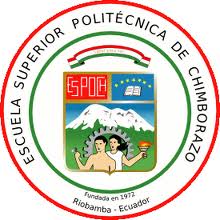 ING GESTION DE GOBIERNOS SECCIONALESENTORNO MACROECONOMICO SECCIONALPORTAFOLIO ESTUDIANTILPEDRO TENESACADOCENTE: ECO. MARCO GONZALES2012INDICEACRÓSTICOIMAGENPROBLEMAS DE NUESTRA REALIDAD.ENTORNO NACIONALPROBLEMASOLUCIÓN ALTERNÁTIVA.CLASIFICAR LOS TÉRMINOS Y ORGANIZARDEFINIR EL PROBLEMA.APLICAR TÉCNICA DE APREDIZAJE.ORGANIZAR LAS IDEASDEFINICIÓN DE LOS OBEJETIVOS DE APREDIZAJEBUSQUEDA DE INFORMACIÓN.RECONCEPTUALIZACIÓN.PRESENTACIÓN DE RESULTADOSTERMINOLOGIASegunda actividadEXPOTACIONES, IMPOTACIONES Y BALANCE COMERCIALINDICE:1).-EXPORTACIONES TOTALES:  Concepto de exportaciones  totales1.1 Procesos de exportaciones1.2 Causas de la exportación1.3 Finalidad de la exportación1.3 Para qué debe exportar una empresaMisiónVisiónEVIDENCIA DEL ESKEYSUBRAYADO IDEAS PRINCIPALECUESTIONARIO COMPETENCIASCREARCINCO LINEAS UN EXPLICACIONBIBLIOGRAFIA DIAPOSITIVAREMITA LA WEB DELVIDEOJUEGO DE SEMULACIÓN.CUESTIONARIO.INFORME  ACADEMICO EN DIAGRAMA.COMENTARIO DE EVIDENCIA VIRTUALGUARDAR LA INFORMACIÓN.http://es.wikipedia.org/wiki/Producto_interno_brutoACROSTICOPIBTEMA: Producto interno brutoPoblaciones de nuestro país es conocido como loRegional de la serranía se dedica a la agricultura, artesanía, costa industrias, pesca ganadería y Oriente ganadería, maderera por unDesarrollo económico, de  todo el país por un desarrollo deUnidad y progreso soloCon un solo fin deTratar de sobresalir de la pobreza y laOpresión de los grandes capitalistas de siempre de nuestro país y países capitalistas, para que asíInternamente satisface lasNecesidades básicas deToda la población que seEncuentra en lasRegiones del Ecuador desde elNorte  hasta elOeste.Busca el  buen vivir que decimos el Sumak Kawsay de esa manera  se puedeRomper todo esquema tradicional de comercio conUnTrabajoOrganizado  con equidad de los Ecuatorianos y Ecuatorianas.IMAGEN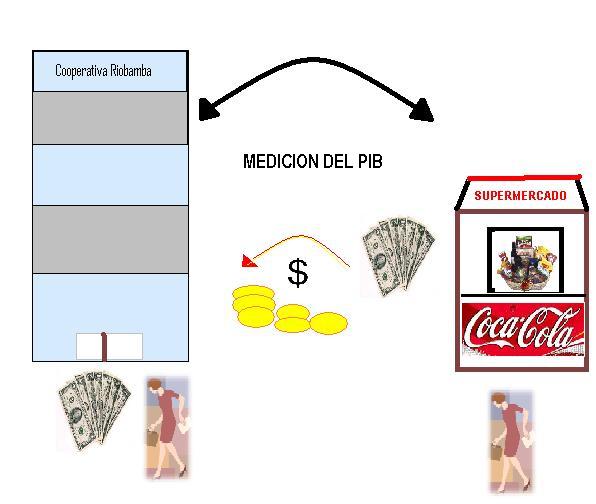 PROBLEMAS DE NUESTRA REALIDAD3.-1Los problemas sociales están:Delincuencia.La delincuencia en nuestro medio o en el mundo en estos tiempos, requiere de un estudio muy profundo y sistematizado, ya que son muchos los problemas que agravan los aspectos patológicos infantiles, seguido de factores psicológicos que con mucha frecuencia son descuidados por nuestra sociedad, y poco nos importa la mente de un niño, porque es ahí donde se comienza a resquebrajar este miembro de la sociedad, sin ni siquiera darle la oportunidad de llegar a ser miembro eficaz y productivo, que contribuya a la tarea común.Causas de la delincuencia.Se dan cuando los niños han sido separados del medio familiar durante su infancia, no han tenido hogares estables, ellos se verán relegados, perdiendo el punto de equilibrio entre la realidad y el placer, y caerán en actividades delictivas o perversas, son hijos de padres delincuentes, y sus preceptos morales y formación son antisociales; éstas se manifiestan a los seis o siete años de edad; además, el maltrato físico, lo que hace que ellos huyan de sus hogares e emigren a las calles; donde la calle es la escuela de toda clase de cosas malas, de aprendizaje rápido para ellos.Corrupción.La corrupción está dada en todos los niveles del gobierno, tanto en las empresas públicas, en la función legislativa, en la función judicial, convirtiéndose en empresas privadas oligárquicas, adueñándose del país y llevándose al asalto lo que queda de nuestros recursos nacionales, apoyados en una partidocracia obsoleta, podrida por la corrupción existente, porque siempre ha existido; sin embargo, muchos presidentes terminaron su mando, pero otros no.En nuestro país la corrupción se ha vuelto tan de moda, que goza de buena asesoría y respaldo nacional e internacional, terrenal y celestial. Aquí ya no hay moral, se destruyeron todos esos sentimientos que ahora más bien nos llevan a satisfacer deseos ajenos que facilitan o promueven la corrupción, la inmoralidad, la desesperación de hacerse ricos.¿Por qué se da la corrupción?Se da porque hoy en día se han perdido los preceptos morales, porque no importa el sufrimiento de un pueblo; en una sola frase, no importa nada ni nadie.Consecuencias de la corrupción.Una de las consecuencias a simple vista es la DESCONFIANZA existente, ya que nadie quiere invertir, ni guardar su dinero en una institución bancaria, porque en cualquier momento nos dan otro batatazo, y nos quedamos en cero.Crisis económica.La crisis económica causa muchos estragos al ámbito nacional en forma general, y por ende, afectando a todo un pueblo en forma particular.Esta crisis se da por la forma equivocada y mal distribuida de la riqueza nacional, no llegando en forma equitativa a todos los sectores, pueblos, parroquias, cantones y provincias del país.Causas de la crisis económica.Se puede decir que son muchas, pero a mi poco entender, una de las más grandes es la Evasión de Impuestos, que da como resultado crisis en la economía nacional.El desempleoEl desempleo es la ausencia de empleo u ocupación.Las causas del desempleo son múltiples y variadas, originando en consecuencia diferentes tipos o modalidades de desempleo. Desempleo, paro forzoso o desocupación de los asalariados que pueden y quieren trabajar pero no encuentran un puesto de trabajo. En las sociedades en las que la mayoría de la población vive de trabajar para los demás, el no poder encontrar un trabajo es un grave problema. Debido a los costes humanos derivados de la privación y del sentimiento de rechazo y de fracaso personal, la cuantía del desempleo se utiliza habitualmente como una medida del bienestar de los trabajadores. La proporción de trabajadores desempleados también muestra si se están aprovechando adecuadamente los recursos humanos del país y sirve como índice de la actividad económica.http://www.monografias.com/trabajos10/dese/dese.shtmlLa PobrezaLa pobreza es hambre. La pobreza es falta de techo bajo el cual resguardarse. La pobreza es estar enfermo y no poder ser atendido por un médico. La pobreza es no poder ir a la escuela y no saber leer. La pobreza es no tener trabajo, tener miedo al futuro y vivir día a día. La pobreza es perder a un hijo debido a enfermedades relacionadas con el agua impura. La pobreza es impotencia, falta de representación y libertad.La pobreza tiene varias dimensiones que cambian dependiendo del lugar y el tiempo.El alcoholismoEs un trastorno primario y no un síntoma de otras enfermedades o problemas emocionales.La química del alcohol le permite afectar casi todo tipo de célula en el cuerpo, incluyendo las que se encuentran en el sistema nervioso central.En el cerebro, el alcohol interactúa con centros responsables del placer y otras sensaciones deseables; después de la exposición prolongada al alcohol, el cerebro se adapta a los cambios producidos por el alcohol y se vuelve dependiente a ellos. Para las personas que sufren de alcoholismo, el tomar se convierte en el medio principal a través del cual pueden interactuar con personas, trabajo y vida. El alcohol domina su pensamiento, emociones y acciones. Hasta el momento no existe una causa común conocida de esta adicción, aunque varios factores pueden desempeñar un papel importante en su desarrollo y las evidencias muestran que quien tiene un padre o una madre con alcoholismo tiene mayor probabilidad de adquirir esta enfermedad, una puede ser el estrés o los problemas que tiene la persona que lo ingiere.Eso puede deberse, más que al entorno social, familiar o campañas publicitarias, a la presencia de ciertos genes que podrían aumentar el riesgo de alcoholismo.Algunos otros factores asociados a este padecimiento son la necesidad de aliviar la ansiedad, conflicto en relaciones interpersonales, depresión, baja autoestima, facilidad para conseguir el alcohol y aceptación social del consumo de alcohol.http://es.wikipedia.org/wiki/AlcoholismoLa drogadicciónA veces, los/as jóvenes prueban drogas por curiosidad, por estar bajonados, o porque el grupo presiona para hacerlo. De ahí a consumir con mayor frecuencia y necesitarla hasta hacerse dependiente hay un corto camino que transita sin darse cuenta.Muchos/as jóvenes que abusan del alcohol creen que nunca serán alcohólicos/as, y muchos/as de los que usan drogas piensan que nunca serán drogodependientes. La drogadicción es una enfermedad que consiste en la dependencia de sustancias que afectan el sistema nervioso central y las funciones cerebrales, produciendo alteraciones en el comportamiento, la percepción, el juicio y las emociones. Los efectos de las drogas son diversos, dependiendo del tipo de droga y la cantidad o frecuencia con la que se consume. Pueden producir alucinaciones, intensificar o entorpecer los sentidos, provocar sensaciones de euforia o desesperación. Algunas drogas pueden incluso llevar a la locura o la muerte.http://html.rincondelvago.com/problemas-sociales_2.htmlhttp://www.aciprensa.com/drogas/drogadiccion.htmSOLUCION A LOS PROBLEMAS SOCIALESCreo que todos estamos cansados de escuchar acerca de distintos problemas sociales como por ejemplo pandillas, delincuencia, asesinatos, entre otros. Y también somos, en gran mayoría, los que criticamos estas situaciones pero sin hacer nada en serio.Sinceramente, es difícil que nosotros podamos hacer algo ya que no contamos con el capital suficiente para invertir en la sociedad.En mi opinión, existe una solución a todos estos problemas que estamos enfrentando socialmente, no es sencilla, pero si es viable. El problema es que ya que a los gobiernos no les conviene es muy difícil que se lleve a cabo.La solución que creo que se debería de dar en muchos gobiernos, es la inversión en educación. Puede que no sea una solución de un día para otro, es todo un proceso largo, pero que si puede llegar a prevenir distintos problemas sociales en el futuro.Entre más individuos educados, menos delincuencia, menos seres en busca de bienes rápidos que recurren al robo y asesinato, menos unificación a organizaciones “ilícitas” y una oportunidad más para el desarrollo de un país.La inversión no es en que sea gratis la educación, aunque sería lo ideal, sino que la educación que se le da desde niños hasta la juventud, sea eficiente y otorgada por personal preparado y con la tecnología suficiente.Nosotros que tenemos el acceso a internet, deberíamos de utilizarlo con fines de estudio para mejorar nuestra calidad de vida y de esa manera ayudar a contribuir en empleo, educación u otro ámbito en nuestra sociedad.Hoy en día, mucha gente sigue peleando por un nivel de vida mejor, y lo hacen a costa de lo que sea para alcanzar sus objetivos.El otro lado de la moneda lo constituyen las personas que no tienen un objetivo fijo de vida y viven sólo para pasar el día esperando el momento de su muerte.Hablar de los grandes problemas sociales que aquejan a nuestro país implica abarcar muchos terrenos en la vida de nuestra sociedad, comenzando por el núcleo que es la familia, en este caso, se puede decir que vivir es una continua lucha en diferentes formas y con diferentes adversarios, sin embargo en la actualidad mucha gente no pelea contra enemigos sino en contra de sus mismos familiares.Los problemas que enfrenta nuestra sociedad hoy en día son muchos. Unos más graves que otros, pero que de igual modo nos está llevando a un deterioro y autodestrucción. Estos conflictos cada vez superan a las distintas opciones que podrían darnos una supuesta solución.Concluyo con una frase que me parece que resume todo lo escrito: La educación es la clave del desarrollo.http://www.buenastareas.com/ensayos/Los-Problemas-Sociales-En-El-Ecuador/107615.htmlCLASIFICAR LOS TÉRMINOS   DESCONOCIDOS DEL PROBLEMAAspectos patológicosFactores psicológicosEquilibrioOligárquicas,AntisocialesDerivadosTrastorno primarioInteractuarProbabilidadPublicitariasProlongadaEuforia“IlícitasAutodestrucciónAlucinacionesFisonomíaDEFINIR EL  PROBLEMALos problemas de la sociedad hoy más que nunca se dimensionan con más fuerza y toman más sentido desde una valoración política. La labor consiste sencillamente en puntualizar situaciones sociales y hacer planos de tratamientos, teniendo en cuenta cierta cordura del pensar sobre la realidad social del Ecuador. La realidad que aún nos aprisiona y la forma que deseamos optar para emprender el vuelo. "Vuelo propio...."Fisonomía general de los problemas sociales en el país.Puedo decir en forma general que los problemas sociales se entienden como el conjunto de males que aflige a ciertos sectores de la sociedad, los remedios para ponerle término y la paz que solucione la lucha de clases entre pobres y ricos.Esto se da por la evolución y el crecimiento de la sociedad, por lo que se dan conflictos entre quienes poco o nada tienen y aquellos que cuentan con algo o mucho más.De esta pugna de intereses y poderes surge los que se denomina como Cuestión Social o Problema Social, en la cual existen diferencias, oposiciones, rivalidades, conflictos y choques de carácter económico, político y hasta cultural.Se pueden numerar un sinnúmero de problemas, por muy pequeños que sean, pero problemas son, y por lo tanto afectan a toda persona, y por ende a la sociedad.Entre los principales para mí, por la poca experiencia que tengo, pero por el saber diario, podría decir que son:Los malos gobiernos, que por la mezquindad y ambición de ser ricos y más ricos, dan como resultado:El desempleo.La delincuencia.La Prostitución.Las violaciones.Los asaltos.Los asesinatos.El alcoholismo; y,La pobreza.Todo este sinnúmero de problemas se dan por la manera desigual de distribuir la riqueza; si llegara un poquito de esta riqueza a todos los rincones de la patria (País), tendríamos una mejor manera de vida.Pero lamentablemente esto se viene dando a través de la historia, cuando existía la lucha entre amos y esclavos; entre patricios y plebeyos, ahora se dan entre "los dueños del poder y el pueblo”. Se puede solucionar, si todo el gobierno, todos los partidos políticos y todo aquél opositor, y por supuesto, todo el pueblo en general, nos uniéramos, pero de corazón, para dar soluciones de felicidad y progreso en todo lo bueno que deba aplicarse para el buen desarrollo del país.TECNICA DE APRENDIZAJESTRATEGIAS Y TÉCNICAS DE APRENDIZAJE

Muy a menudo se confunde el término Técnicas de Estudio con Estrategias y Técnicas de Aprendizaje, por esta razón es importante señalar primeramente que una estrategia es el conjunto de directrices o acciones que determinan actuaciones concretas para el logro de objetivos o propósito planteados, mientras que las técnicas son las habilidades aplicadas que permiten transformar una realidad siguiendo una serie de reglas; hablando de las técnicas de estudio éstas se conciben como un conjunto de hábitos de trabajo intelectual que proporcionan al sujeto las herramientas para una más fácil, rápida y profunda asimilación de conocimientoEs importante señalar que las Técnicas de Estudio no aseguran el éxito académico de los estudiantes, ya que su empleo se reduce a un utilitarismo y no al desarrollo de aprendizajes meramente permanentes. Hablando de Estrategias y Técnicas de Aprendizaje desde una concepción constructivista, la persona va generando sus propios aprendizajes a partir de su propio conocimiento, al socializarlo con los demás, lo reconstruye y al considerar las posibilidades teóricas proporcionadas por el Facilitador y guiador del proceso educativo logra construir un aprendizaje permanente. De esta manera, a continuación se enumeran algunas estrategias con un fin específico y algunas sugerencias de técnicas que permitirán desarrollar más y mejores aprendizajes: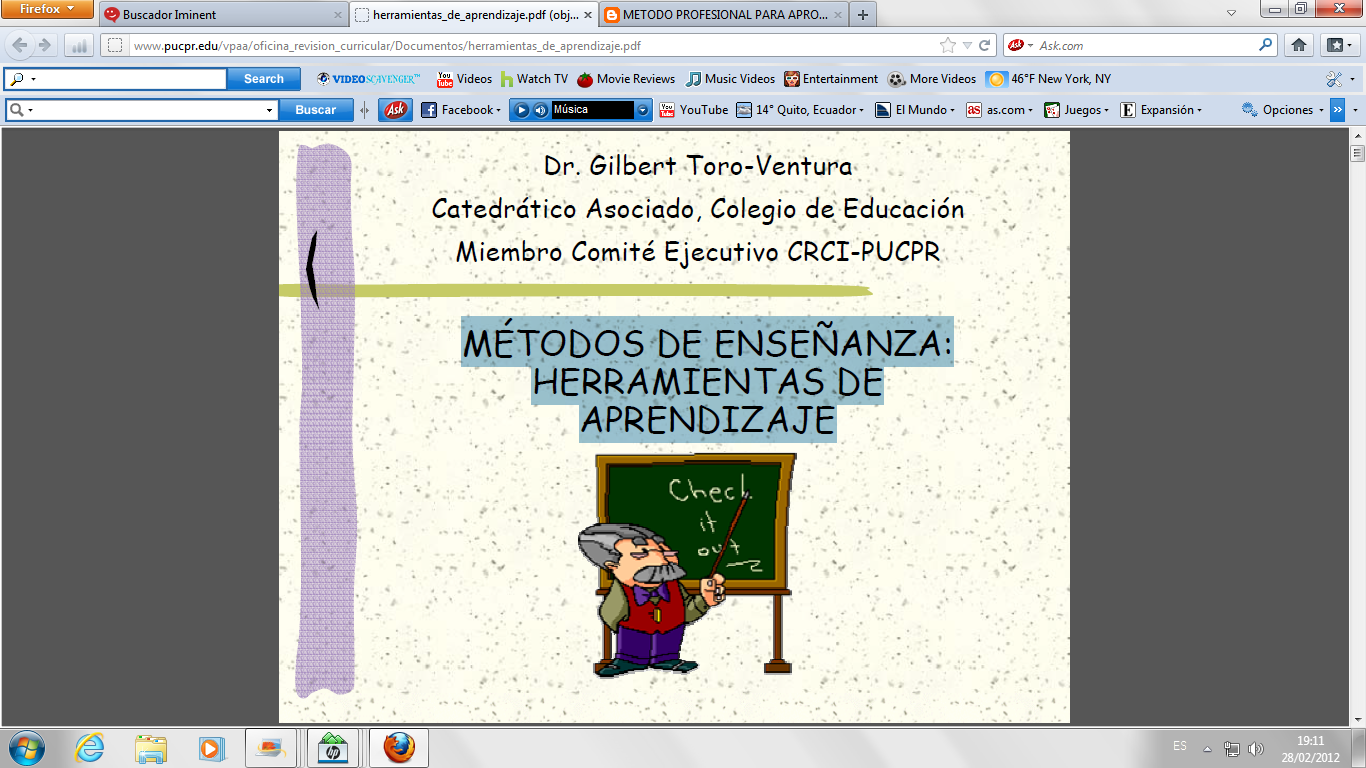 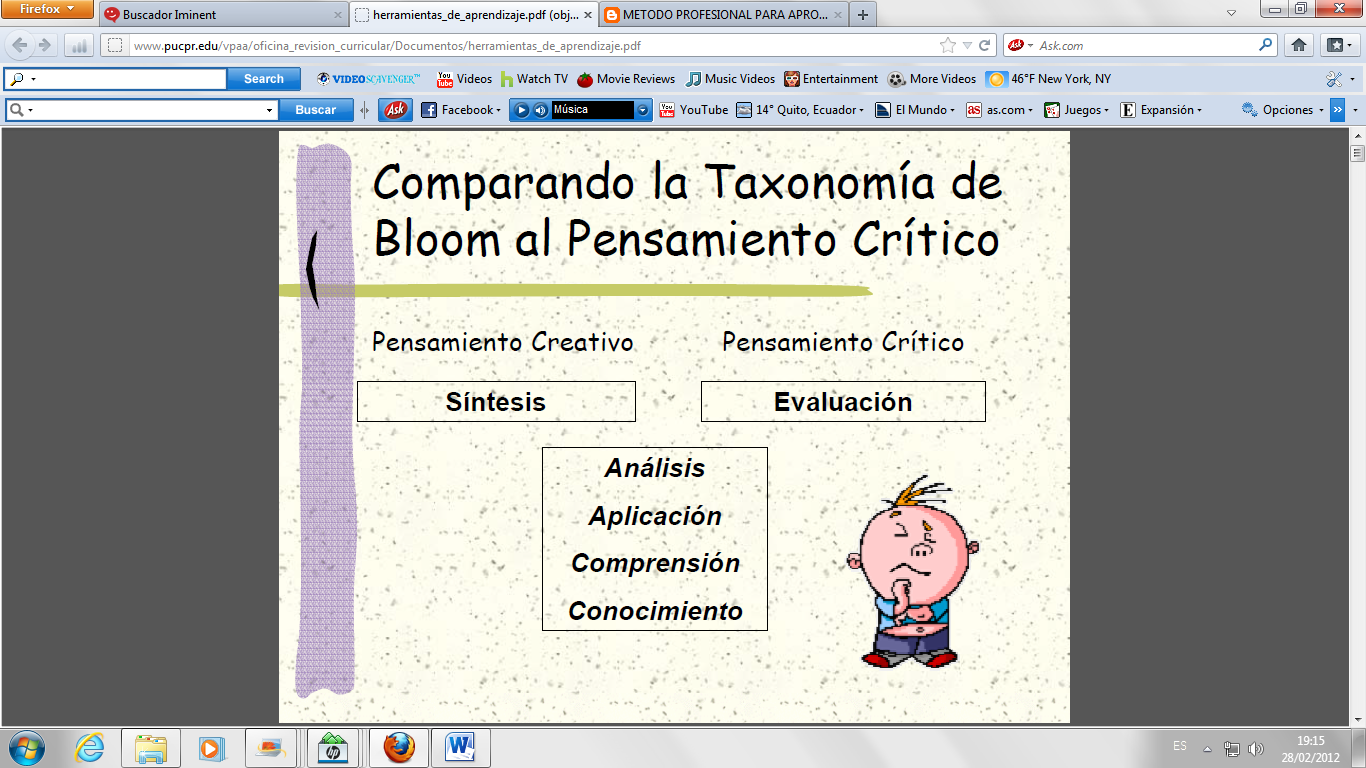 http://www.pucpr.edu/vpaa/oficina_revision_curricular/Documentos/herramientas_de_aprendizaje.pdfORGANIZACIÓN DE IDEASEl desempleo.La delincuencia.La Prostitución.Las violaciones.Los asaltos.Los asesinatos.El alcoholismo; y,La pobreza.DEFINICION DE OBJETIVOS DE APRENDIZAJEEl objetivo para aprender a medir el PIB es contabilizar en términos monetarios qué tanto se produce dentro de un país, sin importar el origen del capital, los dueños, etc. Se conoce como "Producto interno Bruto" a la suma de todos los bienes y servicios final que produce un país o una economía producidos por empresas nacionales y extranjeras dentro del territorio nacional que se registran en un periodo determinado (generalmente un año). El producto puede ser calculado o analizado desde tres puntos, el de la demanda o gasto, el de la oferta o la producción y el de la renta.Conocer que el PIB es usado frecuentemente como una medida del bienestar material de una sociedad. Eso motiva que políticamente se usen las cifras de crecimiento económico del PIB como un indicador de que las políticas económicas aplicadas son positivas. Sin embargo numerosos autores han criticado el uso del PIB como sinónimo de bienestar social porque desconoce muchos factores. Un ejemplo claro son los países del tercer mundo: el PIB puede ser muy alto, pero esto no significa que todo ese "dinero" se esté repartiendo entre el conjunto de la sociedad, sino que de hecho buena parte de él puede estarse yendo a los países de origen de las grandes empresas extranjeras asentadas en estos países.Para entenderlo mejor, podemos contrastarlo con el Producto Nacional Bruto. Éste se define como el valor de todos los bienes y servicios producidos únicamente por los nacionales de un país durante un tiempo determinado, generalmente un año. Se excluye a los extranjeros trabajando en el país y se incluye a los nacionales trabajando en el extranjero.Entender que la diferencia entre PIB y PNB, proceden de la medición de la producción que hacen ambos, mientras que el PIB cuantifica la producción total llevada a cabo en un país, independiente de la residencia del factor productivo que la genera; en el PNB, por el contrario, solo se incluyen los productos o servicios obtenidos por factores productivos residentes en el país de medición. BUSQUEDA DE INFORMACIÓN EL PIBProducto interno bruto«PBI» redirige aquí. Para otras acepciones, véase PBI (desambiguación).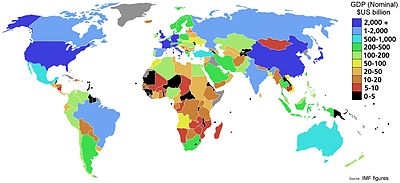 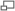 Países según su producto interno bruto (nominal) estimado en 2007. Fuente: FMI (2007).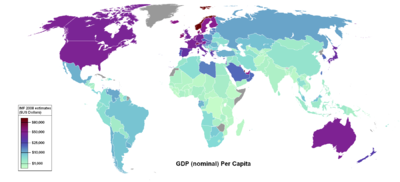 Mapa de países por PIB per cápita2008 (nominal) , según estimaciones del FMI (abril de 2008).En macroeconomía, el producto interno bruto (PIB),12 conocido también como producto bruto interno (PBI) y en España como producto interior bruto,34 es una medida agregada que expresa el valor monetario de la producción de bienes y servicios finales de un país durante un período (normalmente, un año). Se trata de la macro magnitud por antonomasia de la ciencia económica.Actualmente, el uso del PIB está completamente desacreditado en todos los ámbitos de estudio dado que, entre otras razones:No contempla la economía informal. Aunque los economistas pensaban que era un elemento residual, la economía informal ha ido creciendo con el tiempo en todos los países. La economía informal no deja trazas económicas contables, por ello, algunos estudios han intentado extrapolar su valor en la economía. Para España, por ejemplo, se estima que la economía informal supone entre el 20 y el 30% del PIB. Es la propia dinámica del capitalismo la que auspicia el crecimiento de la economía informal.No contempla actividades laborales no remuneradas como el trabajo doméstico (en el propio hogar). Hacia 1975, se estimó, para Estados Unidos, que las horas del trabajo no remunerado habían supuesto (al precio del salario mínimo) el 25% del PIB.No contempla otros mecanismos de actividad económica, en los que no interviene el dinero, como la reciprocidad, la redistribución o el trueque.No contempla la producción para el autoconsumo dado que no pasa por el mercado y, por tanto, no se contabiliza en el PIB.Sólo utiliza variables contables que puedan expresarse directamente en términos monetarios y, por tanto, prescinde de aspectos como los costes ecológicos o los costes sociales: el impacto ecológico de la producción, las desigualdades en la distribución de la riqueza, las desigualdades de género, etc.
El PIB es usado como una medida del bienestar material de una sociedad y es objeto de estudio de la macroeconomía. Su cálculo se encuadra dentro de la contabilidad nacional. Para estimarlo, se emplean varios métodos complementarios; tras el pertinente ajuste de los resultados obtenidos en los mismos, al menos parcialmente resulta incluida en su cálculo la economía sumergida, que se compone de la actividad económica ilegal y de la llamada economía informal o irregular (actividad económica intrínsecamente lícita aunque oculta para evitar el control administrativo.http://es.wikipedia.org/wiki/Producto_interno_brutoEcuador- contrario a lo ocurrido en el fútbol- no ha podido despegar históricamente en ninguno de los índices de desarrollo económico y social. Una rápida mirada muestra que al presente Ecuador se encuentra en el puesto 105 en el Ranking de Competitividad Global1, en el puesto 130 del ranking “Doing Business 2011”2, en el 77 en el Índice de Desarrollo Humano 20103, en el 147 de Libertad Económica 4 y en el 127 del Índice de Percepción de la Corrupción5.Ecuador tiene un problema estructural evidente, independiente de la coyuntura. Sin embargo, generalmente los esfuerzos de los gobiernos y las críticas de la oposición de turno han mirado el corto plazo y por lo tanto la coyuntura.SUSTENTOFrancisco Alemán Vargas *Si no hay un esfuerzo coordinado de la sociedad en cambiar, simplemente seguirán importando las predicciones de 12 meses, y la planeación estratégica empresarial estará fuertemente influenciada por esta visión de corto plazo.Crecimiento económico: el sube y bajaUna visión más aterrizada muestra que el crecimiento económico de Ecuador (medido por el PIB) ha sido parecido a una montaña rusa, como se muestra en el Gráfico 1. ￼Al finalizar Gráfico 1. Crecimiento del PIB en Ecuador 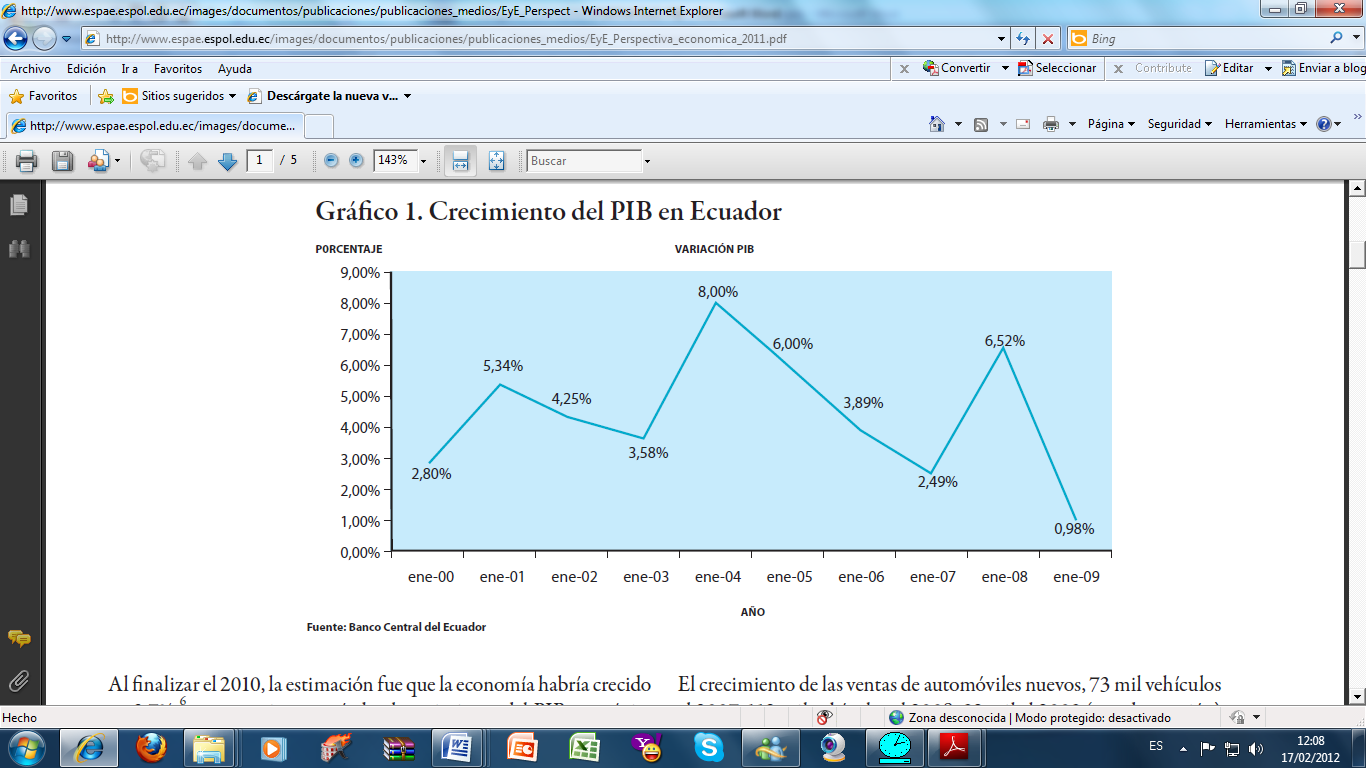 Al finalizar el 2010, la estimación fue que la economía habría crecido en 3.7% 6; en ese mismo período el crecimiento del PIB per cápita sería del 8% 7. Sin embargo, es evidente que en el país la dolarización ha traído una dinámica distinta. El crecimiento en algunos sectores de la economía ha sido sostenido, pese incluso a lacrisis mundial del 2009. Cuando se revisa los crecimientos en ventas del 2008-2009 se encuentra que 70 de las primeras 350 empresas crecieron por encima del 20% en ventas, en plena recesión8.El crecimiento de las ventas de automóviles nuevos, 73 mil vehículos el 2007, 112 mil vehículos el 2008, 92 mil el 2009 (año de recesión) y 125 mil el 20109, es un ejemplo de como la dolarización y el crédito de consumo cambiaron nuestros hábitos. La experiencia de crecimiento exitosa de las cadenas distribuidoras de electrodomésticos y artículos eléctricos, es otra muestra de que estamos en una economía distinta, cuyo principal driver es el crédito de consumo, aupado por el gasto fiscal en la economía.* MPA, Universidad de Harvard, Gerente General de Urbanis y Profesor de ESPAE.Para el 2011, el Gobierno ha indicado que el crecimiento será del 5.06%10, aunque otras previsiones más conservadoras del FMI y CEPAL consideran que éste será solamente del 2% y 3.5% respectivamente11.Realmente la clave está en la capacidad del Gobierno de lograr los fondos para cubrir su déficit que está en el orden de los US$5.000 millones. De no conseguir el financiamiento, las importaciones se desacelerarán y con ello el crecimiento esperado. Hasta ahora el Gobierno ha sido exitoso en esta tarea, a pesar de las secuelas de la recompra de deuda.Un motor: el gasto públicoEl Estado ha venido expandiendo fuertemente el gasto público. Con relación al año pasado, en el 2010 el alza anual del gasto público devengado fue superior al 40%12. Y es que el gasto ha venido creciendo con relación al PIB en los últimos 4 años, y se espera que éste sea del 32% con relación al PIB13, una cifra realmente importante.Hay mucha controversia sobre la sostenibilidad del modelo en el largo plazo, porque el financiamiento requerido para el cuatrienio 2011-2014 con relación al PIB estimado es del orden de 8.7%, 6.8%, 6.3% y 6.7% 14. La evidencia ha demostrado que el Gobierno ha podido implantar su modelo haciendo uso de toda su capacidad de obtener financiamiento interno y externo. La pregunta es si podrá mantenerlo en el futuro, o si podrá soportar un shock externo de reducción de precios del petróleo, este último un escenario a todas luces hoy improbable.A contrario sensu, el gasto privado se ha reducido en 3 o 4 puntos del PIB, lo que obviamente genera un crecimiento general del 2 o 3%.Otro motor: el crédito de consumoLa historia del crédito ha sido positiva, la expansión crediticia ha sido cercana al 19% anual. Sin embargo, esta expansión ha sido principalmente liderada por el crédito de consumo (46%). La dirigida a la producción ha sido del 16%15. Mención aparte es el crecimiento de los créditos hipotecarios. Si bien la banca privada creció en el 19%, el IESS (ahora BIESS) ha sido el gran jugador que ha dinamizado este tipo de créditos. Hoy el BIESS concentra el 40% de los créditos hipotecarios, algo que apenas hace unos años era del 3% del total de dichos créditos16.Se espera que el crecimiento del crédito, siga principalmente en el segmento comercial, si la expansión fiscal prevista en el presupuesto ocurre en el 2011. Sería importante que los sectores tradicionales de producción puedan lograr mayores créditos para sus proyectos. La banca pública podría ser una respuesta. Aunque CFN ha estado muy activa en créditos, éstos se han canalizado principal y lógicamente (por la dinamia de la economía) a empresas comerciales.El riesgo permanente en economías pequeñas y altamente concentradas como Ecuador, es que la banca privada esté atrapada en una suerte de ironlawdel crédito, por el cual, quienes pueden acceder a ellos son los grandes jugadores, que ocasionan un ciclo de mayor y mayor concentración, en detrimento de las PYMES.La tasa de interés, la inflación y otros precios en la economíaLa inflación en el Ecuador, representada en el Gráfico 2, muestra cifras bajas. La estimación del año será que ésta se sitúe alrededor del 2.8%. Se prevé que como resultado de la expansión fiscal, esta tasa se incremente en un punto porcentual para el 201117.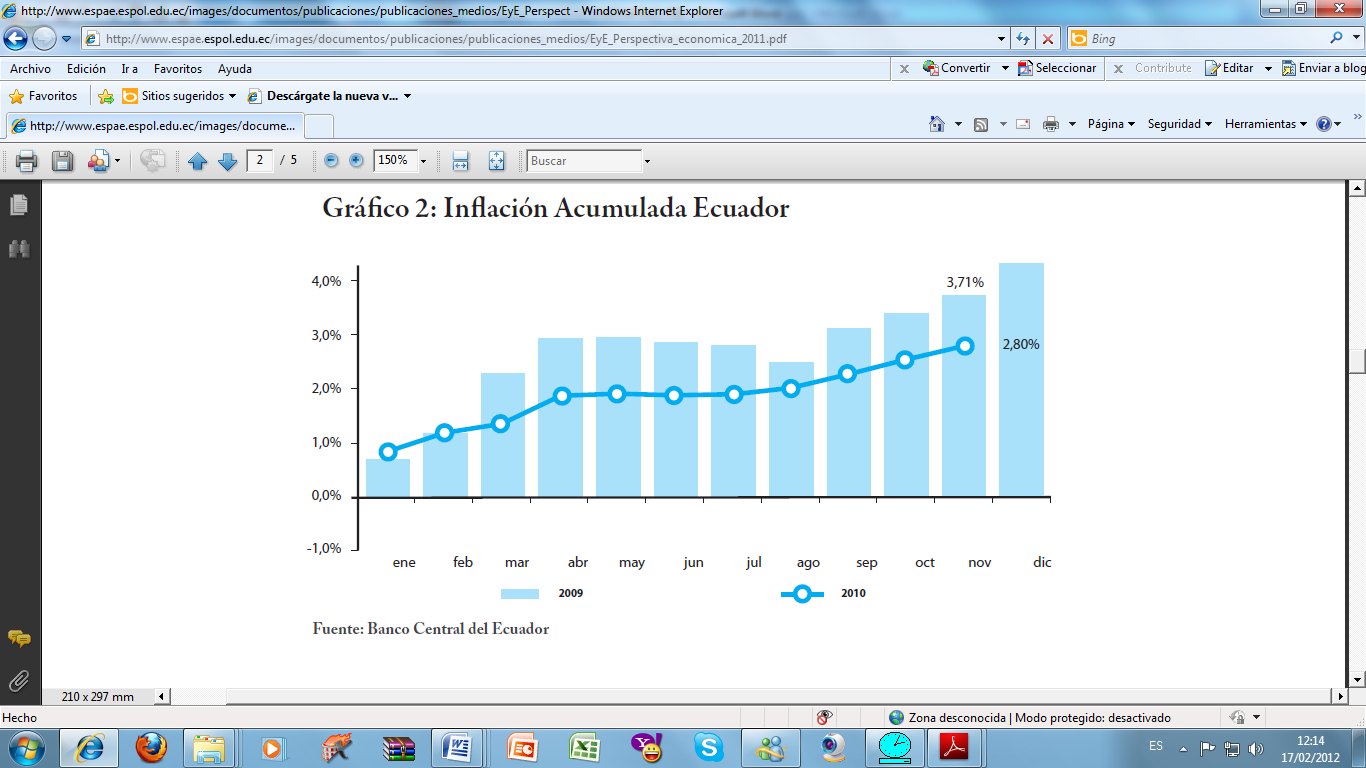 Las tasas de interés se mantendrán estables, sobre todo porque el Gobierno implícitamente reconoce que están en un nivel conveniente. Si se analiza las tasas corporativas, mostradas en el Gráfico 3, estas registran promedios de 8.5%18.Las tasas de interés se mantendrán estables, sobre todo porque el Gobierno implícitamente reconoce que están en un nivel conveniente. Si se analiza las tasas corporativas, mostradas en el Gráfico 3, estas registran promedios de 8.5%18.El comercio exterior: ¿twindeficits?En una economía abierta, una política fiscal expansionista debería incentivar el consumo reduciendo el ahorro nacional, y por lo tanto causar un déficit en la balanza comercial. Esto se conoce como los déficits gemelos (twindeficits). Por lo tanto, según esta visión, no importa cuanto se restrinjan ciertas importaciones, el consumo se dirigirá a otros bienes importados.La balanza comercial a octubre cerró con un déficit de US$1.200 millones, lo que comparado con el mismo período del 2009 (US$277 millones de déficit) es un incremento de más del 300% 19. Estos datos se analizan en el Gráfico 4.18 Banco Central del Ecuador19 Banco Central del Ecuador 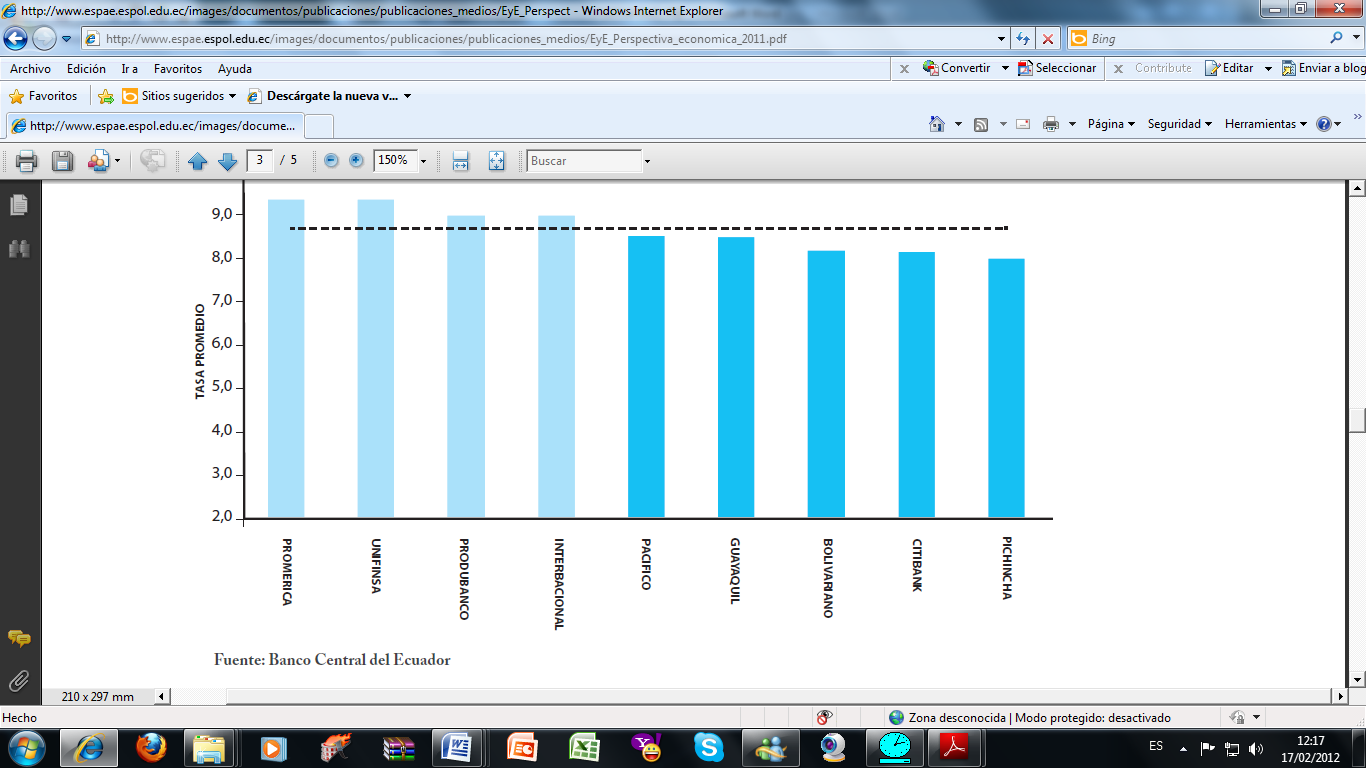 Las tasas de interés se mantendrán estables, sobre todo porque el Gobierno implícitamente reconoce que están en un nivel conveniente. Si se analiza las tasas corporativas, mostradas en el Gráfico 3, estas registran promedios de 8.5%18.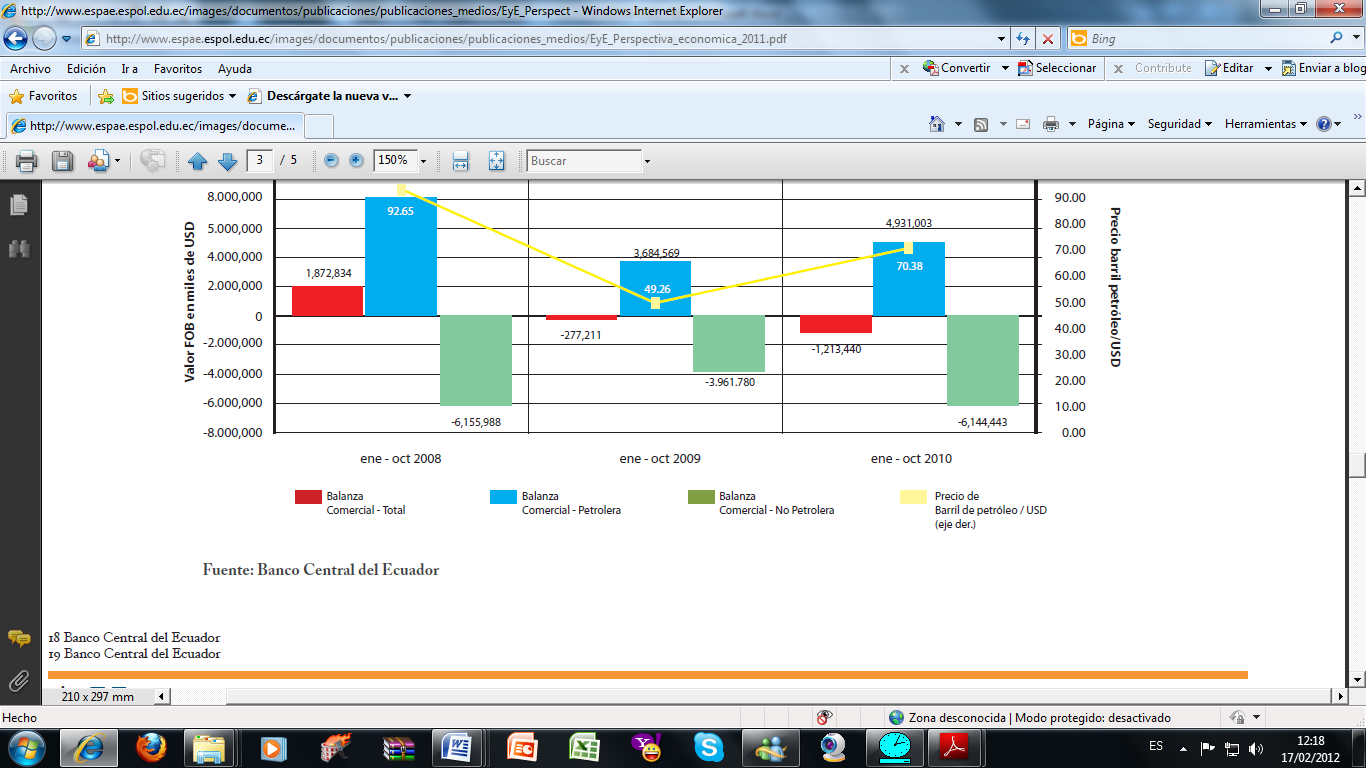 Si uno mira más desagregada mente, tomará nota que las importaciones de bienes de consumo crecieron en el 16.5% en volumen con relación al mismo período del año pasado.El Gobierno tratará –como lo está haciendo ahora- de usar la política arancelaria como instrumento para reducir el déficit de la balanza comercial.El empleo y los salariosEl empleo camina hacia una mayor formalización y con ello también a un mayor costo para los empleadores. Los incrementos salariales anuales han estado por encima de la tasa inflacionaria generalmente, y el 2011 no será la excepción. La creación del salario digno, que en esencia es un aumento (a US$275, incremento del 14.6%) para las empresas que dan utilidades, le añade otro elemento a la estructura de costos de las empresas20. La relación entre salarios e inflación se muestran en el Cuadro 1.La tasa de desempleo se ha mostrado estable en el 7.5% luego de haber tenido trimestres de hasta 9%. Sin embargo, la tasa de subempleo se ha reducido, el crecimiento de la población económicamente activa se ha detenido, y suponemos que la informalidad ha aumentado. El Cuadro 2 representa los datos de desempleo para los últimos cuatro años.2007 mar (17) 4.551.611 8,8 58,52007 jun 4.574.821 7,4 53,72007 sep 4.585.044 7,1 51,92007 dic 4.293.138 6,1 50,22008 mar 4.487.454 6,9 52,32008 jun 4.513.775 6,4 50,12008 sep 4.552.669 7,1 51,42008 dic 4.383.512 7,3 48,82009 mar 4.563.959 8,6 51,92009 jun 4.582.177 8,3 51,62009 sep 4.445.659 9,1 51,72009 dic 4.431.196 7,9 50,52010 mar 4.601.165 9,1 51,32010 jun 4.450.300 7,7 50,42010 sep 4.509.076 7,4 49,6Población Económicamente Activa PEATasa de SubempleoTasa de DesempleoAÑOSFuente: Informe Trimestral del Mercado Laboral, Banco Central del EcuadorFuente: Banco Central del Ecuador - INEC.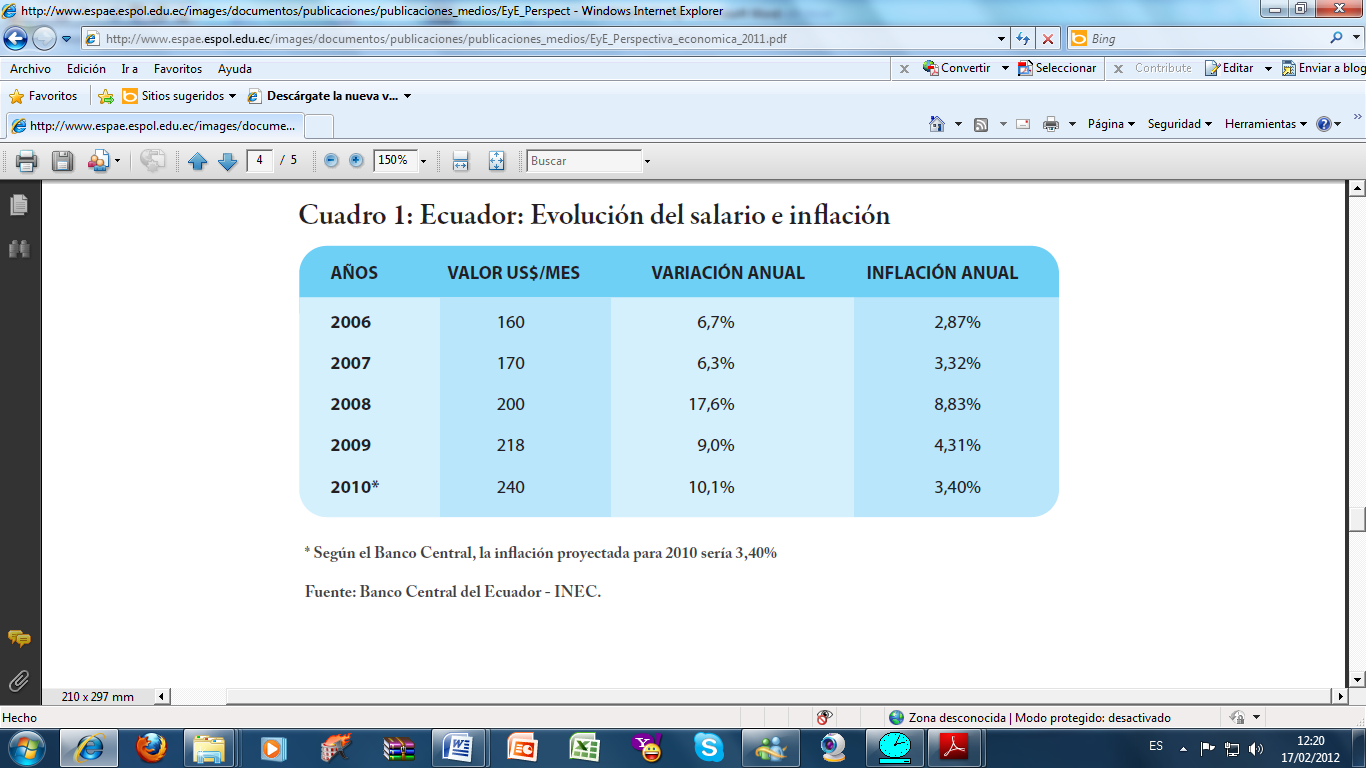 Fuente: Informe Trimestral del Mercado Laboral, Banco Central del Ecuador20 Cámara de Industrias de Guayaquil, Documentos de Política Salarial AÑOS 2006 2007 2008 2009 2010* 160 170 200 218 240 6,7% 6,3% 17,6% 9,0% 10,1% 2,87% 3,32% 8,83% 4,31% 3,40   Cuadro 2. PEA y Desempleo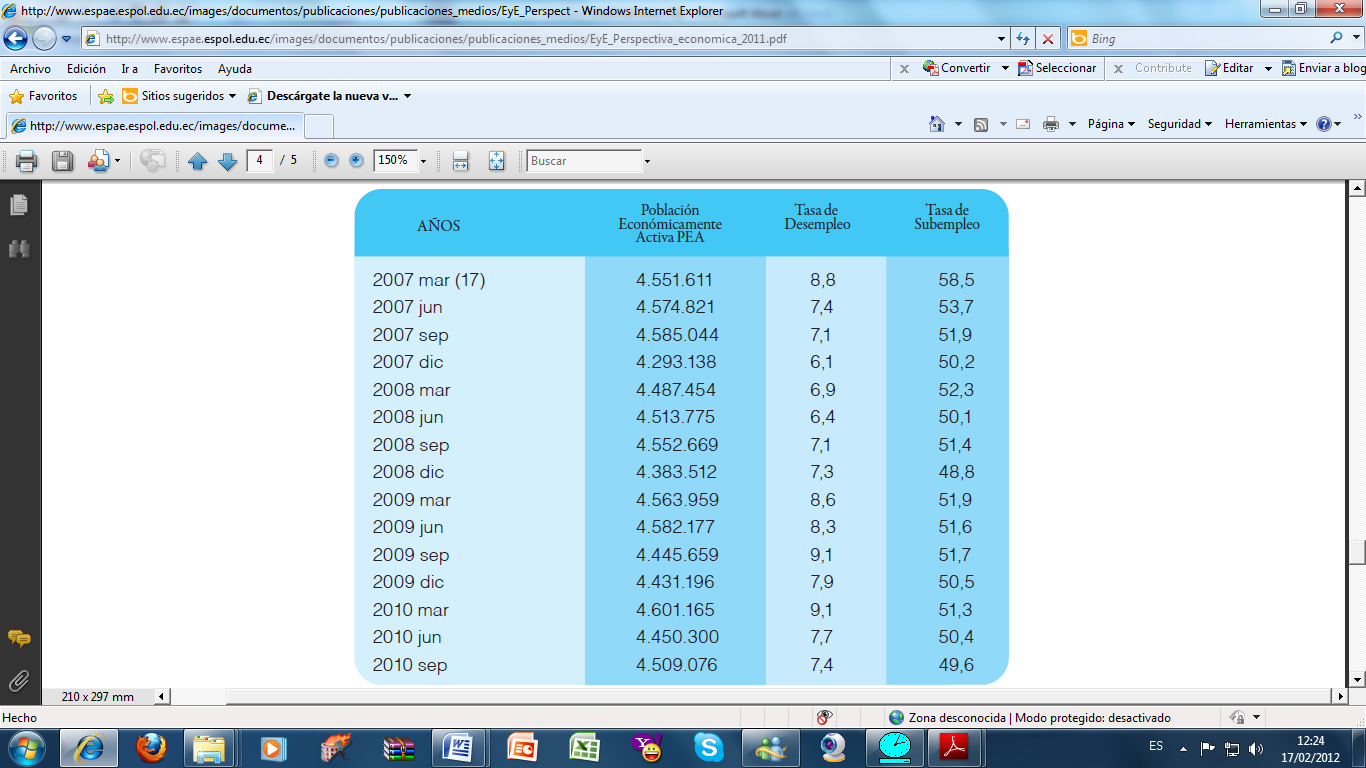 %VALOR US$/MES VARIACIÓN ANUAL INFLACIÓN ANUALEl Código de la ProducciónMucho se ha debatido sobre si este código traerá un real incentivo para que la inversión privada se transforme en el motor de la economía. Los industriales han objetado tres aspectos del mismo: la exclusión de los beneficios del código para las empresas con domicilio en Quito y Guayaquil; el impuesto mínimo y de salida de divisas; y, el tema del salario digno.El Gobierno ha argumentado fuertemente que en general el Código busca fomentar la producción y la generación de empleo “de calidad”. Apuesta a las ZEDES (Zonas Especiales de Desarrollo Logístico) para concentrar la inversión productiva, y establece incentivos para las nuevas inversiones que se establezcan, y cumplan con las condiciones del Código.Es obvio que la promulgación del Código abrirá algunas oportunidades en el campo de los servicios de logística, y en las áreas de desarrollos prioritarios que se indican más adelante. Sin embargo, los sectores de exportación tradicional, no están en la mira de esta Ley. El Estado apuesta a una transición del modelo tradicional de exportación, a uno de industrias y servicios locales. El Código establece la planificación del crecimiento de ciertos sectores de la economía (ganadores) y de sustitución de importaciones, y los incentivos a la inversión nueva.Como resultado de estos lineamientos, la política arancelaria es el instrumento para proteger a la producción local, así como se busca incentivar a sectores prioritarios para la transformación de la producción21. Se definen los siguientes sectores prioritarios:Producción de alimentos frescos, congelados o 1. IndustrializadosCadena forestal y agroforestal y sus productos elaborados2. Metalmecánica3. Petroquímica4. Farmacéutica5. Turismo6. Energías Renovables7. Servicios Logísticos de Comercio Exterior8. Biotecnología y Software9. Otros determinados por el Presidente de la República10. RECONCEPTUALIZACION LA RECONCEPTUALIZACIÓN DEL TRABAJO SOCIAL:CONTEXTO, PROPUESTAS Y CRÍTICAS  A los hombres y mujeres que desde el trabajo social, entregaron sus vidas por la liberación de los más necesitados, en manos de los fascismos latinoamericanos. No es fácil analizar el movimiento reconceptualizador del servicio social en América latina, No sólo por la extensión y diversidad del área comprendida, y la complejidad del proceso histórico en que se dio, sino también por su significado político y teórico.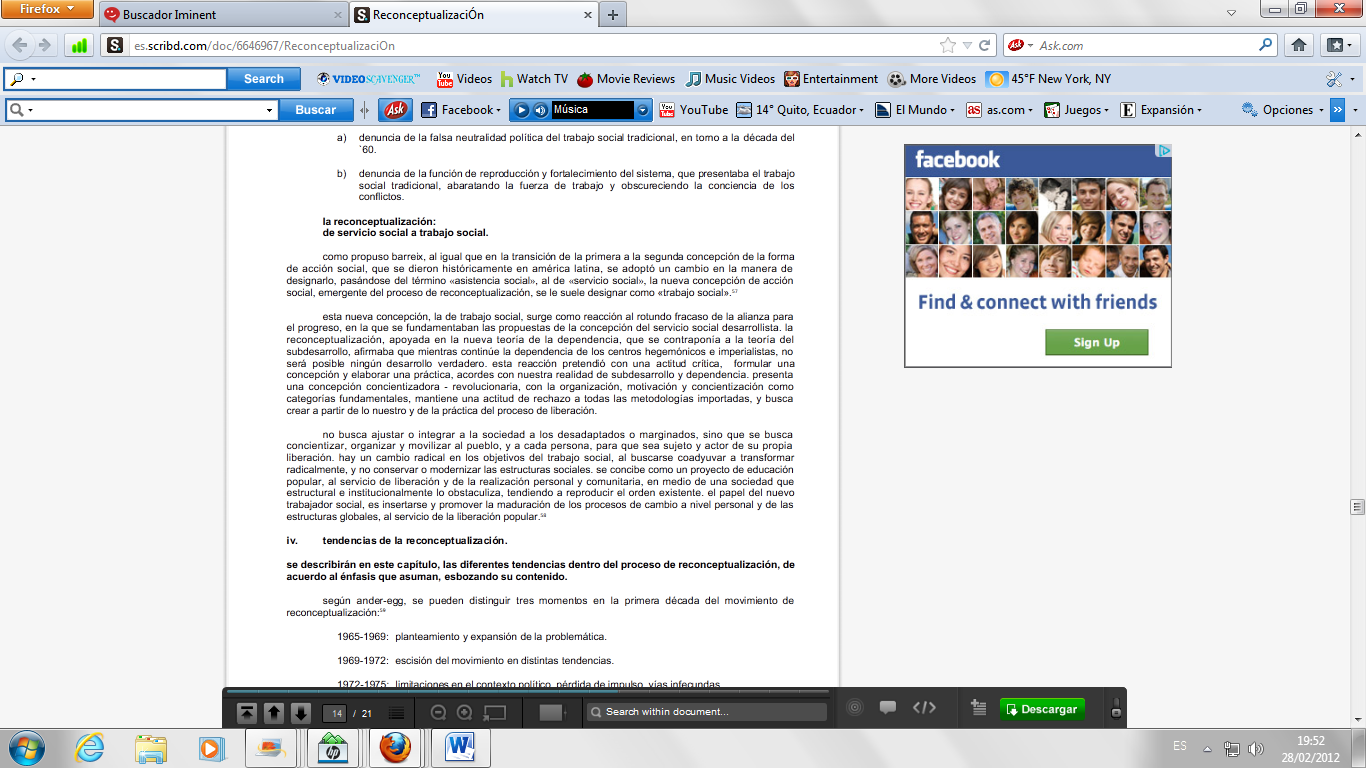 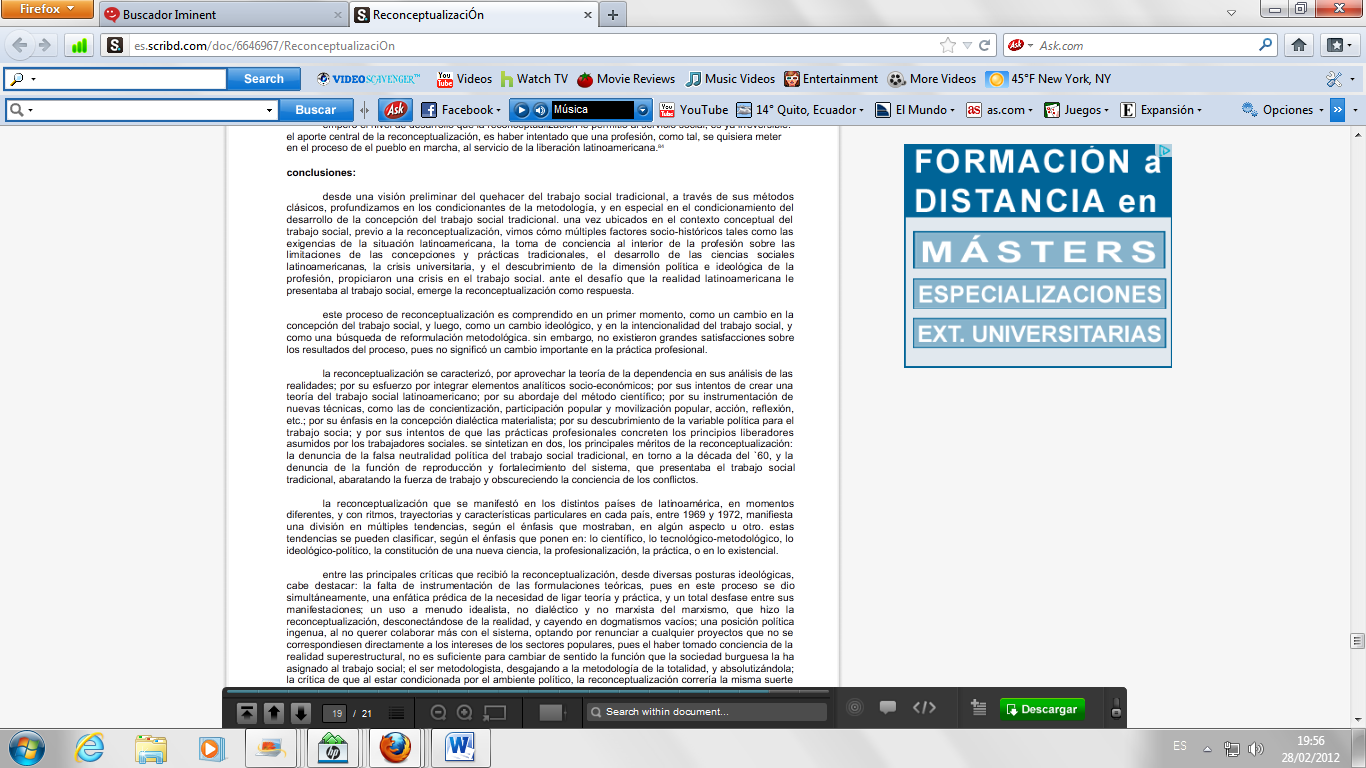 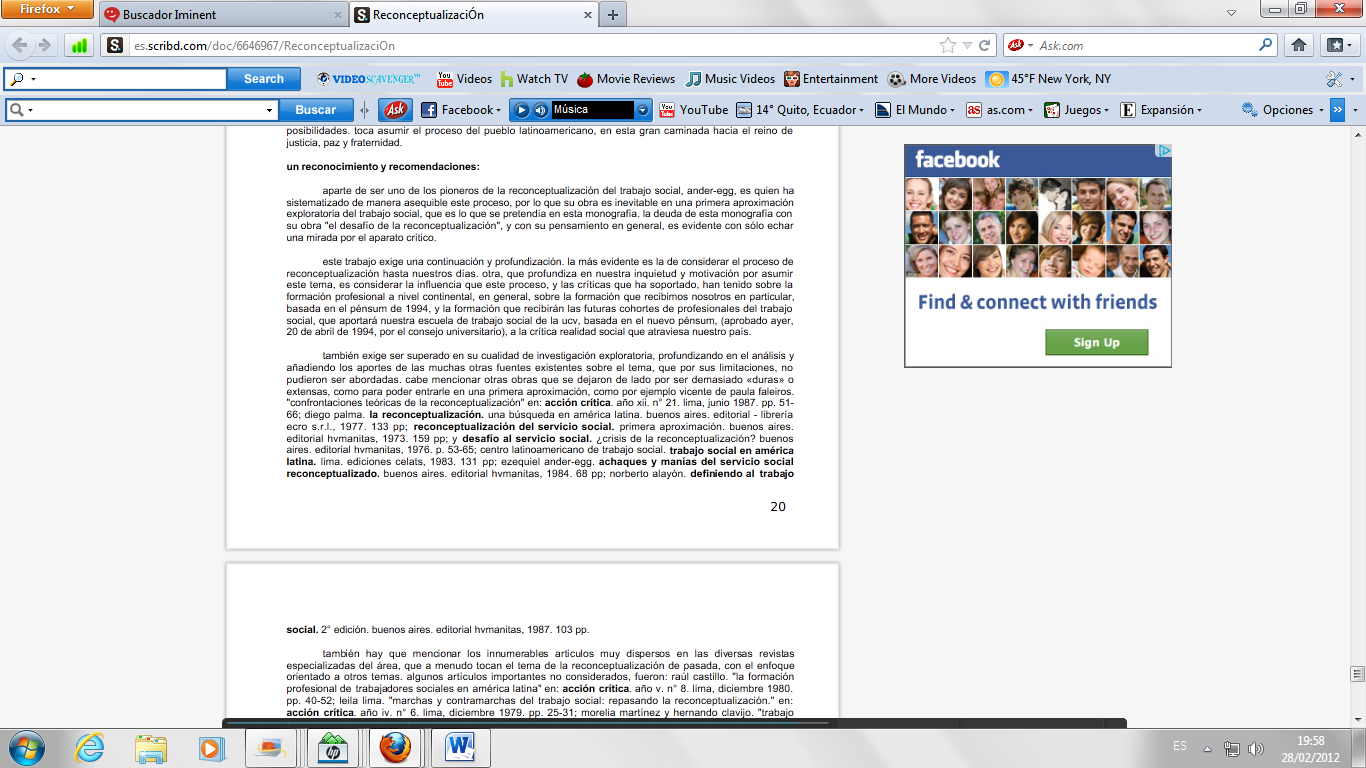 http://es.scribd.com/doc/6646967/ReconceptualizaciOnPRESENTACIÓN DE RESULTADOS Cualquier manifestación que aparezca en esta Presentación distintade las que hagan referencia a datos históricos, incluyendo sin carácter limitativo al desarrollo operativo, estrategia de negocio, y objetivos futuros, son estimaciones de futuro, y como tales implican riesgos, conocidos y desconocidos, incertidumbres y otros factores que pueden provocar que los resultados del Grupo OHL, sus actuaciones y logros, o los resultados y condiciones de su actividad, sean sustancialmente distintos de aquéllos y de sus estimaciones de futuro.Esta Presentación, incluyendo las estimaciones de futuro que contiene, se facilita con efectos al día de hoy y OHL expresamente declina cualquier obligación o compromiso de facilitar ninguna actualización o revisión de la información aquí contenida, ningún cambio en sus expectativas o ninguna modificación de los hechos, condiciones y circunstancias en las que se han basado estasestimaciones sobre el futuro.Entorno Economía MundialFuerte crecimiento de la economía mundial durante 2010 fundamentalmente por el peso delas economías emergentesBrasil: Se espera que el PIB continúe creciendo en torno al 4% para los próximos años, habiendo cerrado el ejercicio 2010 con un crecimiento del 7,5%México: Continúa su recuperación, esperándose crecimientos del PIB del orden del 4%o 5% tanto para 2010 como para los próximos dos añosComportamiento más moderado en los países desarrollados. Tanto en USA como en la que se espera que el crecimiento del PIB oscile entre el 2% y el 3% en 2010 y los próximos dos añosEn España la situación ha sido peor. Las señales de recuperación de los primeros meses se han frenado en la segunda parte del año 2010 como consecuencia de los ajustes presupuestarios. A pesar de ello, el PIB cierra el año con un descenso del 0,1%, algo mejor que el esperado inicialmente de 0,3%En cuanto a la inflación, el panorama es de estabilidad en términos generales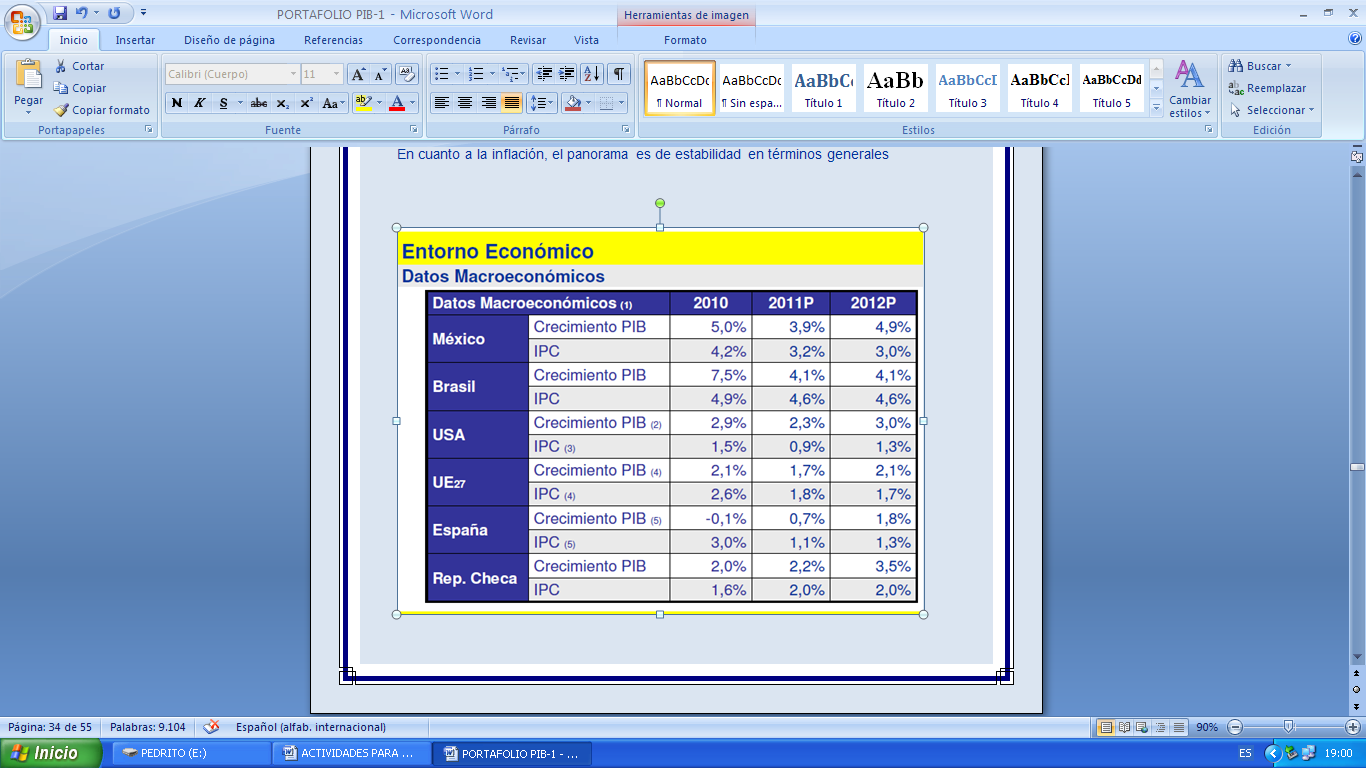 http://acm2.ohl.es/ACM2_upload/InfoAccionistas/InfoPubPeriod/Presentaciones/Resultados%202010.pdfPRESENTACION DE RESULTADOSTERMINOLOGÍA Estanflación:La estanflación es un concepto económico que, tras años de olvido, volvió a la actualidad a comienzos de la presente crisis, o mejor dicho, en el prólogo de la misma. Un concepto que parecía haber quedado atrás pero que ha vuelto con toda su crudeza, y que complica sobremanera la gestión económica de los sectores público y privadoEntrada de ajusteUna entrada para aplicar la cuentas de acumulación a transacciones que abarcan más de un período de Contabilidad o cualquier ajuste que se necesita para que las cuentas de saldo.Antigüedad de clientesEl proceso de cada cliente en cuentas a cobrar según a la fecha vencimiento de la cuenta de la lista.Deducción para cuentas UncollectibleUna contra cuenta cuentas cuenta a cobrar en la que aparece el total estimado de como aún no identificado clientes que no será recopilados activo, un recurso económico que pertenecen a una empresa que se espera para futuras operaciones de beneficiarse.WARRANT:Documento que acredita que una mercancía está depositada en almacenes a orden del tenedor del recibo. Este documento, que resulta indispensable para retiro de las mercancías, puede ser negociado o dejado en garantía con fines de créditoDIVIDENDOS:Cuota que gana cada acción o porción del capital, por las utilidades netas de una empresa. Como quisiera que las empresas no reparten la totalidad de las ganancias; ya que por acuerdos de la junta General o por que han decidido reservar una parte de las utilidades, se llama comúnmente dividendo a la parte que toca a cada acción de lo que se va repetir.BIBLIOGRAFÍAhttp://support.microsoft.com/kb/152815/eshttp://www.elblogsalmon.com/conceptos-de-economia/que-es-la-estanflacionhttp://html.rincondelvago.com/terminologia-contable.htmlDIAPOSITIVA EN POWER POINT.WEB DEL VIDEO http://www.youtube.com/watch?v=5lUgwnAnDEshttp://www.youtube.com/watch?v=29Rptwx6StAJUEGO DE SIMULACIÓN EXPORTACIONES TOTALESCONCEPTO DE EXPORTACIONES TOTALES http://www.definicion.org/exportaciones

 EXPORTACIONES TOTALES.- Es una venta que se realiza más allá de las fronteras arancelarias en las que está situada la empresa. Exportar es vender y sólo vender. La misma tecnología usada para la venta debe ser utilizada para exportar. Ante una exportación determinada el empresario debe tener en cuenta todos los factores que utilizaría para vender en su propio mercado, naturalmente, algunos más; los incentivos de la Administración Nacional que le favorecen, las barreras que va a encontrar en la Administración del país al que dirige las ventas, y también tendrá en cuenta que las técnicas propias de la venta. Diseño, embalaje, transporte, contratación, etc. Son algo distintas en el comercio internacional. PROCESO DE EXPORTACIÓN.- PROYECTO:a.- Beneficios económicos para el país del exportador.b.- Ventajas para el país del comprador.c.- Viabilidad del proyecto.- CONTRATO:a.- Descripción de las mercancías.b.- Precio, condiciones, moneda y garantías de pago.c.- Cláusulas de aumento progresivo de los costos y de variación de los tipos de cambio.d.- Plazo de entrega, embalaje y envío.e.- Comisión del agente.f.- Cláusulas de fuerza mayor y penal.g.- Arbitraje.- EXPORTADOR:a.- Capacidad de producción. b.- Calidad del proyecto.c.- Disposiciones para la obtención de materias primas y piezas.d.- Situación financiera.e.- Competencia en materia de ejecución y administración.- COMPRADOR:a.- Tipo de entidad compradora.b.- Fabricante o comerciante.c.- Experiencia en el tipo de operación de que se trate. d.- Capacidad de interés en la ejecución del proyecto propuesto.e.- Situación financiera, antecedentes en materia de pagos.- PAÍS DEL COMPRADOR:a.- Solvencia.b.- Situación de la balanza de pagos.c.- Instituciones y estabilidad política.d.- Leyes y reglamentos.e.- Medios de que se dispone en el país para contratar mano de obra, adquirir suministros y obtener capacítales.f.- Servicios portuarios y de transporte.CAUSAS DE LA EXPORTACIÓN.- L a exportación que radica en la división internacional del trabajo. - Ningún país produce todos los bienes que necesita; debe fabricar aquellos en los que tiene ventajas para que al vender éstos obtenga los que le son de más difícil o más costosa producción.- La evolución acelerada de la tecnología.FINALIDAD DE LA EXPORTACIÓN:La empresa exportadora diversifica riesgos, experimenta en el mercado mundial las variaciones del gusto de los consumidores y las novedades de los productos de la competencia, aprendiendo en la gran escuela del comercio internacional los sistemas y formas más recientes para vender y ampliar ventas, mejorar sus productos y obtener una serie de ventajas que van desde posibles fuentes de financiamiento externo hasta una mejor imagen en el propio mercado nacional.La finalidad de la exportación es asegurar el continuo crecimiento de la empresa que vende en otros países. PARA QUÉ DEBE EXPOTAR UNA EMPRESA.Al aceptar que el país requiere con urgencia incrementar sus exportaciones, con el propósito de nivelar el desequilibrio en sus pagos con el exterior y obtener, de una manera saludable, ingresos suficientes para financiar la continuación acelerada de su proceso de industrialización y desarrollo, no debemos, sin embargo, confundirnos y considerar algunos de estos factores como objetivo para que un empresario exporte.Desde un enfoque empresarial, el objetivo de la exportación lo constituye: obtener beneficios adicionales. En primer lugar, el empresario debe exportar para obtener beneficios. Tomando en cuenta que la exportación es una venta, interesa que ésta se realice con beneficios.Misión:

Promover el crecimiento de las exportaciones de Nicaragua, contribuyendo así al alivio de la pobreza y al desarrollo económico y social de país.Visión:

Ser un centro de calidad mundial promotor de las exportaciones nicaragüenses, reconocido como punto de referencia por los agentes económicos nacionales e internacionales, que proporcione servicios especializados para mejorar la competitividad del sector productivo exportador.

Objetivos:Desarrollar capacidades empresariales y comerciales que incremente los niveles de competitividad, facilitando el acceso y/o inserción a mercados internacionales.
  Contribuir a la toma de decisiones de las empresas exportadoras del país, para afrontar el cambio continuo en el entorno comercial.
  Promover y apoyar la integración de redes comerciales que permitan consolidar o mejorar las condiciones de negociación de los empresarios nicaragüenses. 
  Posicionar y contribuir a la diversificación de la oferta exportable en mercados con iniciativas innovadoras de exportación.
  Vincular al sector productivo exportador de Nicaragua con los potenciales compradores internacionales.
Dar seguimiento, realizar y divulgar análisis y estudios estratégicos sobre temas relevantes del comercio exterior que transmitan las necesidades del sector exportador, para que sean consideradas en las políticas públicas.
  Fortalecer la capacidad institucional acorde a las nuevas exigencias del mercado.http://www.cei.org.ni/contenido.php?lvl=15&lvl2=21&lvl3=54IMPORTACIÓN Es un término que procede del verbo importar (introducir productos o costumbres extranjeras en un país). Se trata de la acción de importar mercancías o cuestiones simbólicas de otra nación. Por ejemplo: “El gobierno planea introducir trabas a la importación de calzado para no perjudicar a los productores locales”, “La libre importación fomenta el consumo ya que permite bajar los precios”, “La importación de aquellos materiales que no se producen en el país es necesaria”.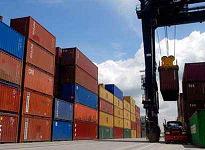 El conjunto de cosas importadas también se conoce como importación: “Venezuela redujo las importaciones en un 12% en el último año”, “Ante el fuerte aumento de la importación por el tipo de cambio, la infraestructura del puerto ya no da abasto”.El Estado suele regular la importación de acuerdo a normativas específicas. Las diferencias entre las condiciones económicas y las legislaciones de cada país pueden generar distorsiones en el mercado y perjudicar a los productores nacionales. Si un país subsidia la producción de un bien X y dicho bien es importado por una nación a precios muy bajos, quienes producen el bien X en el país importador se verán perjudicados ya que no podrán competir.La importación, de todas formas, es importante para acceder a mercancías que no se producen en el país o que tienen menor calidad. Por otra parte, siempre dentro de un delicado equilibrio, al importar productos más baratos se favorece el consumo y, por lo tanto, la economía crece.A nivel de una economía nacional, la importación puede ser financiada a través del superávit comercial (el país exporta más de lo que importa), el ingreso de capitales extranjeros (por inversiones, la actividad turística, etc.) o con endeudamiento público.http://definicion.de/importacion/OBJETIVO GENERAL DE IMPÒRTACIONES   Obtener información periódica sobre las compras que legalmente realiza el país al exterior Objetivos Específicos  •  Validar la información estadística mensual de importaciones, producida por la Dirección de Impuestos y Aduanas Nacionales.•  Calcular la Balanza Comercial y •  Divulgar periódicamente las estadísticas provisionales y definitivas de importacioneshttp://www.dane.gov.co/files/investigaciones/fichas/ficha_importaciones.pdfBalanza Comercial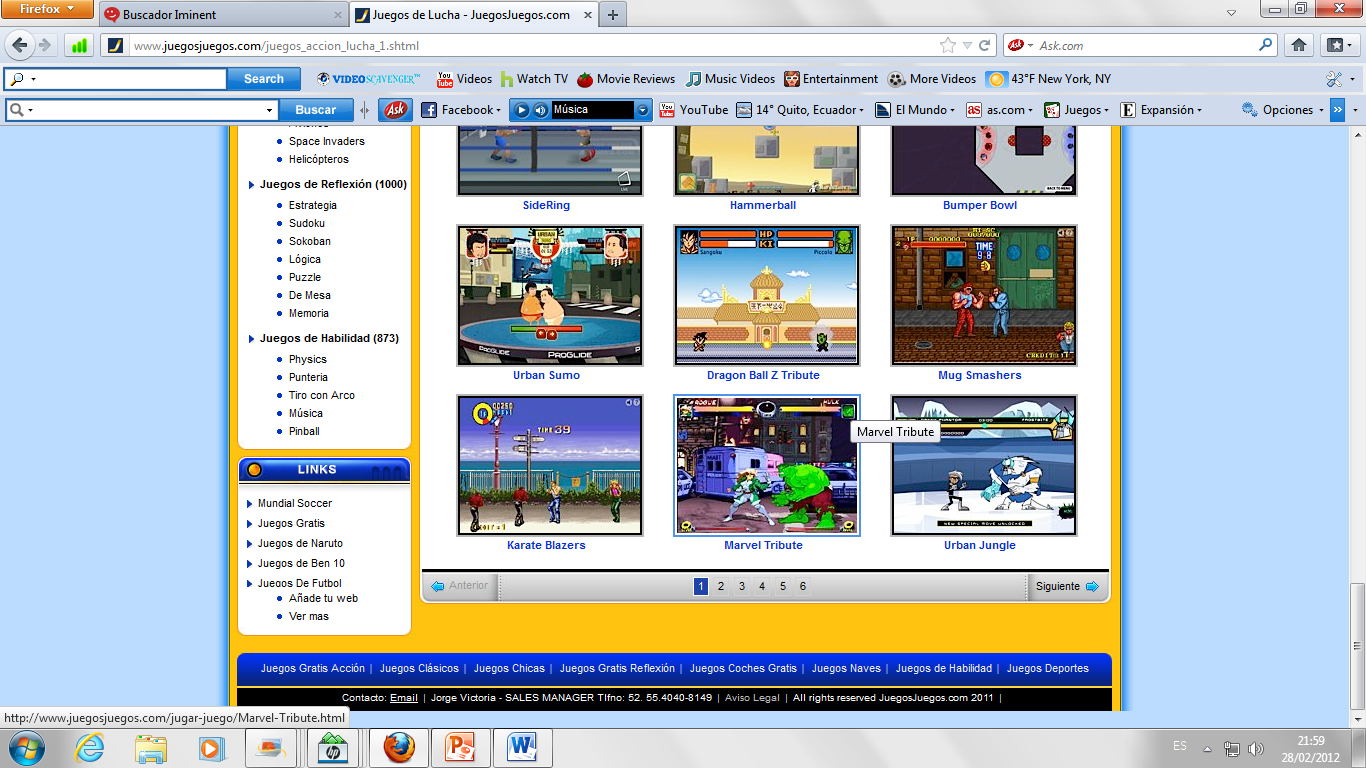 http://www.juegosjuegos.com/juegos_accion_lucha_1.shtmlCUESTIONARIO ¿Cuál es el indicador macroeconómico más importante?El PIB per cápita nos permite averiguar _____________________.¿Qué es el PIB?Se puede medir el PIB de dos maneras:___________________ o _______________________.¿Cuál método de medir el PIB es mejor?¿Cómo se evita la “doble contabilización” en el cálculo del PIB?¿Qué es el valor agregado?El PIB Nominal se mide con precios _______________ mientras que el PIB Real se calcula con precios _______________.El deflactor del PIB = ¿?¿Qué es el PIB encadenado?INFORME EN DIAGRAMA VIA SKYPE TEMA: COMO SE MIDE EL PIBINTRODUCCIÓN Las estadísticas que integran la Contabilidad Nacional son como faros que ayudan a las autoridades económicas a conducir la economía por las sendas que le permitan alcanzar los objetivos deseados. De todas las macrovariables de la Contabilidad Nacional hay una de uso muy frecuente y que a todos nos resulta familiar: el Producto Interior Bruto (PIB). El PIB es la suma del valor de todos los bienes y servicios finales producidos en el país en un año. Como el producto interior se refiere a la producción dentro del país, e incluye los productos finales, esto es, la suma de los valores añadidos en cada escalón de la cadena productiva deducidos los consumos intermedios a fin de evitar la doble contabilización; y como es bruto, no se deducen las amortizaciones.MARCO TEORICODefinición de PIBIB es la sigla de Producto Interno Bruto o Producto Interior Bruto, un concepto conocido en algunos países como PBI (Producto Bruto Interno). Se trata de la producción total de bienes y servicios de un país durante un periodo de tiempo, expresada en un valor monetario.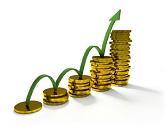 El PIB forma parte de la contabilidad nacional y sólo contabiliza los productos y servicios generados por la economía formal (es decir, deja de lado lo que se conoce como trabajo en negro, los intercambios de servicios entre amigos, los negocios ilícitos, etc.).¿Cómo se mide el PIB?Es importante tener en cuenta que el PIB está vinculado a la producción dentro de un determinado territorio, más allá del origen de las empresas. Una compañía francesa con producción en Chile aporta al PIB chileno, por ejemplo.La valoración monetaria del PIB puede realizarse según el precio de mercado (incluyendo las subvenciones y los impuestos indirectos) o de acuerdo al costo de los factores.Existen diversas clasificaciones del PIB. El PIB nominal es el valor monetario de la suma de bienes y servicios producidos por una economía a precios corrientes en el año en que fueron producidos. Esto permite, en mediciones del PIB a lo largo del tiempo, evitar las distorsiones producidas por la inflación. El PIB real, en cambio, es la valoración monetaria total a precios constantes (de acuerdo a los precios de un año que se toma como base o referencia) ElPIB per cápita, por último, intenta medir la riqueza material existente en un país a partir de la división del PIB total por el número de habitantes. El resultado, por supuesto, no refleja la realidad de cada ciudadano, ya que existen enormes diferencias en la distribución de la riqueza.El PIB se puede medir desde dos enfoques diferentes, obteniendo en ambos casos el mismo resultado.Se define como la diferencia entre el valor bruto de la producción, menos el valor de los bienes y servicios (consumo intermedio) que se usan en el proceso productivo.Existen algunos métodos para el cálculo del PIB:Método del gasto:Se expresa en la fórmula:PIB = CP + CG + FBKF + E + ( X - M)Donde:PIB = Producto Interno BrutoCP = Consumo PrivadoCG = Consumo de GobiernoFBKF = Formación Bruta de Capital FijoE = Variación de ExistenciasX = Exportación de Bienes y serviciosM = Importación de bienes y serviciosEste método se utiliza para medir la demanda de bienes y servicios de utilización final, pero no por actividad económica de los productores. En cambio, los dos siguientes métodos sí son para el cálculo del PIB por rama de actividad económica de los productores de bienes y servicios.Quizás con un ejemplo expliquemos mejor este "galimatías":Si un español compra un Volvo (fabricado en Suecia), esta compra se registra en el PIB como "consumo". Pero resulta que este coche no se ha fabricado en España, se ha importado, yor lo que no debería formar parte del PIB, por ello se contabiliza también como "importación" con signo negativo (de esta manera se anula la entrada contabilizada en consumo y queda fuera del PIB).Método de la producción:La fórmula del PIB para este método es:PIB = VBP + CIDonde:PIB = Producto Interno BrutoCI = Consumo IntermedioVBP = Valor Bruto de la ProducciónEste método consiste en deducir al valor bruto de la producción (se realiza a precios básicos) y el consumo intermedio (se valora a precios comprador).Método del pago a los factores:La fórmula por éste método es:PIB = Rs + EBO + otros impuestos a la producciónDonde:PIB = Producto Interno brutoRs = RemuneracionesEBO = Excedente bruto de operaciónConsiste en calcular y sumar los componentes del valor agregado: las remuneraciones, el consumo de capital fijo y el excedente neto de operación, que incluye el ingreso de los trabajadores por cuenta propia, los intereses, las regalías, las utilidades y las remuneraciones a los empresarios, entre otros conceptos.Otros indicadores de la renta de un paísPNB (Producto Nacional Bruto): Mide lo producido por los nacionales de un país, ya residan en el mismo, ya residan en el extranjero.PNN (Producto Nacional Neto): es igual que el PNB pero deduciéndole, al igual que en el caso anterior, la pérdida de valor que experimenta el inmovilizado.Relación entre el ahorro y la inversiónEl ahorro que realiza un país es fundamental para poder financiar las nuevas inversiones que quiera acometer, lo que redundará en un mayor crecimiento de su economía y, a largo plazo, en un mayor nivel de vida.En toda economía siempre se cumple:Ahorro = InversiónPor tanto, para que un país invierta más debe consumir menos y ahorrar una parte mayor de su renta.¿Para qué sirve?El PIB nos demuestra el nivel de crecimiento de una economía, es decir, cuando aumenta podemos decir que la gente se encuentra en una buena situación (materialmente) entonces lo podemos utilizar como medida de bienestar económico.El PIB será igual a la suma de:Salarios (renta que reciben los trabajadores).Intereses, rentas o alquileres (rentas que reciben los propietarios de bienes que han alquilado a las empresas).Impuestos indirectos: IVA, tributos... (rentas que recibe el Estado).Depreciación o amortización (renta que recibe la propia empresa para compensarle del desgaste sufrido por su inmovilizado).Beneficios (remuneración de los propietarios de las empresas).CONCLUSIÓN Son maneras en que se puede medir el Producto Interno Bruto, la manera nominal mide el valor de la producción obtenida en un período determinado, a los precios de este período o, como se dice algunas veces, en dólares corrientes, por lo tanto, se mide en precios corrientes de mercado y el real mide las variaciones que tienen lugar en la producción física de la economía entre dos períodos diferentes de tiempo, valorando todos los bienes producidos en ambos períodos a los mismos precios, o en dólares constantes, por lo tanto, se calcula en precios constantes.PORTAFOLIO.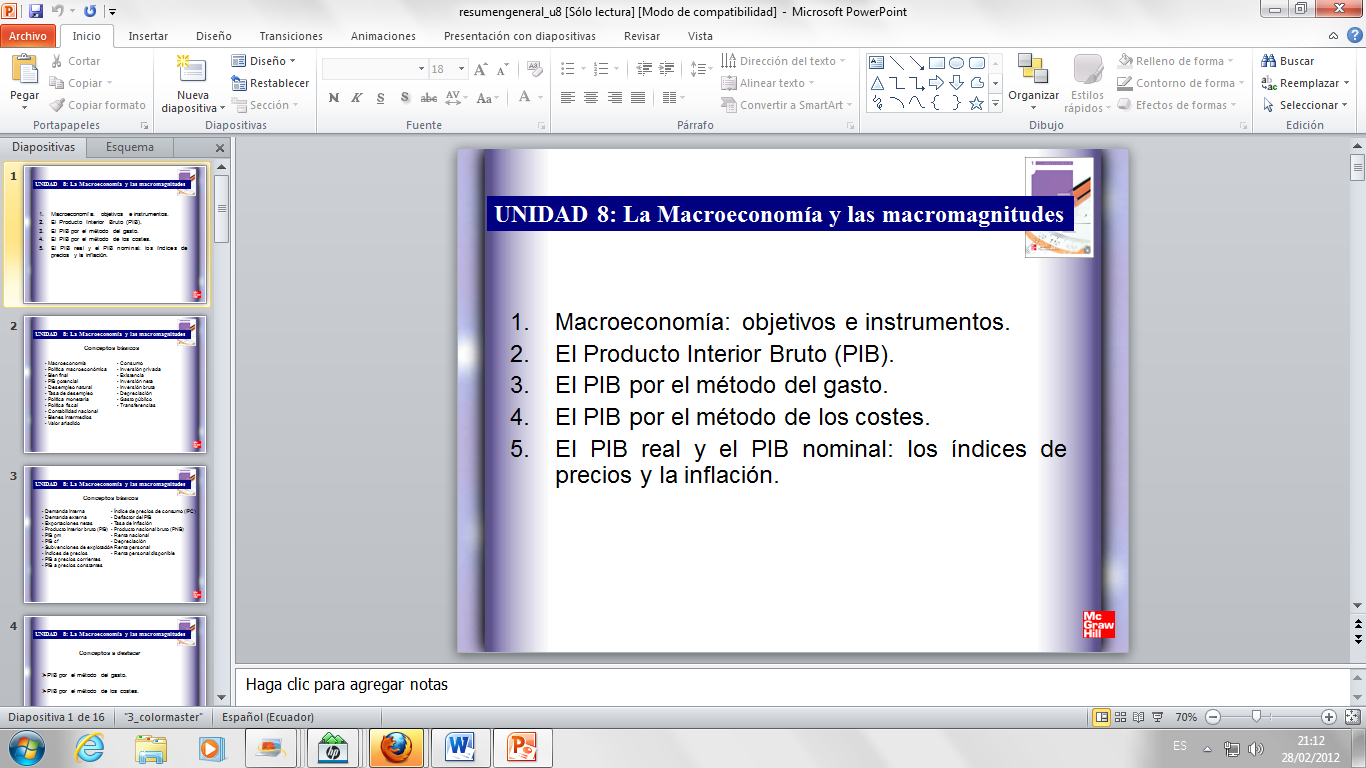 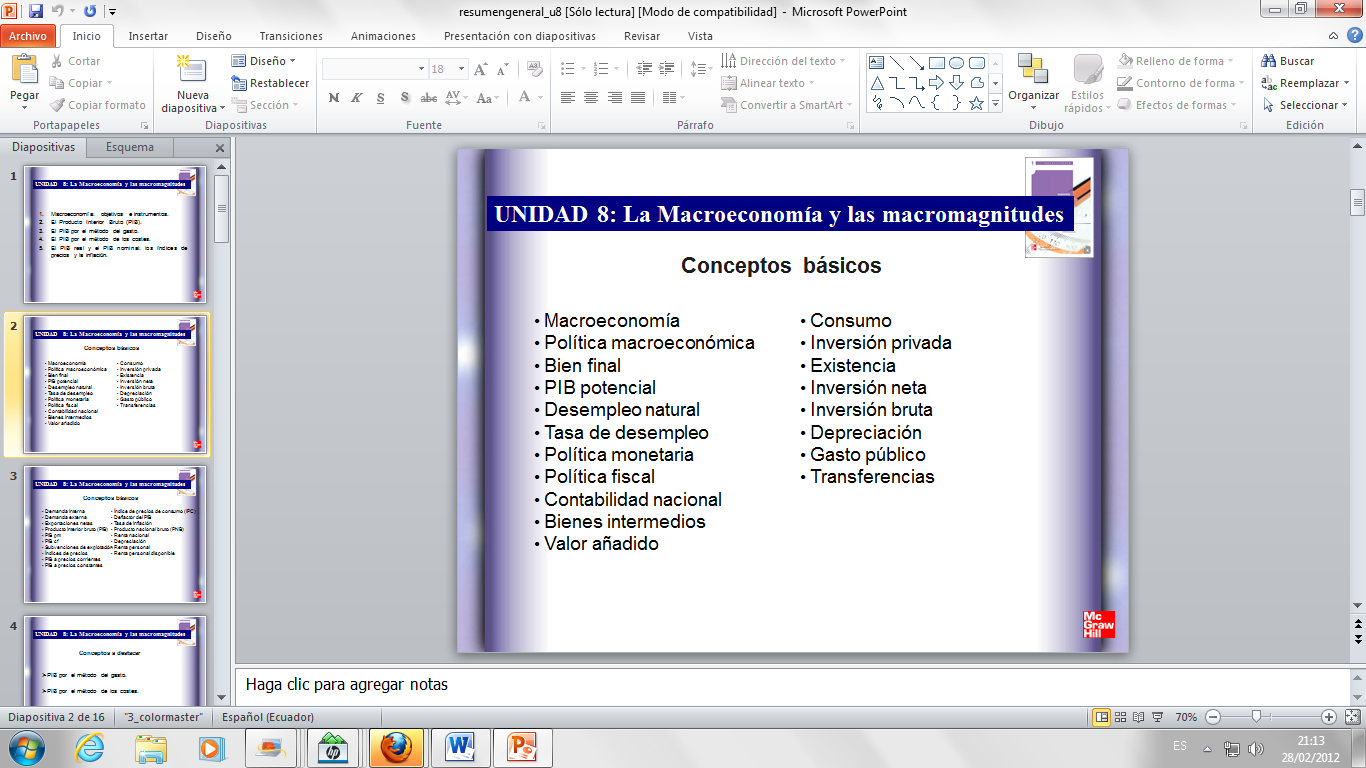 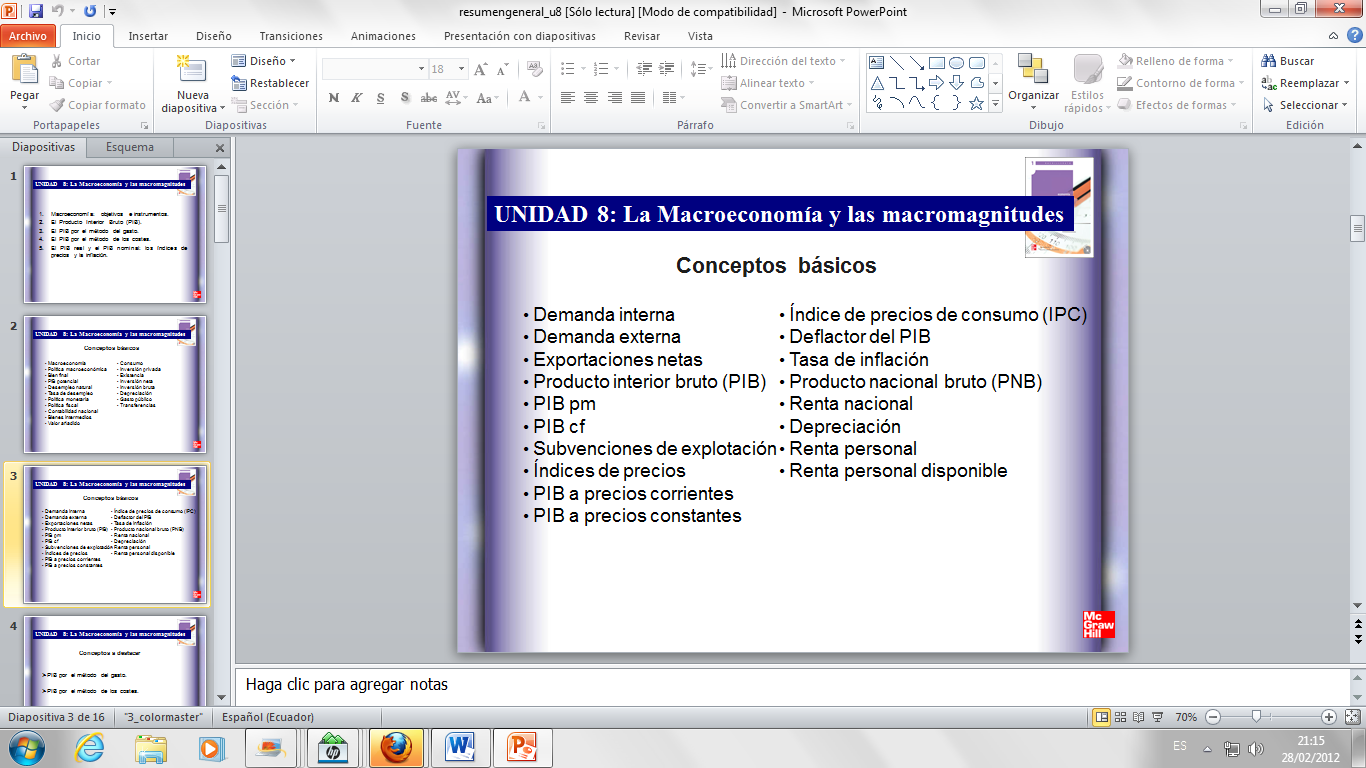 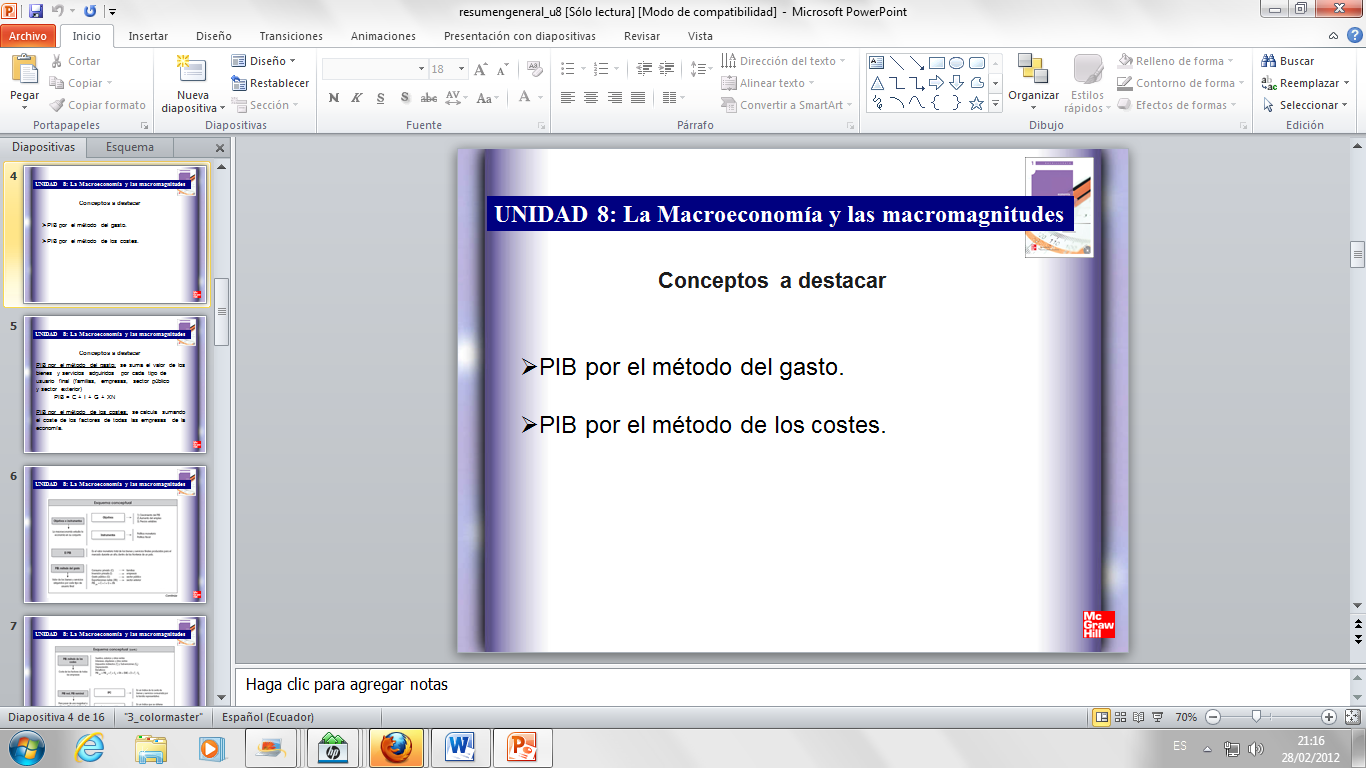 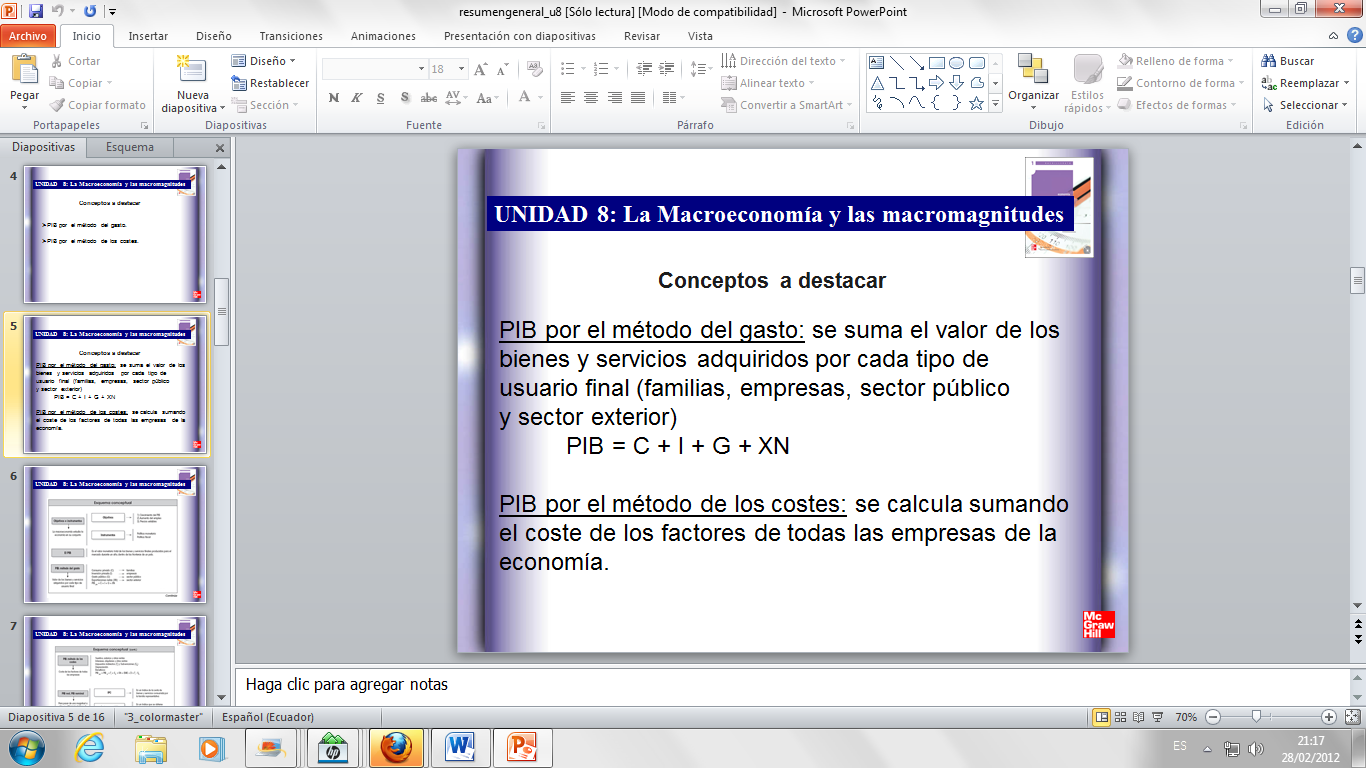 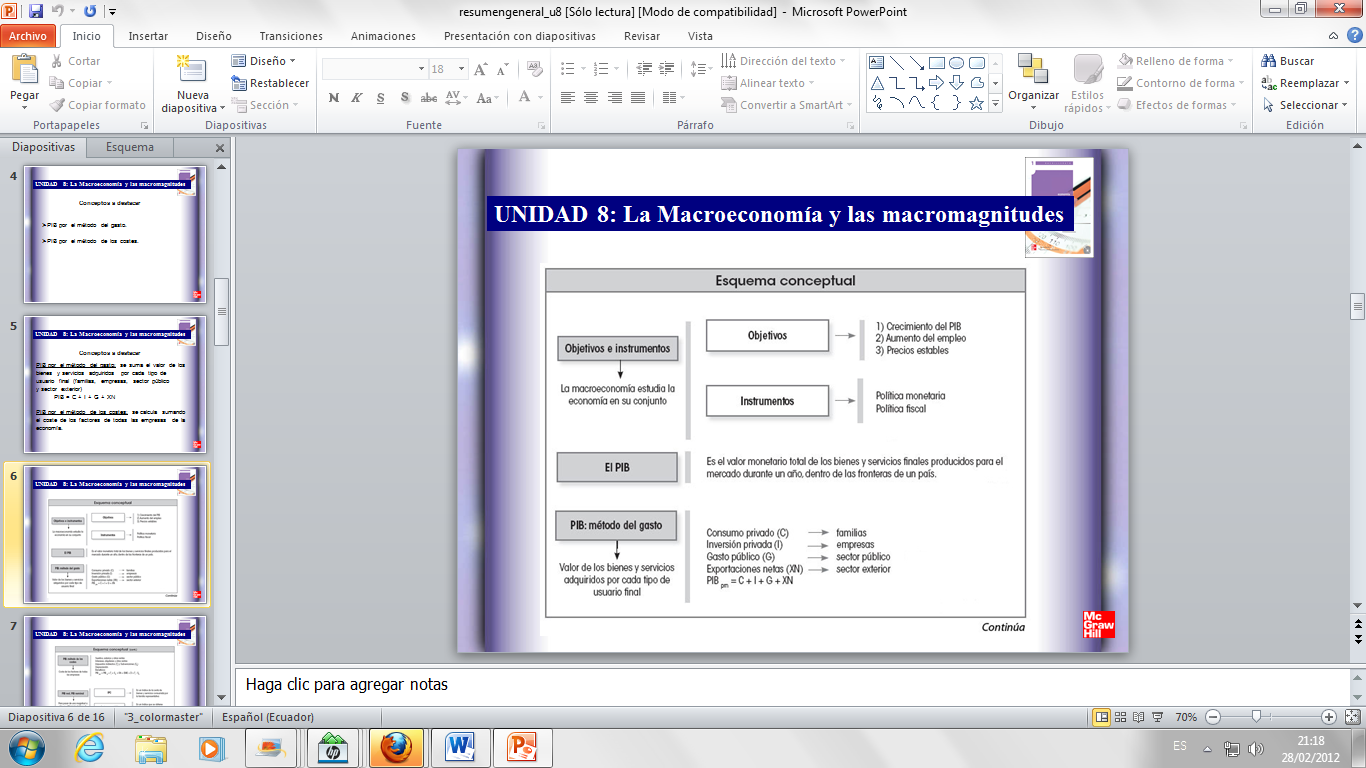 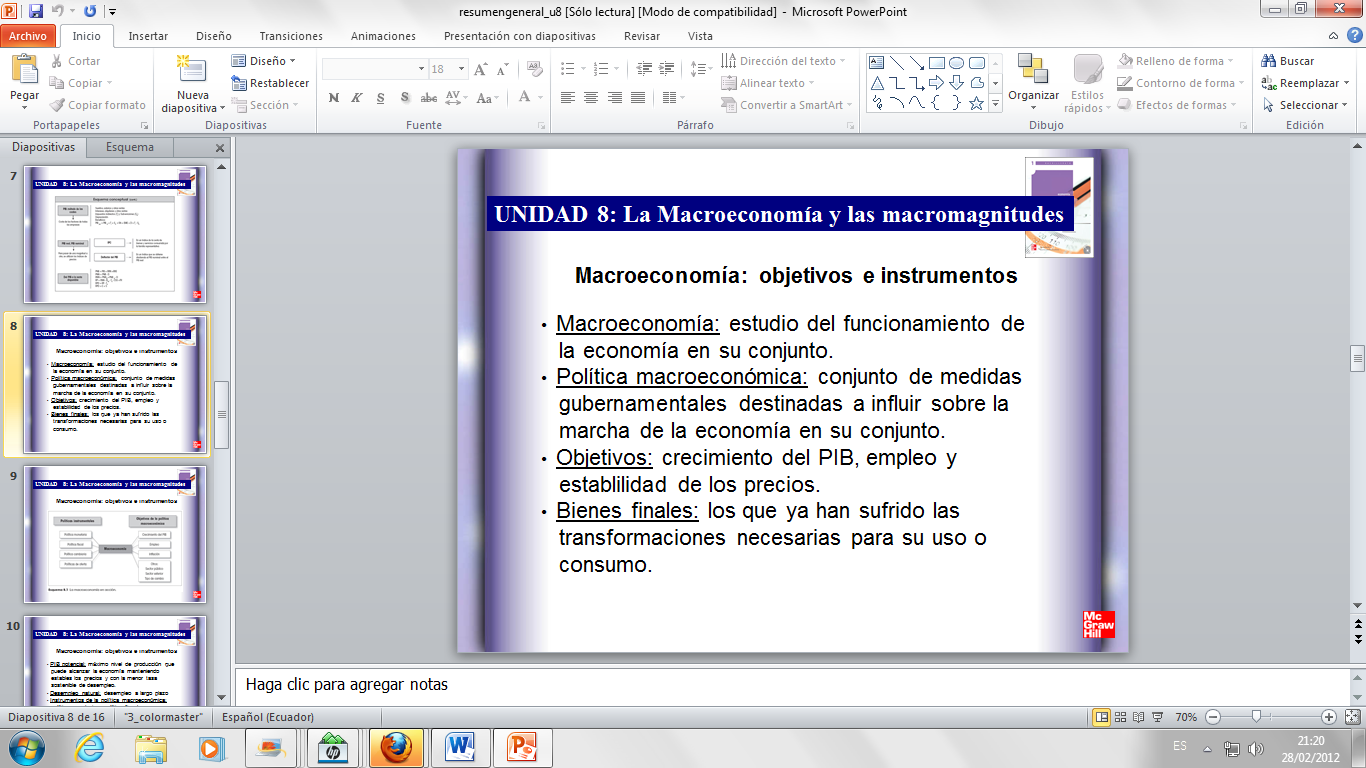 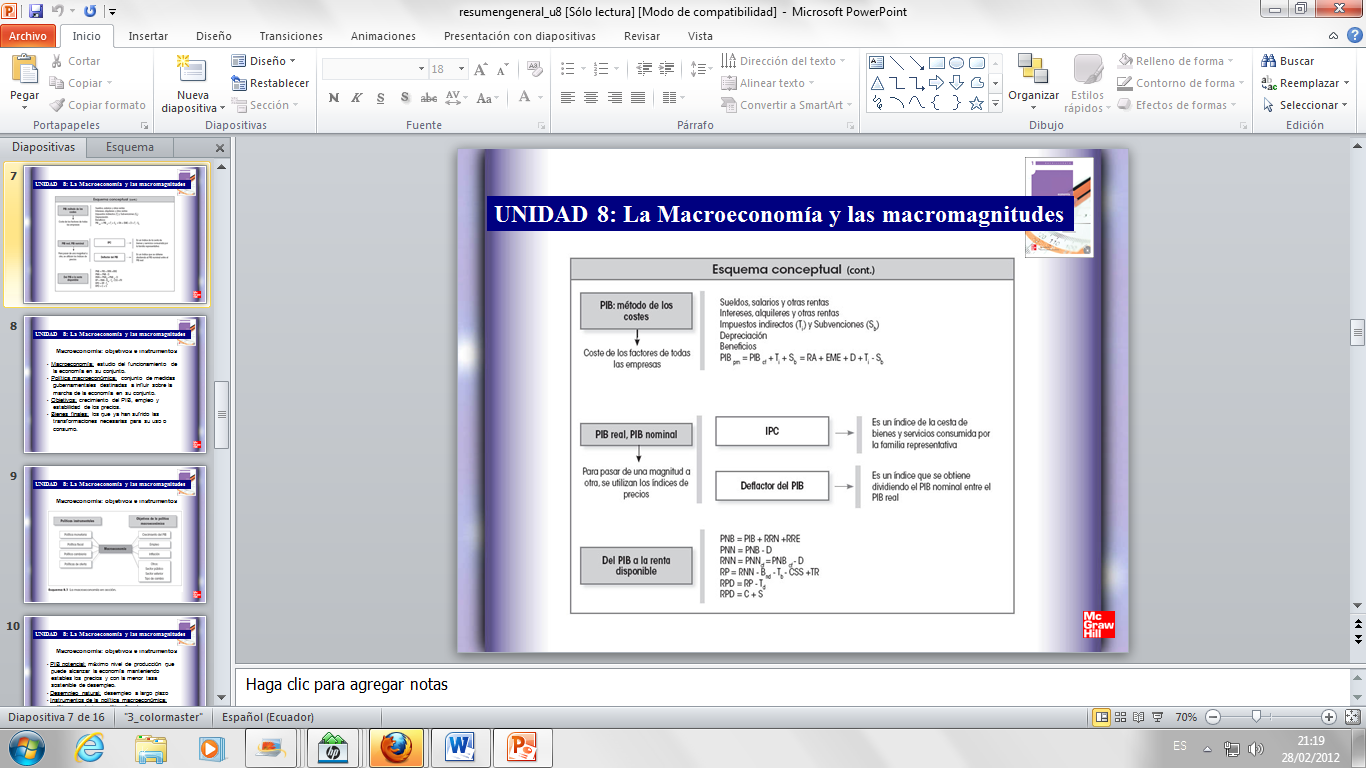 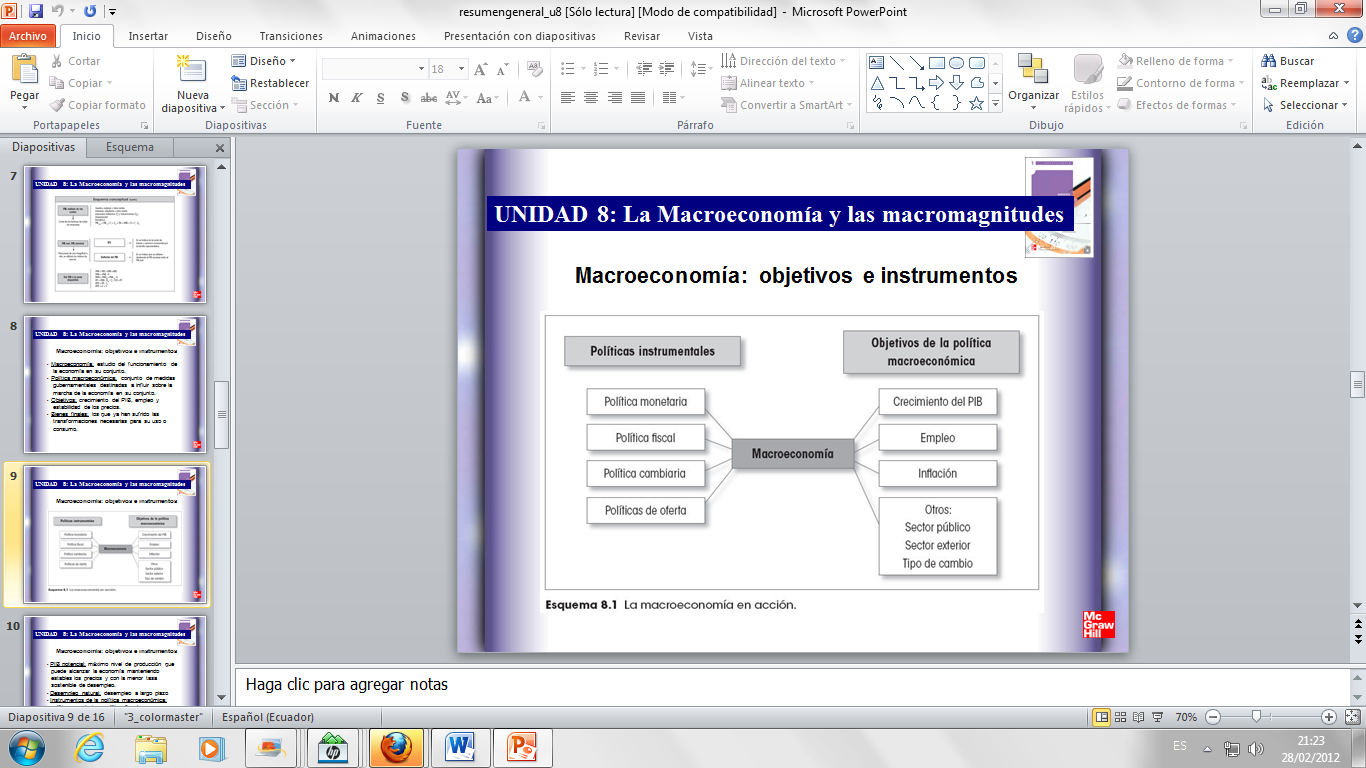 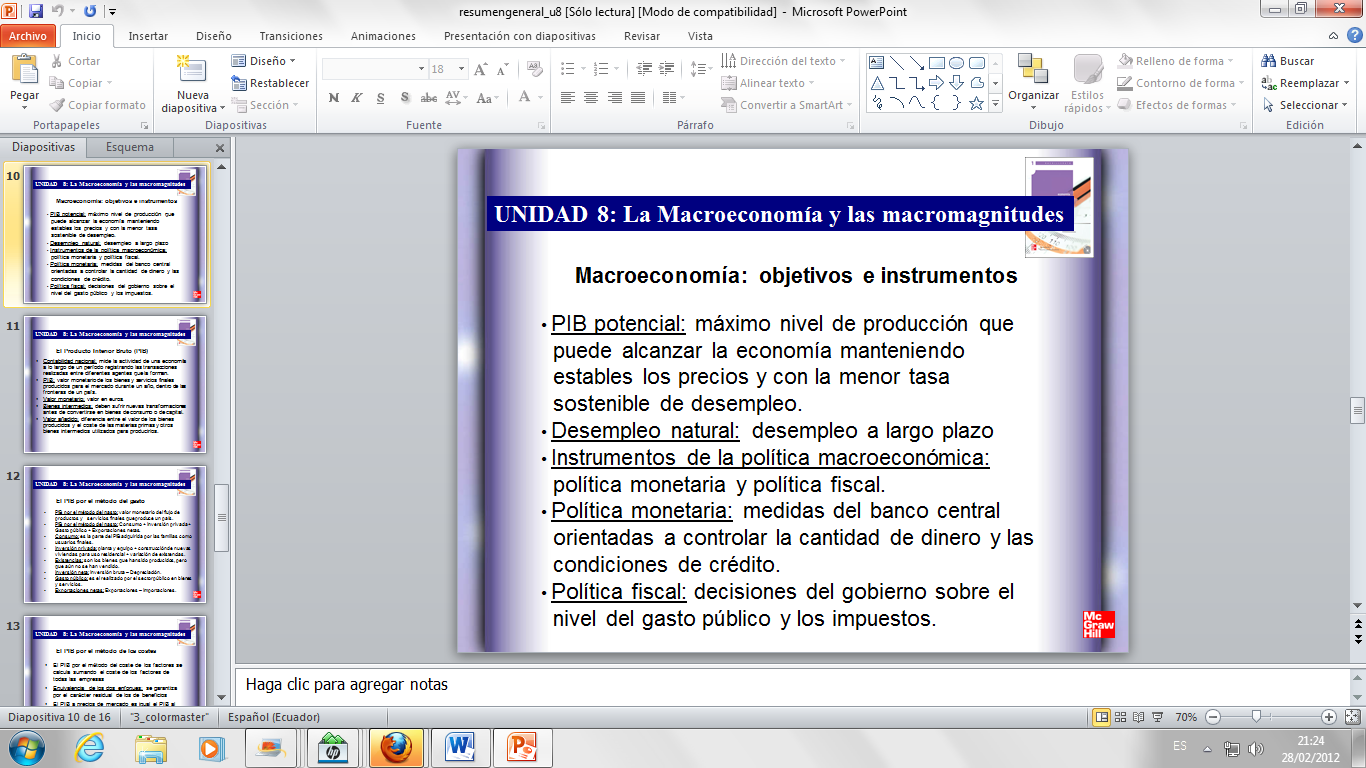 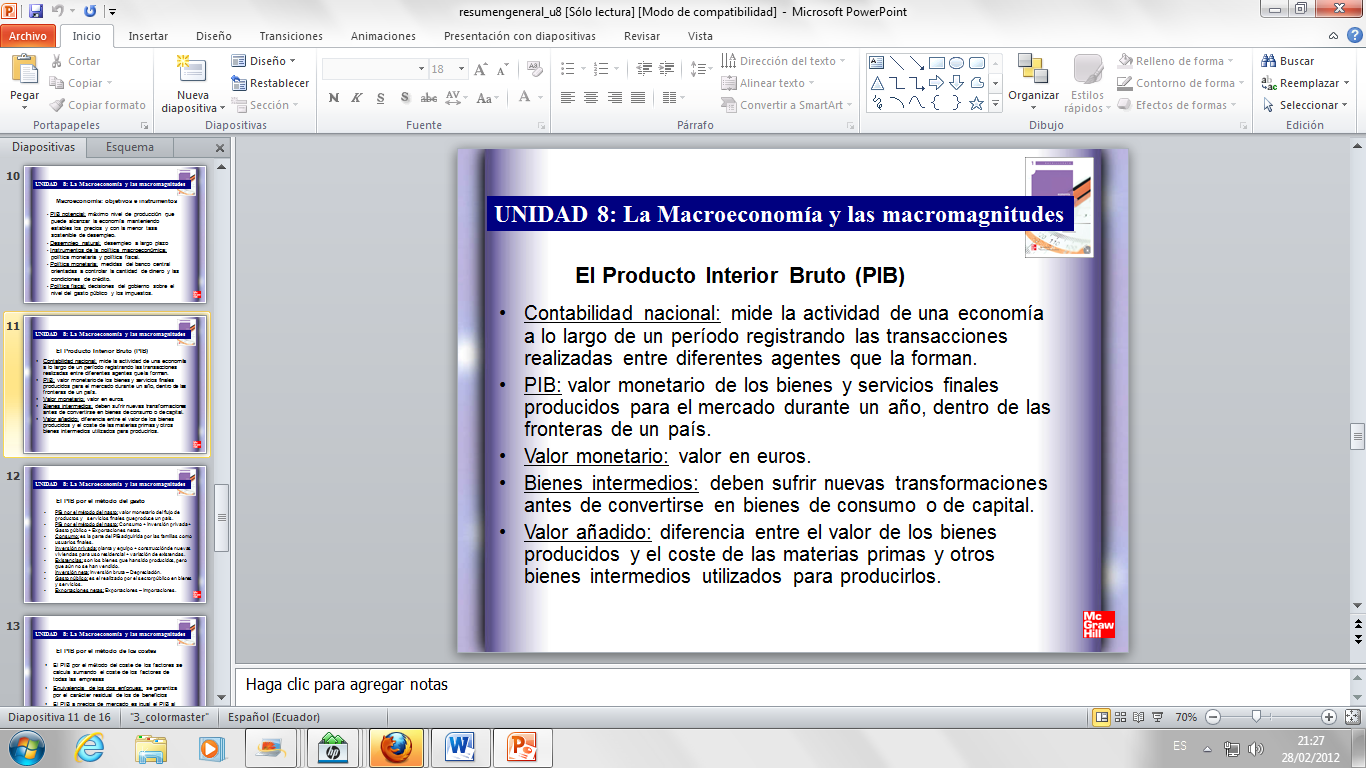 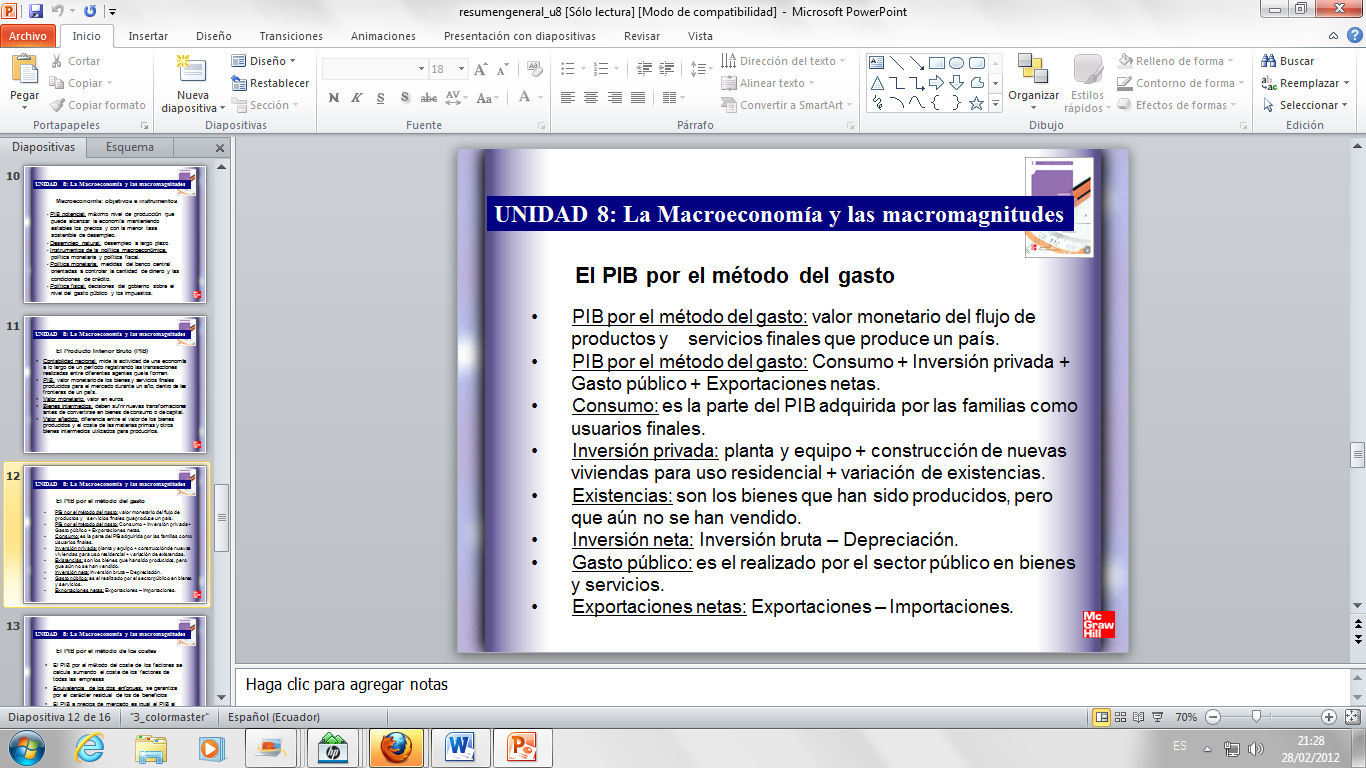 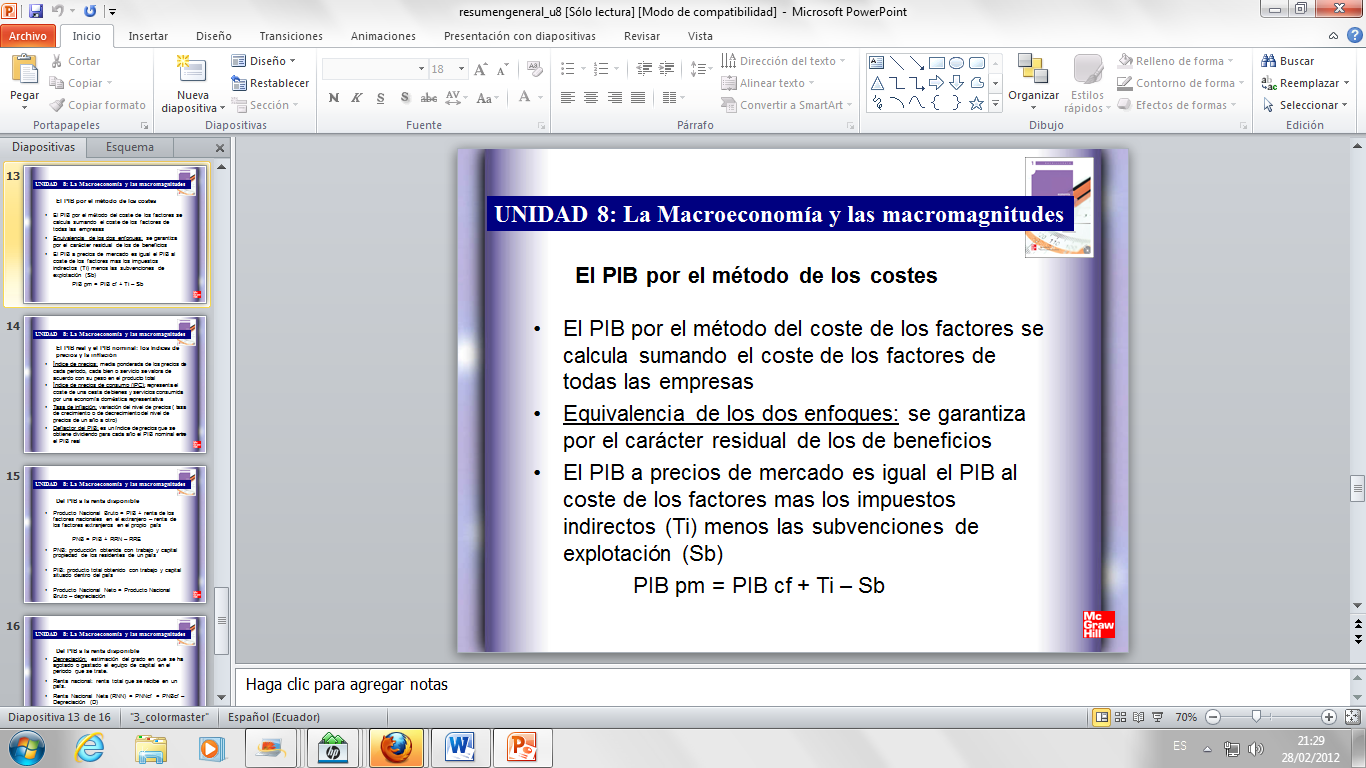 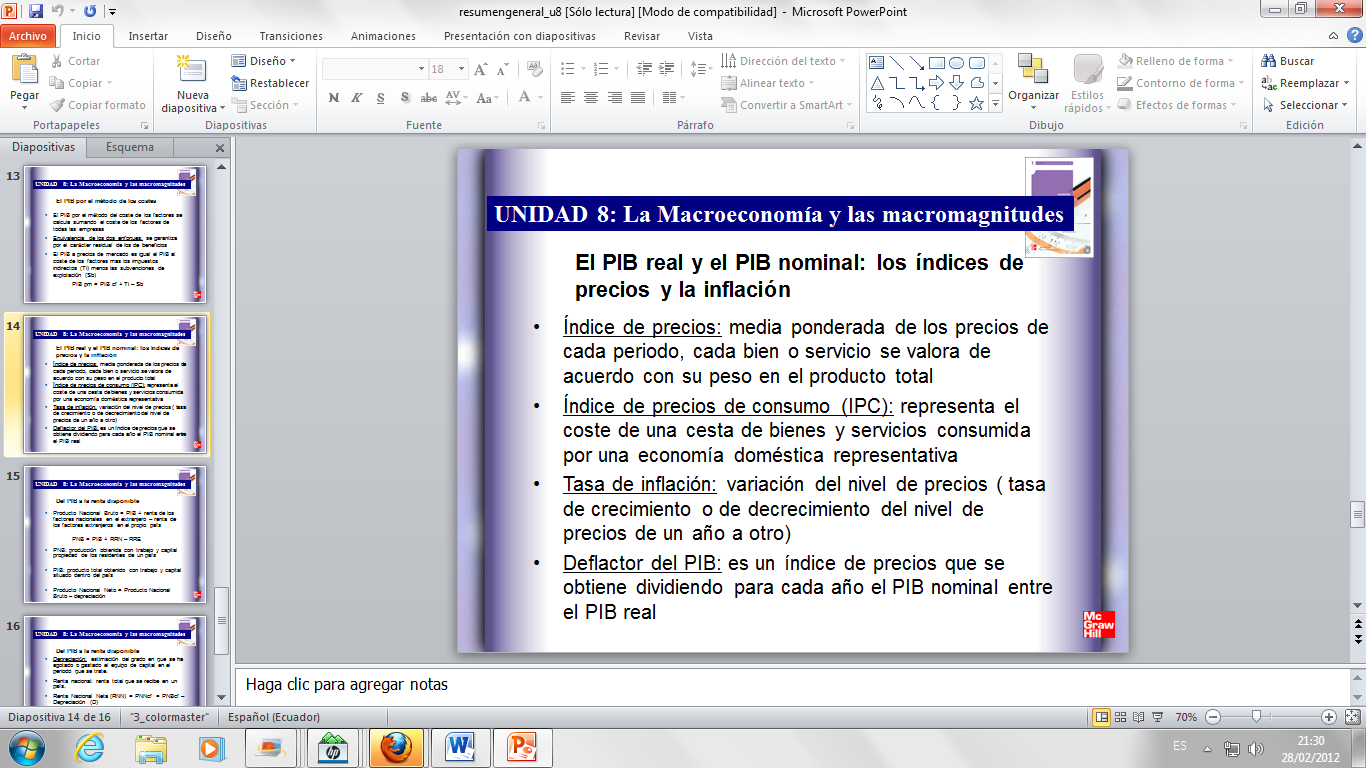 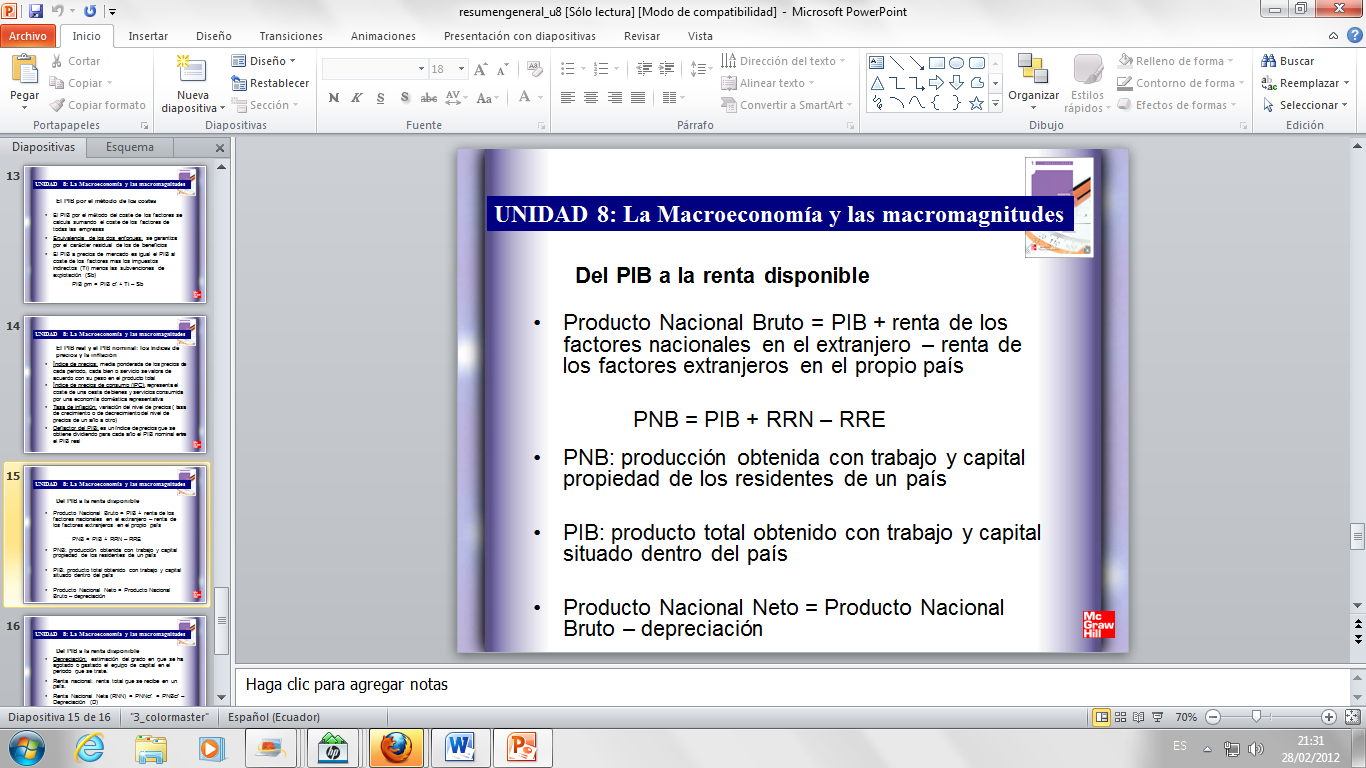 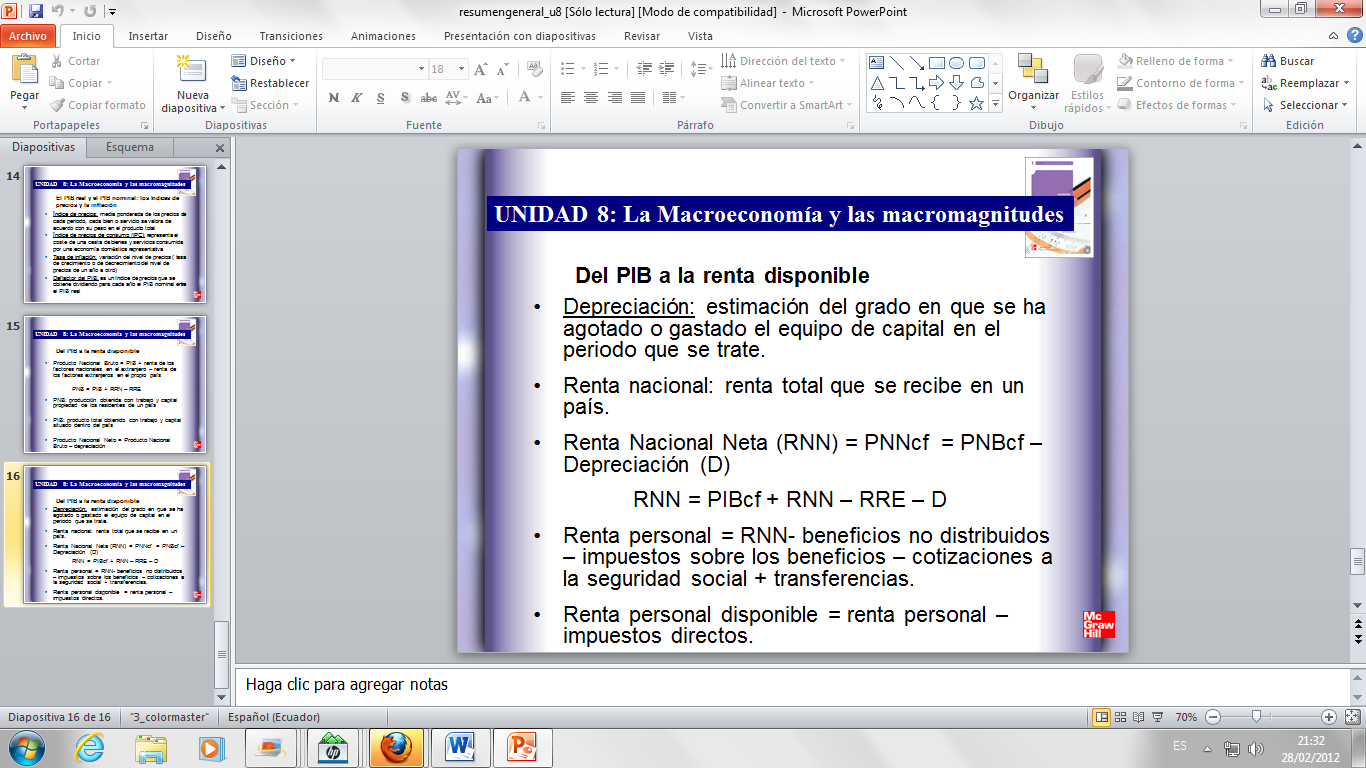 http://search.iminent.com/SearchTheWeb/v4/3082/homepage/Default.aspxA manera de conclusiónEs evidente que los últimos sectores mencionados pueden ser ganadores para el 2011 y al futuro, mientras que los sectores perdedores serán los exportadores tradicionales, los intensivos en mano de obra, los importadores de vehículos, ropa, artículos de consumo. ¿Qué temas importantes se deberían tener en cuenta para una visión estratégica del 2011?Si el Gobierno implementa su presupuesto, ese gasto público va 1. a empujar las ventas de las empresas, y con ello hay que estar preparados para un escenario similar al del 2010.Riesgos: que el Gobierno no sea tan efectivo en financiar el 2. déficit y con ello se desacelere el crecimiento. La historia de estos 3 años, muestra que sí ha existido esa capacidad.Otro riesgo: Shock externo producido por la caída del precio 3. del petróleo (al momento improbable) o por una reducción del comercio mundial. Sobre este tema la opinión del FMI es que la economía global crecerá 4%, es decir algo menos del año 2010 (sin embargo nada que replique la recesión del 2009).Políticas arancelarias activas: Para reducir el déficit comercial, 4. el Gobierno usará los aranceles, por ejemplo en los sectores de importación de automóviles, de importación de medicamentos, ropa, entre otros.El empleo se vuelve más formal y como tal con mayor peso en la 5. estructura de costos de las empresas. Por ello, la productividad es el elemento clave a controlar, sobre todo en empresas intensivas en mano de obra. Otras opciones de automatización o mecanización pueden ser consideradas.Aprovechar los incentivos del Código de la Producción. Quizá 6. convenga hacer una lectura más detallada de las oportunidades que pueden presentarse para empresas que brinden servicios logísticos, o de elaboración de software, o farmacéuticos. EXPLICACIÓN El PIB forma parte de la contabilidad nacional y sólo contabiliza los productos y servicios generados por la economía formal (es decir, deja de lado lo que se conoce como trabajo en negro, los intercambios de servicios entre amigos, los negocios ilícitos, etc.).Existen diversas clasificaciones del PIB. El PIB nominal es el valor monetario de la suma de bienes y servicios producidos por una economía a precios corrientes en el año en que fueron producidos. Esto permite, en mediciones del PIB a lo largo del tiempo, evitar las distorsiones producidas por la inflación.CARTAS CONTABLES:I- OBJETIVO: Desarrollar el pensamiento contable de los estudiantes.II- MATERIALES: Cartulina para la confección de las cartas.III- DESARROLLO:Este juego de Cartas Contables, como su nombre lo indica, consiste en un juego de cartas concebido para ser empleado en la asignatura Contabilidad, el mismo consta de 40 cartas; cada una tiene un nombre de una cuenta, grupo de cuentas o naturaleza del saldo, y un valor en puntos que aparece en la parte superior derecha de la carta. La suma total de los puntos es de 150.Puede jugarse de forma similar a cualquier juego de cartas, es decir, acumulando puntos, encontrando parejas u otras variantes. Hay 30 cartas que tienen nombres de cuentas de Activo, Pasivo, Ingresos o Gastos, cada una de ellas vale 1 punto. Cada cuenta de Activo vence a la cuenta de Pasivo que esté relacionada con ella, cada cuenta de Ingreso vence a la cuenta de Gasto que esté relacionada con ella; la carta Activos (5 puntos) vence a todas las cuentas de activo, pasivo y a la carta Pasivos (5 puntos), la cual vence a todas las cuentas de Pasivo. La carta Ingresos (5 puntos) vence a todas las cuentas de Ingreso, Gasto y a la carta Gastos (5 puntos), la cual vence a todas las cuentas de Gasto (aquí se parte del criterio de que con mi Activo debo hacerle frente a mi Pasivo y que con mis Ingresos debo sufragar los Gastos).La carta Deudoras (10 puntos) vence a las cartas Activos, Gastos, y a todas las cuentas deudoras; la carta Acreedoras (10 puntos) vence a las cartas Pasivos, Ingresos, y a todas las cuentas acreedoras. La carta Reales (15 puntos) vence a las cartas Deudoras, Acreedoras, Activos, Pasivos, y a todas las cuentas reales. La carta Nominales (15 puntos) vence a las cartas Deudoras, Acreedoras, Gastos, Ingresos, y a todas las cuentas nominales.La carta Capital (20 puntos) vence a todas las cartas mencionadas anteriormente. La carta Utilidades vence a la carta Capital y a todas las demás, por eso es la que más puntos vale (30).BIBLIOGRAFÍA http://idea.uab.es/abrindusa/teaching/macroeconomiaI2006/capitulo2.ppthttp://www.uv.es/beneito/tema704.pptElaboradoCARTAS CONTABLES Y PUNTUACIÓN11. VIA SKYPE TEMA: COMO SE MIDE EL PIBINTRODUCCIÓN Las estadísticas que integran la Contabilidad Nacional son como faros que ayudan a las autoridades económicas a conducir la economía por las sendas que le permitan alcanzar los objetivos deseados. De todas las macrovariables de la Contabilidad Nacional hay una de uso muy frecuente y que a todos nos resulta familiar: el Producto Interior Bruto (PIB). El PIB es la suma del valor de todos los bienes y servicios finales producidos en el país en un año. Como el producto interior se refiere a la producción dentro del país, e incluye los productos finales, esto es, la suma de los valores añadidos en cada escalón de la cadena productiva deducidos los consumos intermedios a fin de evitar la doble contabilización; y como es bruto, no se deducen las amortizaciones.MARCO TEORICODefinición de PIBIB es la sigla de Producto Interno Bruto o Producto Interior Bruto, un concepto conocido en algunos países como PBI (Producto Bruto Interno). Se trata de la producción total de bienes y servicios de un país durante un periodo de tiempo, expresada en un valor monetario.El PIB forma parte de la contabilidad nacional y sólo contabiliza los productos y servicios generados por la economía formal (es decir, deja de lado lo que se conoce como trabajo en negro, los intercambios de servicios entre amigos, los negocios ilícitos, etc.).¿Cómo se mide el PIB?Es importante tener en cuenta que el PIB está vinculado a la producción dentro de un determinado territorio, más allá del origen de las empresas. Una compañía francesa con producción en Chile aporta al PIB chileno, por ejemplo.La valoración monetaria del PIB puede realizarse según el precio de mercado (incluyendo las subvenciones y los impuestos indirectos) o de acuerdo al costo de los factores.Existen diversas clasificaciones del PIB. El PIB nominal es el valor monetario de la suma de bienes y servicios producidos por una economía a precios corrientes en el año en que fueron producidos. Esto permite, en mediciones del PIB a lo largo del tiempo, evitar las distorsiones producidas por la inflación. El PIB real, en cambio, es la valoración monetaria total a precios constantes (de acuerdo a los precios de un año que se toma como base o referencia) ElPIB per cápita, por último, intenta medir la riqueza material existente en un país a partir de la división del PIB total por el número de habitantes. El resultado, por supuesto, no refleja la realidad de cada ciudadano, ya que existen enormes diferencias en la distribución de la riqueza.El PIB se puede medir desde dos enfoques diferentes, obteniendo en ambos casos el mismo resultado.Se define como la diferencia entre el valor bruto de la producción, menos el valor de los bienes y servicios (consumo intermedio) que se usan en el proceso productivo.Existen algunos métodos para el cálculo del PIB:Método del gasto:Se expresa en la fórmula:PIB = CP + CG + FBKF + E + ( X - M)Donde:PIB = Producto Interno BrutoCP = Consumo PrivadoCG = Consumo de GobiernoFBKF = Formación Bruta de Capital FijoE = Variación de ExistenciasX = Exportación de Bienes y serviciosM = Importación de bienes y serviciosEste método se utiliza para medir la demanda de bienes y servicios de utilización final, pero no por actividad económica de los productores. En cambio, los dos siguientes métodos sí son para el cálculo del PIB por rama de actividad económica de los productores de bienes y servicios.Quizás con un ejemplo expliquemos mejor este "galimatías":Si un español compra un Volvo (fabricado en Suecia), esta compra se registra en el PIB como "consumo". Pero resulta que este coche no se ha fabricado en España, se ha importado, yor lo que no debería formar parte del PIB, por ello se contabiliza también como "importación" con signo negativo (de esta manera se anula la entrada contabilizada en consumo y queda fuera del PIB).Método de la producción:La fórmula del PIB para este método es:PIB = VBP + CIDonde:PIB = Producto Interno BrutoCI = Consumo IntermedioVBP = Valor Bruto de la ProducciónEste método consiste en deducir al valor bruto de la producción (se realiza a precios básicos) y el consumo intermedio (se valora a precios comprador).Método del pago a los factores:La fórmula por éste método es:PIB = Rs + EBO + otros impuestos a la producciónDonde:PIB = Producto Interno brutoRs = RemuneracionesEBO = Excedente bruto de operaciónConsiste en calcular y sumar los componentes del valor agregado: las remuneraciones, el consumo de capital fijo y el excedente neto de operación, que incluye el ingreso de los trabajadores por cuenta propia, los intereses, las regalías, las utilidades y las remuneraciones a los empresarios, entre otros conceptos.Otros indicadores de la renta de un paísPNB (Producto Nacional Bruto): Mide lo producido por los nacionales de un país, ya residan en el mismo, ya residan en el extranjero.PNN (Producto Nacional Neto): es igual que el PNB pero deduciéndole, al igual que en el caso anterior, la pérdida de valor que experimenta el inmovilizado.Relación entre el ahorro y la inversiónEl ahorro que realiza un país es fundamental para poder financiar las nuevas inversiones que quiera acometer, lo que redundará en un mayor crecimiento de su economía y, a largo plazo, en un mayor nivel de vida.En toda economía siempre se cumple:Ahorro = InversiónPor tanto, para que un país invierta más debe consumir menos y ahorrar una parte mayor de su renta.¿Para qué sirve?El PIB nos demuestra el nivel de crecimiento de una economía, es decir, cuando aumenta podemos decir que la gente se encuentra en una buena situación (materialmente) entonces lo podemos utilizar como medida de bienestar económico.El PIB será igual a la suma de:Salarios (renta que reciben los trabajadores).Intereses, rentas o alquileres (rentas que reciben los propietarios de bienes que han alquilado a las empresas).Impuestos indirectos: IVA, tributos... (rentas que recibe el Estado).Depreciación o amortización (renta que recibe la propia empresa para compensarle del desgaste sufrido por su inmovilizado).Beneficios (remuneración de los propietarios de las empresas).CONCLUSIÓN Son maneras en que se puede medir el Producto Interno Bruto, la manera nominal mide el valor de la producción obtenida en un período determinado, a los precios de este período o, como se dice algunas veces, en dólares corrientes, por lo tanto, se mide en precios corrientes de mercado y el real mide las variaciones que tienen lugar en la producción física de la economía entre dos períodos diferentes de tiempo, valorando todos los bienes producidos en ambos períodos a los mismos precios, o en dólares constantes, por lo tanto, se calcula en precios constantes.BIBLIOGRAFÍAhttp://es.wikipedia.org/wiki/Producto_interno_brutohttp://www.econlink.com.ar/dic/pib.shtmlwww.monografias.com/trabajos82/producto-interno-bruto/producto-interno-bruto.shtmlwww.monografias.com/trabajos3/macroeconomia/macroeconomia.shtmlwww.uv.es/beneito/tema704.pptEVIDENCIA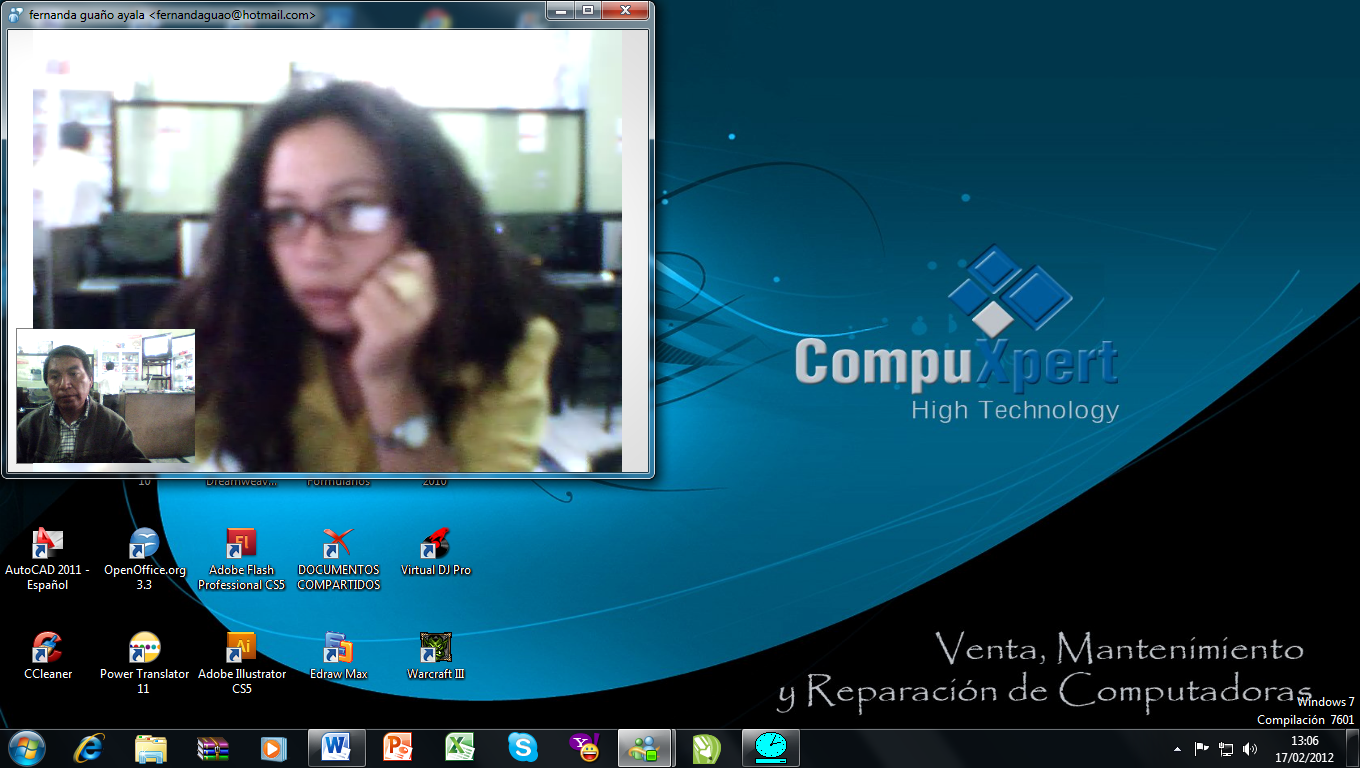 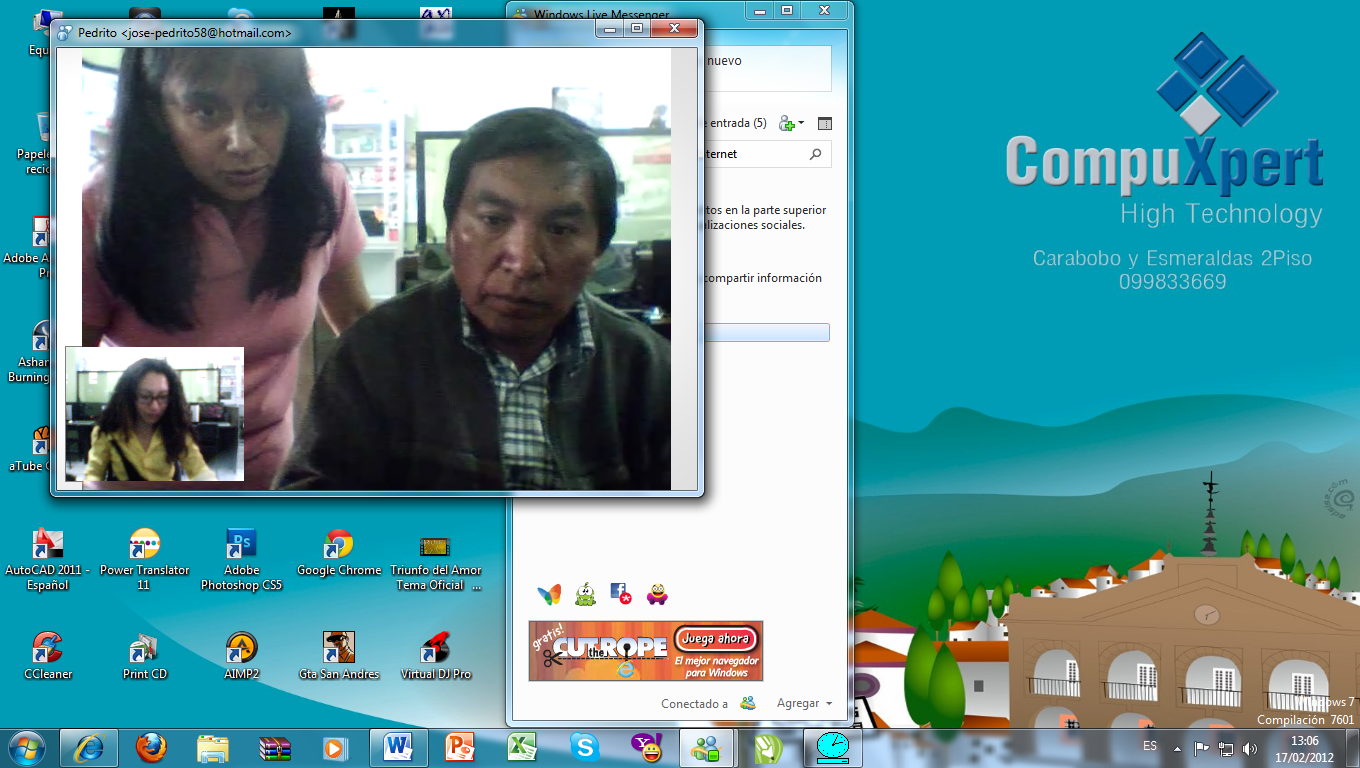 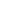 Casos notificados de paludismo (por 100.000 habitantes)Crecimiento de la población (% anual)Embarazadas que reciben atención médica prenatal (%)Esperanza de vida al nacer, mujeres (años)Esperanza de vida al nacer, total (años)Esperanza de vida al nacer, varones (años)Gasto en salud per cápita (US$ a precios actuales)Gasto en salud, sector público (% del gasto total en salud) Gasto en salud, total (% del PIB) Gastos de salud desembolsados por el paciente (% del gasto privado de salud)Incidencia de tuberculosis (por cada 100.000 personas)Inmunización contra el sarampión (% de niños entre 12 y 23 meses de edad)Inmunización con vacuna DPT (% de niños entre 12 y 23 meses de edad)Madres adolescentes (% de las mujeres entre 15 y 19 años que tuvieron hijos o se encuentran embarazadas en la actualidad)Mejora de las instalaciones sanitarias (% de la población con acceso)Mejora de las instalaciones sanitarias, sector urbano (% de la población con acceso)Nacimientos asistidos por personal de salud capacitado (% del total)Necesidades de anticoncepción insatisfechas (% de mujeres casadas entre 15 y 49 años de edad)Población de 65 años de edad y más (% del total)Población entre 0 y 14 años de edad (% del total)Población entre 15 y 14 años de edad (% del total)Población, mujeres (% del total)Población, totalPrevalencia de desnutrición, altura para la edad (% de niños menores de cinco años)Prevalencia de desnutrición, peso para la edad (% de niños menores de cinco años)Prevalencia de uso de métodos anticonceptivos (% de mujeres entre 15 y 49 años)Prevalencia de VIH, mujeres (% entre 15 y 24 años de edad)Prevalencia de VIH, total (% de la población entre 15 y 24 años de edad)Prevalencia de VIH, varones (% entre 15 y 24 años de edad)Tasa de fertilidad en adolescentes (nacimientos por cada 1.000 mujeres entre 15 y 19 años de edad)Tasa de fertilidad, total (nacimientos por cada mujer)Tasa de mortalidad, bebés (por cada 1.000 nacidos vivos)Tasa de mortalidad en un año (por cada 1.000 personas)Tasa de mortalidad materna (estimado mediante modelo, por cada 100.000 nacidos vivos)Tasa de mortalidad, menores de 5 años (or cada 1.000)Tasa de natalidad, nacidos vivos en un año (por cada 1.000 personas)Acciones negociadas, valor total (% del PIB)Acciones negociadas, volumen de negocio (%)Capitalización en el mercado de las compañías que cotizan en Bolsa (% del PIB)Capitalización en el mercado de las compañías que cotizan en Bolsa (US$ a precios actuales)Cobertura de agencias de información privadas (% de adultos)Cobertura del registro público de crédito (% de adultos)Compañías nacionales que cotizan en Bolsa, totalCrecimiento del dinero y cuasi dinero (% anual)Crédito interno provisto por el sector bancario (% del PIB)Créditos al gobierno central (crecimiento anual como % de la masa monetaria)Créditos a otros sectores de la economía nacional (crecimiento anual como % de la masa monetaria)Diferencial de tasas de interés (tasa activa menos tasa pasiva, %)Índice de fortaleza de los derechos legales (0 = débil a 10 = fuerte)Índice de profundidad de la información crediticia (0=bajo a 6=alto)Índices Global Equity de S&amp;P (% anual de cambio)Inversiones de cartera, entrada neta de capital (balanza de pagos, US$ a precios actuales)Inversión extranjera directa, entrada neta de capital (balanza de pagos, US$ a precios actuales)Migración netaPréstamos no productivos del Banco y total de préstamos brutos (%)Prima de riesgo por préstamo (tasa de la prima menos tasa de los bonos del tesoro, %)Relación entre capital bancario y activos (%)Remesas de trabajadores y compensación de empleados, recibidas (US$ a precios actuales)Tasa de interés activa (%)Tasa de interés de los depósitos (%)Tasa de interés real (%)Total de reservas (incluye oro, US$ a precios actuales)Volúmenes internacionales de migrantes, totalAval de certificación ISO (% de empresas)Comercio de mercaderías (% del PIB)Comercio de servicios (% del PIB)Crédito interno al sector privado (% del PIB)Documentos exigidos para poder exportar (número)Documentos exigidos para poder importar (número)Empresas que utilizan bancos para financiar la inversión (% de empresas)Índice de desempeño logístico: Total (De 1= bajo a 5= alto)Índice de facilidad para hacer negocios (1 = reglamentaciones más favorables para los negocios)Índice del valor de las importaciones (2000 = 100)Índice del volumen de exportaciones (2000 = 100)Índice del volumen de las importaciones (2000 = 100)Índice de términos netos de intercambio (2000 = 100)Índice de valor de exportación (2000 = 100)Inversión en energía con participación privada (US$ a precios actuales)Inversión en telecomunicaciones con participación privada (US$ a precios actuales)Inversión en transporte con participación privada (US$ a precios actuales)Inversiones en agua y servicios sanitarios con participación privada (US$ a precios actuales)Nuevas empresas registradas (número)Número promedio de veces que las empresas se reunieron con funcionarios impositivosPago de impuestos (número)Pagos informales a funcionarios públicos (% de empresas)Plazo de entrega para las exportaciones, caso de la mediana (días)Plazo de entrega para las importaciones, caso de la mediana (días)Procedimientos iniciales para registrar una empresa (número)Tasa tributaria total (% de utilidades comerciales)Tiempo necesario para iniciar un negocio (días)Tiempo para preparar y pagar impuestos (horas)Tiempo para salir de la insolvencia (años)Valor perdido por cortes de electricidad (% de las ventas)Deuda del gobierno central, total (% del PIB)Gasto (% del PIB)Gasto militar (% del gasto del gobierno central)Gasto militar (% del PIB)Índice de asignación de recursos de la AIF (1 =bajo a 6 = alto)Pago de impuestos (número)Promedio grupal de gestión económica de la CPIA (1=bajo a 6=alto)Promedio grupal de instituciones y gestión del sector público de la CPIA (1=bajo a 6=alto)Promedio grupal de políticas de inclusión/equidad social de la CPIA (1=bajo a 6=alto)Promedio grupal de políticas estructurales de la CPIA (1=bajo a 6=alto)Proporción de escaños ocupados por mujeres en los parlamentos nacionales (%)Recaudación, excluidas las donaciones (% del PIB)Recaudación impositiva (% del PIB)Superávit/déficit de efectivo (% del PIB)Tasa tributaria total (% de utilidades comerciales)Tiempo para preparar y pagar impuestos (horas)Desempleo de largo plazo (% del total de desempleo)Desempleo de largo plazo, mujeres (% del total de desempleo femenino)Desempleo de largo plazo, varones (% del total de desempleo masculino)Desempleo, mujeres (% de la población activa femenina)Desempleo, mujeres jóvenes (% de la población activa femenina entre 15 y 24 años de edad)Desempleo, total (% de la población activa total)Desempleo, varones (% de la población activa masculina)Desempleo, varones jóvenes (% de la población activa masculina entre 15 y 24 años de edad)Empleados de servicios, mujeres (% del empleo femenino)Empleados de servicios, varones (% de empleo masculino)Empleados en agricultura, hombres (% del empleo masculino)Empleados en agricultura, mujeres (% del empleo femenino)Empleados en la industria, mujeres (% del empleo femenino)Empleados en la industria, varones (% del empleo masculino)Empleos en agricultura (% del total de empleos)Empleo vulnerable, mujeres (% del empleo femenino)Empleo vulnerable, total (% del total de empleo)Empleo vulnerable, varones (% del empleo masculino)PIB por cada persona empleada (a $ de PPA constantes de 1990)Población activa, totalRelación entre empleo y población, mayores de 15 años, total (%)Tasa de población activa, mujeres (% de la población femenina mayor de 15 años)Tasa de población activa, total (% de la población total mayor de 15 años)Tasa de población activa, varones (% de la población masculina mayor de 15 años)Final del formularioComentarios Comuníquenos inconsistencias, aparentes errores de los datos o cualquier otra observación sobre esta página usando el enlace que está abajo. Incluya una breve descripción, países, años e indicadores según corresponda.El entorno nacionalEn la presente situación del país, a pesar de las restricciones dadas por los bajos índices de crecimiento económico, el aumento en la exclusión social, el entorno político, los problemas de gobernabilidad, la migración de capital humano al exterior, la falta de una política adecuada de medio ambiente, existen múltiples oportunidades relevantes para la acción de la universidad pública en todas las dimensiones de la vida social, a saber:Subrayado deideas principaleshttp://www.univalle.edu.co/plandesarrollo/2-2-analisis-entorno-nacional.htmlCuadro de evedinciahttp://es.answers.yahoo.com/question/index?qid=20080722101837AAQR5OrCUESTIONARIOLOS CICLOS ECONOMICOS	http://www.auladeeconomia.com42.	¿Qué son los ciclos económicos?Los ciclos económicos son fluctuaciones recurrentes, no periódicas, en el nivel de actividad económica a lo largo de los años.43.	¿En los ciclos económicos, qué es una recesión? Una recesión es un declive significativo en la actividad económica, que dura más de unos pocos meses, y es perceptible en la producción industrial, el empleo, el ingreso real, y el comercio al por mayor y al por menor.44.	¿Cuándo empieza una recesión? Una recesión empieza justo después de que la economía alcanza un pico de actividad (auge) y termina cuando la economía llega a su valle (depresión).45.	Precise si  las fases de los ciclos económicos son iguales.Las fases de los ciclos económicos en ningún momento son iguales, ni en su intensidad ni en su duración.  Es sumamente difícil predecir o determinar el inicio de una fase y el fin de otra.DESEMPLEO46.	¿Precise cuales son los tipos de desempleo?.  En que consiste el desempleo friccional.Desempleo friccionalDesempleo estructuralDesempleo estacionalDesempleo cíclicoDesempleo friccional.- La evolución tecnológica y los cambios en la demanda provocan una continua rotación en el empleo, existe siempre una masa flotante de personas que han dejado o perdido su antiguo empleo y esperan uno nuevo.47.	¿El desempleo estructural, consecuencia de qué es, y que factores lo influyen  ?Es consecuencia de una inadecuada estructura económica,Influyen el cambio tecnológico, factores étnicos, sociales, desplazamientos geográficos de la actividad económica o de la población, etc.48.	¿Cuáles son las consecuencias de las tasas altas de inflación?.Disminuye el poder adquisitivo del dineroEs una distorsión para el mercado de créditoCostos administrativos e ineficienciasAfecta ciertas inversiones productivasAfecta la balanza de pagosDistorsiona el papel orientador del mercado49.		¿Cuál es la diferencia entre crecimiento y desarrollo?Crecimiento: Aumento continuo de la producción nacionalDesarrollo: Proceso en el que se da un aumento continuo de la producción nacional, que produce transformaciones significativas en las estructuras productivas y en la distribución del ingreso nacional, incremento del ingreso per-cápita durante un periodo prolongado.OFERTA Y DEMANDA AGREGADA50.	¿Defina la oferta agregada y precise de qué depende?La oferta agregada es la cantidad total de bienes y servicios  que las empresas de un país están dispuestos a producir y vender en un determinado período.La oferta agregada (OA) depende  del nivel general de precios, de la capacidad productiva y en nivel de costos.51.	¿Precise los factores que determinan la oferta agregada?Nivel de precios y costosProducción potencialCapital, trabajo y tecnología52.	¿Defina la demanda agregada y precise  de qué depende?La demanda agregada se refiere  a la cantidad total que están dispuestos  a gastar  los diferentes  sectores de la economía  en un determinado período, la demanda agregada (DA) depende del nivel  de precios, así como de la política Monetaria , la fiscal  y otros factores.Fuente: Guía  Entorno macroeconómico – Espoch53.	¿Qué se mide el Informe Global de Competitividad?El Informe Global de Competitividad (The Global CompetitivenessReport 200-2010) elaborado por el Foro Económico Mundial (Word EconomicForum) mide 110 indicadores de la competitividad, agrupados en 12 pilares: instituciones, infraestructura, estabilidad macroeconómica, salud y educación primaria, educación superior y capacitación, eficiencia del mercado de bienes, eficiencia del mercado laboral, sofisticación del mercado financiero, preparación tecnológica, tamaño del mercado, sofisticación del comercio e innovación.54.	¿Cómo, define El Informe Global de Competitividad a la competitividad?Define la competitividad como “la capacidad que tiene un país para lograr altas tasas de crecimiento, por lo que es necesario desarrollar un clima económico, político y social que le permita incrementar la productividad de sus factores de producción” (Plan Nacional de la Competitividad).55.	Para Michael Porter la competitividad  ¿a qué se  vincula? A la capacidad de conseguir el bienestar y por lo tanto está determinada por el nivel de productividad con la que una nación, región o clusters, utilizan sus recursos naturales, humanos y de capital.56.	Se dice que medir la competitividad no es fácil. ¿Por qué?. Cite un ejemploMedir la competitividad no es fácil, porque  se debe tener en cuenta diversos factores para definirla, analizarla y cuantificarla.  Por ejemplo es diferente medir la competitividad de una empresa o de un proceso de producción específico, que medir la competitividad de un país, o del procedimiento de registro de una propiedad.57.	¿Cuál es la importancia de los índices de competitividad?Los Índices de competitividad nos permiten analizar las condiciones en las que se desarrollan cada una de las economías incluidas, con el fin de comparar las ventajas competitivas que tiene cada una de las naciones, estableciendo así un benchmarking en base a los indicadores medidos.58.	¿Qué entiende por Deuda Pública?Se entiende por deuda pública al conjunto de obligaciones pendientes de pago que mantiene el Sector Público, a una determinada fecha, frente a sus acreedores. Constituye una forma de obtener recursos financieros por parte del estado o cualquier poder público y se materializa normalmente mediante emisiones de títulos de valores en los mercados locales o internacionales y, a través de préstamos directos de entidades como organismos multilaterales, gobiernos, etc.59.	¿Qué es el Servicio de la deuda?Monto de obligaciones por concepto del capital o principal de un préstamo que se encuentra pendiente de pago, así como de los intereses, comisiones y otros derivados de la utilización del préstamo, que se debe cancelar periódicamente según lo acordado en el respectivo Contrato de Préstamo.60.	¿Para qué fines se pueden acordar operaciones de endeudamiento público?Los recursos del endeudamiento público, pueden  destinarse a realizar proyectos de inversión pública, la prestación de servicios, para el apoyo a la balanza de pagos, y el cumplimiento de la función previsional del Estado. En el caso de las operaciones de endeudamiento de corto plazo, éstas sólo pueden estar destinadas a financiar proyectos de inversión y la adquisición de bienes de capital.http://www.mef.gob.pe/index.php?view=items&cid=7%3Adeuda-publica&id=94%3Aique-es-un-saldo-por-desembolsar&option=com_quickfaq&Itemid=100324&lang=esCUESSTIONAARIOLOS CICLOS ECONOMICOS	http://www.auladeeconomia.com42.	¿Qué son los ciclos económicos?Los ciclos económicos son fluctuaciones recurrentes, no periódicas, en el nivel de actividad económica a lo largo de los años.43.	¿En los ciclos económicos, qué es una recesión? Una recesión es un declive significativo en la actividad económica, que dura más de unos pocos meses, y es perceptible en la producción industrial, el empleo, el ingreso real, y el comercio al por mayor y al por menor.44.	¿Cuándo empieza una recesión? Una recesión empieza justo después de que la economía alcanza un pico de actividad (auge) y termina cuando la economía llega a su valle (depresión).45.	Precise si  las fases de los ciclos económicos son iguales.Las fases de los ciclos económicos en ningún momento son iguales, ni en su intensidad ni en su duración.  Es sumamente difícil predecir o determinar el inicio de una fase y el fin de otra.DESEMPLEO46.	¿Precise cuales son los tipos de desempleo?.  En que consiste el desempleo friccional.Desempleo friccionalDesempleo estructuralDesempleo estacionalDesempleo cíclicoDesempleo friccional.- La evolución tecnológica y los cambios en la demanda provocan una continua rotación en el empleo, existe siempre una masa flotante de personas que han dejado o perdido su antiguo empleo y esperan uno nuevo.47.	¿El desempleo estructural, consecuencia de qué es, y que factores lo influyen  ?Es consecuencia de una inadecuada estructura económica,Influyen el cambio tecnológico, factores étnicos, sociales, desplazamientos geográficos de la actividad económica o de la población, etc.48.	¿Cuáles son las consecuencias de las tasas altas de inflación?.Disminuye el poder adquisitivo del dineroEs una distorsión para el mercado de créditoCostos administrativos e ineficienciasAfecta ciertas inversiones productivasAfecta la balanza de pagosDistorsiona el papel orientador del mercado49.		¿Cuál es la diferencia entre crecimiento y desarrollo?Crecimiento: Aumento continuo de la producción nacionalDesarrollo: Proceso en el que se da un aumento continuo de la producción nacional, que produce transformaciones significativas en las estructuras productivas y en la distribución del ingreso nacional, incremento del ingreso per-cápita durante un periodo prolongado.OFERTA Y DEMANDA AGREGADA50.	¿Defina la oferta agregada y precise de qué depende?La oferta agregada es la cantidad total de bienes y servicios  que las empresas de un país están dispuestos a producir y vender en un determinado período.La oferta agregada (OA) depende  del nivel general de precios, de la capacidad productiva y en nivel de costos.51.	¿Precise los factores que determinan la oferta agregada?Nivel de precios y costosProducción potencialCapital, trabajo y tecnología52.	¿Defina la demanda agregada y precise  de qué depende?La demanda agregada se refiere  a la cantidad total que están dispuestos  a gastar  los diferentes  sectores de la economía  en un determinado período, la demanda agregada (DA) depende del nivel  de precios, así como de la política Monetaria , la fiscal  y otros factores.Fuente: Guía  Entorno macroeconómico – Espoch53.	¿Qué se mide el Informe Global de Competitividad?El Informe Global de Competitividad (The Global CompetitivenessReport 200-2010) elaborado por el Foro Económico Mundial (Word EconomicForum) mide 110 indicadores de la competitividad, agrupados en 12 pilares: instituciones, infraestructura, estabilidad macroeconómica, salud y educación primaria, educación superior y capacitación, eficiencia del mercado de bienes, eficiencia del mercado laboral, sofisticación del mercado financiero, preparación tecnológica, tamaño del mercado, sofisticación del comercio e innovación.54.	¿Cómo, define El Informe Global de Competitividad a la competitividad?Define la competitividad como “la capacidad que tiene un país para lograr altas tasas de crecimiento, por lo que es necesario desarrollar un clima económico, político y social que le permita incrementar la productividad de sus factores de producción” (Plan Nacional de la Competitividad).55.	Para Michael Porter la competitividad  ¿a qué se  vincula? A la capacidad de conseguir el bienestar y por lo tanto está determinada por el nivel de productividad con la que una nación, región o clusters, utilizan sus recursos naturales, humanos y de capital.56.	Se dice que medir la competitividad no es fácil. ¿Por qué?. Cite un ejemploMedir la competitividad no es fácil, porque  se debe tener en cuenta diversos factores para definirla, analizarla y cuantificarla.  Por ejemplo es diferente medir la competitividad de una empresa o de un proceso de producción específico, que medir la competitividad de un país, o del procedimiento de registro de una propiedad.57.	¿Cuál es la importancia de los índices de competitividad?Los Índices de competitividad nos permiten analizar las condiciones en las que se desarrollan cada una de las economías incluidas, con el fin de comparar las ventajas competitivas que tiene cada una de las naciones, estableciendo así un benchmarking en base a los indicadores medidos.CUESTIONARIOLOS CICLOS ECONOMICOS	http://www.auladeeconomia.com42.	¿Qué son los ciclos económicos?Los ciclos económicos son fluctuaciones recurrentes, no periódicas, en el nivel de actividad económica a lo largo de los años.43.	¿En los ciclos económicos, qué es una recesión? Una recesión es un declive significativo en la actividad económica, que dura más de unos pocos meses, y es perceptible en la producción industrial, el empleo, el ingreso real, y el comercio al por mayor y al por menor.44.	¿Cuándo empieza una recesión? Una recesión empieza justo después de que la economía alcanza un pico de actividad (auge) y termina cuando la economía llega a su valle (depresión).45.	Precise si  las fases de los ciclos económicos son iguales.Las fases de los ciclos económicos en ningún momento son iguales, ni en su intensidad ni en su duración.  Es sumamente difícil predecir o determinar el inicio de una fase y el fin de otra.DESEMPLEO46.	¿Precise cuales son los tipos de desempleo?.  En que consiste el desempleo friccional.Desempleo friccionalDesempleo estructuralDesempleo estacionalDesempleo cíclicoDesempleo friccional.- La evolución tecnológica y los cambios en la demanda provocan una continua rotación en el empleo, existe siempre una masa flotante de personas que han dejado o perdido su antiguo empleo y esperan uno nuevo.47.	¿El desempleo estructural, consecuencia de qué es, y que factores lo influyen  ?Es consecuencia de una inadecuada estructura económica,Influyen el cambio tecnológico, factores étnicos, sociales, desplazamientos geográficos de la actividad económica o de la población, etc.48.	¿Cuáles son las consecuencias de las tasas altas de inflación?.Disminuye el poder adquisitivo del dineroEs una distorsión para el mercado de créditoCostos administrativos e ineficienciasAfecta ciertas inversiones productivasAfecta la balanza de pagosDistorsiona el papel orientador del mercado49.		¿Cuál es la diferencia entre crecimiento y desarrollo?Crecimiento: Aumento continuo de la producción nacionalDesarrollo: Proceso en el que se da un aumento continuo de la producción nacional, que produce transformaciones significativas en las estructuras productivas y en la distribución del ingreso nacional, incremento del ingreso per-cápita durante un periodo prolongado.OFERTA Y DEMANDA AGREGADA50.	¿Defina la oferta agregada y precise de qué depende?La oferta agregada es la cantidad total de bienes y servicios  que las empresas de un país están dispuestos a producir y vender en un determinado período.La oferta agregada (OA) depende  del nivel general de precios, de la capacidad productiva y en nivel de costos.51.	¿Precise los factores que determinan la oferta agregada?Nivel de precios y costosProducción potencialCapital, trabajo y tecnología52.	¿Defina la demanda agregada y precise  de qué depende?La demanda agregada se refiere  a la cantidad total que están dispuestos  a gastar  los diferentes  sectores de la economía  en un determinado período, la demanda agregada (DA) depende del nivel  de precios, así como de la política Monetaria , la fiscal  y otros factores.Fuente: Guía  Entorno macroeconómico – Espoch53.	¿Qué se mide el Informe Global de Competitividad?El Informe Global de Competitividad (The Global CompetitivenessReport 200-2010) elaborado por el Foro Económico Mundial (Word EconomicForum) mide 110 indicadores de la competitividad, agrupados en 12 pilares: instituciones, infraestructura, estabilidad macroeconómica, salud y educación primaria, educación superior y capacitación, eficiencia del mercado de bienes, eficiencia del mercado laboral, sofisticación del mercado financiero, preparación tecnológica, tamaño del mercado, sofisticación del comercio e innovación.54.	¿Cómo, define El Informe Global de Competitividad a la competitividad?Define la competitividad como “la capacidad que tiene un país para lograr altas tasas de crecimiento, por lo que es necesario desarrollar un clima económico, político y social que le permita incrementar la productividad de sus factores de producción” (Plan Nacional de la Competitividad).55.	Para Michael Porter la competitividad  ¿a qué se  vincula? A la capacidad de conseguir el bienestar y por lo tanto está determinada por el nivel de productividad con la que una nación, región o clusters, utilizan sus recursos naturales, humanos y de capital.56.	Se dice que medir la competitividad no es fácil. ¿Por qué?. Cite un ejemploMedir la competitividad no es fácil, porque  se debe tener en cuenta diversos factores para definirla, analizarla y cuantificarla.  Por ejemplo es diferente medir la competitividad de una empresa o de un proceso de producción específico, que medir la competitividad de un país, o del procedimiento de registro de una propiedad.57.	¿Cuál es la importancia de los índices de competitividad?Los Índices de competitividad nos permiten analizar las condiciones en las que se desarrollan cada una de las economías incluidas, con el fin de comparar las ventajas competitivas que tiene cada una de las naciones, estableciendo así un benchmarking en base a los indicadores medidos.58.	¿Qué entiende por Deuda Pública?Se entiende por deuda pública al conjunto de obligaciones pendientes de pago que mantiene el Sector Público, a una determinada fecha, frente a sus acreedores. Constituye una forma de obtener recursos financieros por parte del estado o cualquier poder público y se materializa normalmente mediante emisiones de títulos de valores en los mercados locales o internacionales y, a través de préstamos directos de entidades como organismos multilaterales, gobiernos, etc.59.	¿Qué es el Servicio de la deuda?Monto de obligaciones por concepto del capital o principal de un préstamo que se encuentra pendiente de pago, así como de los intereses, comisiones y otros derivados de la utilización del préstamo, que se debe cancelar periódicamente según lo acordado en el respectivo Contrato de Préstamo.60.	¿Para qué fines se pueden acordar operaciones de endeudamiento público?Los recursos del endeudamiento público, pueden  destinarse a realizar proyectos de inversión pública, la prestación de servicios, para el apoyo a la balanza de pagos, y el cumplimiento de la función previsional del Estado. En el caso de las operaciones de endeudamiento de corto plazo, éstas sólo pueden estar destinadas a financiar proyectos de inversión y la adquisición de bienes de capital.http://www.mef.gob.pe/index.php?view=items&cid=7%3Adeuda-publica&id=94%3Aique-es-un-saldo-por-desembolsar&option=com_quickfaq&Itemid=100324&lang=esCUESSTIONAARIOLOS CICLOS ECONOMICOS	http://www.auladeeconomia.com42.	¿Qué son los ciclos económicos?Los ciclos económicos son fluctuaciones recurrentes, no periódicas, en el nivel de actividad económica a lo largo de los años.43.	¿En los ciclos económicos, qué es una recesión? Una recesión es un declive significativo en la actividad económica, que dura más de unos pocos meses, y es perceptible en la producción industrial, el empleo, el ingreso real, y el comercio al por mayor y al por menor.44.	¿Cuándo empieza una recesión? Una recesión empieza justo después de que la economía alcanza un pico de actividad (auge) y termina cuando la economía llega a su valle (depresión).45.	Precise si  las fases de los ciclos económicos son iguales.Las fases de los ciclos económicos en ningún momento son iguales, ni en su intensidad ni en su duración.  Es sumamente difícil predecir o determinar el inicio de una fase y el fin de otra.DESEMPLEO46.	¿Precise cuales son los tipos de desempleo?.  En que consiste el desempleo friccional.Desempleo friccionalDesempleo estructuralDesempleo estacionalDesempleo cíclicoDesempleo friccional.- La evolución tecnológica y los cambios en la demanda provocan una continua rotación en el empleo, existe siempre una masa flotante de personas que han dejado o perdido su antiguo empleo y esperan uno nuevo.47.	¿El desempleo estructural, consecuencia de qué es, y que factores lo influyen  ?Es consecuencia de una inadecuada estructura económica,Influyen el cambio tecnológico, factores étnicos, sociales, desplazamientos geográficos de la actividad económica o de la población, etc.48.	¿Cuáles son las consecuencias de las tasas altas de inflación?.Disminuye el poder adquisitivo del dineroEs una distorsión para el mercado de créditoCostos administrativos e ineficienciasAfecta ciertas inversiones productivasAfecta la balanza de pagosDistorsiona el papel orientador del mercado49.		¿Cuál es la diferencia entre crecimiento y desarrollo?Crecimiento: Aumento continuo de la producción nacionalDesarrollo: Proceso en el que se da un aumento continuo de la producción nacional, que produce transformaciones significativas en las estructuras productivas y en la distribución del ingreso nacional, incremento del ingreso per-cápita durante un periodo prolongado.OFERTA Y DEMANDA AGREGADA50.	¿Defina la oferta agregada y precise de qué depende?La oferta agregada es la cantidad total de bienes y servicios  que las empresas de un país están dispuestos a producir y vender en un determinado período.La oferta agregada (OA) depende  del nivel general de precios, de la capacidad productiva y en nivel de costos.51.	¿Precise los factores que determinan la oferta agregada?Nivel de precios y costosProducción potencialCapital, trabajo y tecnología52.	¿Defina la demanda agregada y precise  de qué depende?La demanda agregada se refiere  a la cantidad total que están dispuestos  a gastar  los diferentes  sectores de la economía  en un determinado período, la demanda agregada (DA) depende del nivel  de precios, así como de la política Monetaria , la fiscal  y otros factores.Fuente: Guía  Entorno macroeconómico – Espoch53.	¿Qué se mide el Informe Global de Competitividad?El Informe Global de Competitividad (The Global CompetitivenessReport 200-2010) elaborado por el Foro Económico Mundial (Word EconomicForum) mide 110 indicadores de la competitividad, agrupados en 12 pilares: instituciones, infraestructura, estabilidad macroeconómica, salud y educación primaria, educación superior y capacitación, eficiencia del mercado de bienes, eficiencia del mercado laboral, sofisticación del mercado financiero, preparación tecnológica, tamaño del mercado, sofisticación del comercio e innovación.54.	¿Cómo, define El Informe Global de Competitividad a la competitividad?Define la competitividad como “la capacidad que tiene un país para lograr altas tasas de crecimiento, por lo que es necesario desarrollar un clima económico, político y social que le permita incrementar la productividad de sus factores de producción” (Plan Nacional de la Competitividad).55.	Para Michael Porter la competitividad  ¿a qué se  vincula? A la capacidad de conseguir el bienestar y por lo tanto está determinada por el nivel de productividad con la que una nación, región o clusters, utilizan sus recursos naturales, humanos y de capital.56.	Se dice que medir la competitividad no es fácil. ¿Por qué?. Cite un ejemploMedir la competitividad no es fácil, porque  se debe tener en cuenta diversos factores para definirla, analizarla y cuantificarla.  Por ejemplo es diferente medir la competitividad de una empresa o de un proceso de producción específico, que medir la competitividad de un país, o del procedimiento de registro de una propiedad.57.	¿Cuál es la importancia de los índices de competitividad?Los Índices de competitividad nos permiten analizar las condiciones en las que se desarrollan cada una de las economías incluidas, con el fin de comparar las ventajas competitivas que tiene cada una de las naciones, estableciendo así un benchmarking en base a los indicadores medidos. ¿Qué entiende por Deuda Pública?Se entiende por deuda pública al conjunto de obligaciones pendientes de pago que mantiene el Sector Público, a una determinada fecha, frente a sus acreedores. Constituye una forma de obtener recursos financieros por parte del estado o cualquier poder público y se materializa normalmente mediante emisiones de títulos de valores en los mercados locales o internacionales y, a través de préstamos directos de entidades como organismos multilaterales, gobiernos, etc.59.	¿Qué es el Servicio de la deuda?Monto de obligaciones por concepto del capital o principal de un préstamo que se encuentra pendiente de pago, así como de los intereses, comisiones y otros derivados de la utilización del préstamo, que se debe cancelar periódicamente según lo acordado en el respectivo Contrato de Préstamo.60.	¿Para qué fines se pueden acordar operaciones de endeudamiento público?Los recursos del endeudamiento público, pueden  destinarse a realizar proyectos de inversión pública, la prestación de servicios, para el apoyo a la balanza de pagos, y el cumplimiento de la función previsional del Estado. En el caso de las operaciones de endeudamiento de corto plazo, éstas sólo pueden estar destinadas a financiar proyectos de inversión y la adquisición de bienes de capital.http://www.mef.gob.pe/index.php?view=items&cid=7%3Adeuda-publica&id=94%3Aique-es-un-saldo-por-desembolsar&option=com_quickfaq&Itemid=100324&lang=esLOS CICLOS ECONOMICOS	http://www.auladeeconomia.com42.	¿Qué son los ciclos económicos?Los ciclos económicos son fluctuaciones recurrentes, no periódicas, en el nivel de actividad económica a lo largo de los años.43.	¿En los ciclos económicos, qué es una recesión? Una recesión es un declive significativo en la actividad económica, que dura más de unos pocos meses, y es perceptible en la producción industrial, el empleo, el ingreso real, y el comercio al por mayor y al por menor.44.	¿Cuándo empieza una recesión? Una recesión empieza justo después de que la economía alcanza un pico de actividad (auge) y termina cuando la economía llega a su valle (depresión).45.	Precise si  las fases de los ciclos económicos son iguales.Las fases de los ciclos económicos en ningún momento son iguales, ni en su intensidad ni en su duración.  Es sumamente difícil predecir o determinar el inicio de una fase y el fin de otra.DESEMPLEO46.	¿Precise cuales son los tipos de desempleo?.  En que consiste el desempleo friccional.Desempleo friccionalDesempleo estructuralDesempleo estacionalDesempleo cíclicoDesempleo friccional.- La evolución tecnológica y los cambios en la demanda provocan una continua rotación en el empleo, existe siempre una masa flotante de personas que han dejado o perdido su antiguo empleo y esperan uno nuevo.47.	¿El desempleo estructural, consecuencia de qué es, y que factores lo influyen  ?Es consecuencia de una inadecuada estructura económica,Influyen el cambio tecnológico, factores étnicos, sociales, desplazamientos geográficos de la actividad económica o de la población, etc.48.	¿Cuáles son las consecuencias de las tasas altas de inflación?.Disminuye el poder adquisitivo del dineroEs una distorsión para el mercado de créditoCostos administrativos e ineficienciasAfecta ciertas inversiones productivasAfecta la balanza de pagosDistorsiona el papel orientador del mercado49.		¿Cuál es la diferencia entre crecimiento y desarrollo?Crecimiento: Aumento continuo de la producción nacionalDesarrollo: Proceso en el que se da un aumento continuo de la producción nacional, que produce transformaciones significativas en las estructuras productivas y en la distribución del ingreso nacional, incremento del ingreso per-cápita durante un periodo prolongado.OFERTA Y DEMANDA AGREGADA50.	¿Defina la oferta agregada y precise de qué depende?La oferta agregada es la cantidad total de bienes y servicios  que las empresas de un país están dispuestos a producir y vender en un determinado período.La oferta agregada (OA) depende  del nivel general de precios, de la capacidad productiva y en nivel de costos.51.	¿Precise los factores que determinan la oferta agregada?Nivel de precios y costosProducción potencialCapital, trabajo y tecnología52.	¿Defina la demanda agregada y precise  de qué depende?La demanda agregada se refiere  a la cantidad total que están dispuestos  a gastar  los diferentes  sectores de la economía  en un determinado período, la demanda agregada (DA) depende del nivel  de precios, así como de la política Monetaria , la fiscal  y otros factores.Fuente: Guía  Entorno macroeconómico – Espoch53.	¿Qué se mide el Informe Global de Competitividad?El Informe Global de Competitividad (The Global CompetitivenessReport 200-2010) elaborado por el Foro Económico Mundial (Word EconomicForum) mide 110 indicadores de la competitividad, agrupados en 12 pilares: instituciones, infraestructura, estabilidad macroeconómica, salud y educación primaria, educación superior y capacitación, eficiencia del mercado de bienes, eficiencia del mercado laboral, sofisticación del mercado financiero, preparación tecnológica, tamaño del mercado, sofisticación del comercio e innovación.54.	¿Cómo, define El Informe Global de Competitividad a la competitividad?Define la competitividad como “la capacidad que tiene un país para lograr altas tasas de crecimiento, por lo que es necesario desarrollar un clima económico, político y social que le permita incrementar la productividad de sus factores de producción” (Plan Nacional de la Competitividad).55.	Para Michael Porter la competitividad  ¿a qué se  vincula? A la capacidad de conseguir el bienestar y por lo tanto está determinada por el nivel de productividad con la que una nación, región o clusters, utilizan sus recursos naturales, humanos y de capital.56.	Se dice que medir la competitividad no es fácil. ¿Por qué?. Cite un ejemploMedir la competitividad no es fácil, porque  se debe tener en cuenta diversos factores para definirla, analizarla y cuantificarla.  Por ejemplo es diferente medir la competitividad de una empresa o de un proceso de producción específico, que medir la competitividad de un país, o del procedimiento de registro de una propiedad.57.	¿Cuál es la importancia de los índices de competitividad?Los Índices de competitividad nos permiten analizar las condiciones en las que se desarrollan cada una de las economías incluidas, con el fin de comparar las ventajas competitivas que tiene cada una de las naciones, estableciendo así un benchmarking en base a los indicadores medidos.58.	¿Qué entiende por Deuda Pública?Se entiende por deuda pública al conjunto de obligaciones pendientes de pago que mantiene el Sector Público, a una determinada fecha, frente a sus acreedores. Constituye una forma de obtener recursos financieros por parte del estado o cualquier poder público y se materializa normalmente mediante emisiones de títulos de valores en los mercados locales o internacionales y, a través de préstamos directos de entidades como organismos multilaterales, gobiernos, etc.59.	¿Qué es el Servicio de la deuda?Monto de obligaciones por concepto del capital o principal de un préstamo que se encuentra pendiente de pago, así como de los intereses, comisiones y otros derivados de la utilización del préstamo, que se debe cancelar periódicamente según lo acordado en el respectivo Contrato de Préstamo.60.	¿Para qué fines se pueden acordar operaciones de endeudamiento público?Los recursos del endeudamiento público, pueden  destinarse a realizar proyectos de inversión pública, la prestación de servicios, para el apoyo a la balanza de pagos, y el cumplimiento de la función previsional del Estado. En el caso de las operaciones de endeudamiento de corto plazo, éstas sólo pueden estar destinadas a financiar proyectos de inversión y la adquisición de bienes de capital.http://www.mef.gob.pe/index.php?view=items&cid=7%3Adeuda-publica&id=94%3Aique-es-un-saldo-por-desembolsar&option=com_quickfaq&Itemid=100324&lang=esLOS CICLOS ECONOMICOS	http://www.auladeeconomia.com42.	¿Qué son los ciclos económicos?Los ciclos económicos son fluctuaciones recurrentes, no periódicas, en el nivel de actividad económica a lo largo de los años.43.	¿En los ciclos económicos, qué es una recesión? Una recesión es un declive significativo en la actividad económica, que dura más de unos pocos meses, y es perceptible en la producción industrial, el empleo, el ingreso real, y el comercio al por mayor y al por menor.44.	¿Cuándo empieza una recesión? Una recesión empieza justo después de que la economía alcanza un pico de actividad (auge) y termina cuando la economía llega a su valle (depresión).45.	Precise si  las fases de los ciclos económicos son iguales.Las fases de los ciclos económicos en ningún momento son iguales, ni en su intensidad ni en su duración.  Es sumamente difícil predecir o determinar el inicio de una fase y el fin de otra.DESEMPLEO46.	¿Precise cuales son los tipos de desempleo?.  En que consiste el desempleo friccional.Desempleo friccionalDesempleo estructuralDesempleo estacionalDesempleo cíclicoDesempleo friccional.- La evolución tecnológica y los cambios en la demanda provocan una continua rotación en el empleo, existe siempre una masa flotante de personas que han dejado o perdido su antiguo empleo y esperan uno nuevo.47.	¿El desempleo estructural, consecuencia de qué es, y que factores lo influyen  ?Es consecuencia de una inadecuada estructura económica,Influyen el cambio tecnológico, factores étnicos, sociales, desplazamientos geográficos de la actividad económica o de la población, etc.48.	¿Cuáles son las consecuencias de las tasas altas de inflación?.Disminuye el poder adquisitivo del dineroEs una distorsión para el mercado de créditoCostos administrativos e ineficienciasAfecta ciertas inversiones productivasAfecta la balanza de pagosDistorsiona el papel orientador del mercado49.		¿Cuál es la diferencia entre crecimiento y desarrollo?Crecimiento: Aumento continuo de la producción nacionalDesarrollo: Proceso en el que se da un aumento continuo de la producción nacional, que produce transformaciones significativas en las estructuras productivas y en la distribución del ingreso nacional, incremento del ingreso per-cápita durante un periodo prolongado.OFERTA Y DEMANDA AGREGADA50.	¿Defina la oferta agregada y precise de qué depende?La oferta agregada es la cantidad total de bienes y servicios  que las empresas de un país están dispuestos a producir y vender en un determinado período.La oferta agregada (OA) depende  del nivel general de precios, de la capacidad productiva y en nivel de costos.51.	¿Precise los factores que determinan la oferta agregada?Nivel de precios y costosProducción potencialCapital, trabajo y tecnología52.	¿Defina la demanda agregada y precise  de qué depende?La demanda agregada se refiere  a la cantidad total que están dispuestos  a gastar  los diferentes  sectores de la economía  en un determinado período, la demanda agregada (DA) depende del nivel  de precios, así como de la política Monetaria , la fiscal  y otros factores.Fuente: Guía  Entorno macroeconómico – Espoch53.	¿Qué se mide el Informe Global de Competitividad?El Informe Global de Competitividad (The Global CompetitivenessReport 200-2010) elaborado por el Foro Económico Mundial (Word EconomicForum) mide 110 indicadores de la competitividad, agrupados en 12 pilares: instituciones, infraestructura, estabilidad macroeconómica, salud y educación primaria, educación superior y capacitación, eficiencia del mercado de bienes, eficiencia del mercado laboral, sofisticación del mercado financiero, preparación tecnológica, tamaño del mercado, sofisticación del comercio e innovación.54.	¿Cómo, define El Informe Global de Competitividad a la competitividad?Define la competitividad como “la capacidad que tiene un país para lograr altas tasas de crecimiento, por lo que es necesario desarrollar un clima económico, político y social que le permita incrementar la productividad de sus factores de producción” (Plan Nacional de la Competitividad).55.	Para Michael Porter la competitividad  ¿a qué se  vincula? A la capacidad de conseguir el bienestar y por lo tanto está determinada por el nivel de productividad con la que una nación, región o clusters, utilizan sus recursos naturales, humanos y de capital.56.	Se dice que medir la competitividad no es fácil. ¿Por qué?. Cite un ejemploMedir la competitividad no es fácil, porque  se debe tener en cuenta diversos factores para definirla, analizarla y cuantificarla.  Por ejemplo es diferente medir la competitividad de una empresa o de un proceso de producción específico, que medir la competitividad de un país, o del procedimiento de registro de una propiedad.57.	¿Cuál es la importancia de los índices de competitividad?Los Índices de competitividad nos permiten analizar las condiciones en las que se desarrollan cada una de las economías incluidas, con el fin de comparar las ventajas competitivas que tiene cada una de las naciones, estableciendo así un benchmarking en base a los indicadores medidos.58.	¿Qué entiende por Deuda Pública?Se entiende por deuda pública al conjunto de obligaciones pendientes de pago que mantiene el Sector Público, a una determinada fecha, frente a sus acreedores. Constituye una forma de obtener recursos financieros por parte del estado o cualquier poder público y se materializa normalmente mediante emisiones de títulos de valores en los mercados locales o internacionales y, a través de préstamos directos de entidades como organismos multilaterales, gobiernos, etc.59.	¿Qué es el Servicio de la deuda?Monto de obligaciones por concepto del capital o principal de un préstamo que se encuentra pendiente de pago, así como de los intereses, comisiones y otros derivados de la utilización del préstamo, que se debe cancelar periódicamente según lo acordado en el respectivo Contrato de Préstamo.60.	¿Para qué fines se pueden acordar operaciones de endeudamiento público?Los recursos del endeudamiento público, pueden  destinarse a realizar proyectos de inversión pública, la prestación de servicios, para el apoyo a la balanza de pagos, y el cumplimiento de la función previsional del Estado. En el caso de las operaciones de endeudamiento de corto plazo, éstas sólo pueden estar destinadas a financiar proyectos de inversión y la adquisición de bienes de capital.http://www.mef.gob.pe/index.php?view=items&cid=7%3Adeuda-publica&id=94%3Aique-es-un-saldo-por-desembolsar&option=com_quickfaq&Itemid=100324&lang=esESCUELA SUPERIOR POLITECNICA DE CHIMBORAZOENTORNO MACROECONOMICOCARRERA INGENIERIA EN GOBIERNOS SECCIONALESCUESTIONARIO No1Qué es la Macroeconomía, y la  microeconomía?La macroeconomía es el estudio del comportamiento de la economía en su conjunto. Examina el nivel global de producción, empleo y precios de un país.La microeconomía es el estudio de precios, cantidades y mercados específicos.Ejemplos para entender las diferencias entre la microeconomía y la macroeconomíaDefina la MacroeconomíaLa macroeconomía estudia el comportamiento de variables económicas agregadas, es decir, aquellas variables que se forman con otras variables. Por ejemplo, la producción agregada de un país se forma con la producción de todas las empresas, familias, individuos y el sector público de ese país. Otras variables usuales en el estudio macroeconómico son la inflación y el desempleo. Se considera a John Maynard Keynes como el mayor contribuyente al análisis macroeconómico. Refiérase a otro economista que contribuyó grandemente al desarrollo de la macroeconomía. Fue el fisiócrata FrancoisQuesnay, quién, con su famosa “TableauEconomique” fue uno de los primeros en analizar relaciones entre agregados económicos. De su obra, que data del año 1758, se desprenden dos principios fundamentales para la macroeconomía:Los procesos macroeconómicos se forman de numerosas acciones y reacciones de agentes económicos individuales. Actualmente, los modelos macroeconómicos parten de ecuaciones de comportamiento macroeconómicas, para, mediante un proceso de agregación, deducir el comportamiento de agregados, lo que les otorga un mayor fundamento científico.Los procesos macroeconómicos son interdependientes entre sí. Esto se refleja actualmente en el hecho de que los modelos macroeconómicos tienen en cuenta las interdependencias existentes entre las diferentes magnitudes (producción, desempleo, inflación, etc.) y sectores macroeconómicos (familias, empresas, gobierno, sector externo, etc.).Medición del éxito económico.Los resultados macroeconómicos se juzgan examinando algunas variables económicas claves, tales como:El producto interno bruto, PIB.La tasa de desempleo.La tasa de inflación.¿Qué es el PIB potencial?.Es la tendencia de largo plazo del PIB real. Representa la capacidad productiva a largo plazo de la economía o la cantidad máxima que puede producir ésta manteniendo los precios estables.  El PIB potencial también se denomina nivel de producción de elevado empleo o pleno empleo.¿Qué sucede?   cuando una economía se encuentra en su nivel potencial.El desempleo es bajo y la producción es elevada.El indicador más frecuente del nivel global de precios es el índice de precios al consumidor, conocido popularmente como el I. P. C.    Indique  ¿Qué mide el IPC?El IPC mide el costo de una canasta fija de bienes (como alimentos, alojamiento, vestuario y asistencia médica) adquiridos por el consumidor urbano representativo.¿A qué llamamos tasa de inflación?¿Cuando se dice que tenemos  deflación?A las variaciones del nivel de precios, es la tasa de crecimiento o descenso del nivel de precios de un año a otro.Decimos que tenemos  deflación, cuando bajan los precios, es decir, cuando la tasa de inflación es negativa, tenemos una deflación.Un país dispone de una amplia variedad de instrumentos para alcanzar  sus objetivos macroeconómicos.Los principales son:La política fiscalLa política monetariaLas políticas de rentas¿A qué se  refiere a política fiscal?Se refiere a la utilización de los impuestos y del gasto público.¿Qué formas adopta el gasto público?El gasto público adopta dos formas distintas:Las compras del estado. Estas comprenden el gasto en bienes y servicios, la compra de aviones para la seguridad nacional, la construcción de carreteras, los sueldos de los jueces, etc.Las transferencias del Estado. Estas corresponden a traspasos de recursos que aumentan los ingresos de determinados grupos, como los ancianos y los desempleados, este último en otros países.¿El gasto público, influye en el nivel del PIB?El gasto público afecta el nivel global de gasto de la economía y, por lo tanto, influye en el nivel del PIB.¿De qué manera, afectan los impuestos a la economía global?Afectan de dos maneras:Los impuestos reducen los ingresos de los individuos. Al tener las familias menos ingreso disponible o gastable, los impuestos tienden a reducir la cantidad que gastan en bienes y servicios, lo cual reduce, a su vez, la demanda de bienes y servicios, que acaba reduciendo el PIB efectivo.Los impuestos afectan los precios de los bienes y de los factores de producción y, por lo tanto, a los incentivos y a la conducta. Por ejemplo, cuanto más elevados sean los impuestos sobre las utilidades de las empresas, menos incentivos tendrán estas para invertir en bienes de capital nuevos   ¿ A qué se refiere  La política monetaria.?Se refiere a la gestión del dinero, el crédito y el sistema bancario del país por parte del gobierno.El dinero es un medio de cambio o método de pago. En los diversos países que no mantienen otro régimen monetario, ElBanco Central regula la oferta monetaria, el público utiliza el efectivo y las cuentas bancarias para pagar sus facturas, realizando operaciones, el Banco Central puede regular la cantidad de dinero de que dispone la economía.Alterando la oferta monetaria, el Banco Central puede influir en muchas variables financieras y económicas, como las tasas de interés, los precios de las acciones, los precios de la vivienda y los tipos de cambio.Explique ¿en qué consiste  las relaciones comerciales internacionales de los países ?Hoy en día ningún país es una isla.Todos participan en la economía mundial y están ligados a través del comercio y las finanzas.Los países vigilan de cerca sus movimientos de comercio exterior.Un índice utilizado son las exportaciones netas, que corresponden a la diferencia entre el valor de las exportaciones y el valor de las importaciones.Cuando las exportaciones superan a las importaciones tenemos un superávit, mientras que si la relación es la inversa tenemos un déficit.El objetivo de expandir el comercio internacional ha cobrado creciente importancia, ya que todos los países del mundo han observado que éste aumenta la eficiencia y fomenta el crecimiento económico.A medida que las economías están más interrelacionadas, sus autoridades prestan una creciente atención a la política económica exterior. ¿En qué consiste la política comercial y de   los sistemas de tipos de cambio?Consiste en aranceles, contingentes y otros mecanismos que restringen o fomentan las importaciones y las exportaciones. Los sistemas de tipos de cambio. Corresponde a la gestión del mercado de divisas.En el comercio internacional de un país influye su tipo de cambio, que representa el precio de su propia moneda expresada en las monedas de otros países.Los países adoptan diferentes sistemas para regular sus mercados de divisas ¿Explique?Algunos países dejan que los tipos de cambio sean determinados totalmente por la oferta y la demanda, tipo de cambio libre o flexible.Mientras otros países establecen un tipo de cambio fijo frente a otras monedas.¿Cree usted que puede  se, algún tipo de coordinación, en determinado momento,   de  políticas de carácter macroeconómica con la de otros países?Manteniendo siempre, la soberanía y la autonomía en el manejo de políticas macroeconómicas, en algún momento, los Bancos Centrales y los líderes políticos de determinados países,  se han reunido,  para coordinar su política macroeconómica, pues la política monetaria y fiscal de los diferentes países puede afectar a sus vecinos.Hay que recordar que las economías no se gestionan solas y que los gobiernos deben mantenerse siempre alerta ante la inestabilidad económica que se origina fuera de sus fronteras.¿Cómo se define a la Política Económica?La política económica puede definirse como el conjunto de directrices y lineamientos mediante los cuales el Estado regula y orienta el proceso económico del país, define los criterios generales que sustentan, de acuerdo a la estrategia general de desarrollo, los ámbitos fundamentales e instrumentos correspondientes al sistema financiero nacional, al gasto público, a las empresas públicas, a la vinculación con la economía mundial y a la capacitación y la productividad. Todo ello pretende crear las condiciones adecuadas y el marco global para el desenvolvimiento de la política social, la política sectorial y la política regional.http://www.mef.gob.pe/index.php?option=com_content&view=section&id=26&Itemid=100694&lang=esDefina la Política SocialSe conceptualiza a la política social como el conjunto de directrices, orientaciones, criterios y lineamientos conducentes a la preservación y elevación del bienestar social, procurando que los beneficios del desarrollo alcancen a todas las capas de la sociedad con la mayor equidad.http://www.mef.gob.pe/index.php?option=com_content&view=section&id=26&Itemid=100694&lang=es¿Defina lo que es,  la Política fiscal? Es un conjunto de acciones gubernamentales que se refieren fundamentalmente a la administración y aplicación de instrumentos discrecionales para modificar los parámetros de los ingresos, gastos y financiamiento del Sector Público del mismo modo que la política de cambios. Pretenden influenciar en la demanda pero en este caso mediante un plan de actuación de los gastos e ingresos públicos.http://www.mef.gob.pe/index.php?option=com_content&view=section&id=26&Itemid=100694&lang=esConceptos Básicos para comprender la economía del país¿Qué es el Producto  Interno Bruto?Producto Bruto Interno: El PIB es el valor monetario de los bienes y servicios finales producidos por una economía en un período determinado.Producto se refiere a valor agregado; interno se refiere a que es la producción dentro de las fronteras de una economía; y bruto se refiere a que no se contabilizan la variación de inventarios ni las depreciaciones o apreciaciones de capital.¿Cómo se calcula el PIB?Existen tres métodos teóricos equivalentes de calcular el PIB: (1) Método del Gasto, (2) Método del Ingreso y (3) Método del Valor Agregado.¿Cómo se calcula el PIB por  el Método del Gasto?El PIB es la suma de todas las erogaciones realizadas para la compra de bienes o servicios finales producidos dentro de una economía, es decir, se excluyen las compras de bienes o servicios intermedios y también los bienes o servicios importados.¿Cómo se calcula el PIB por  el Método del Valor Agregado?El PIB es la suma de los valores agregados de las diversas etapas de producción y en todos los sectores de la economía. El valor agregado que agrega una empresa en el proceso de producción es igual al valor de su producción menos el valor de los bienes intermedios.¿Cómo se calcula el PIB por  el Método del Ingreso?El PIB es la suma de los ingresos de los asalariados, las ganancias de las empresas y los impuestos menos las subvenciones. Las diferencias entre al valor de la producción de una empresa y el de los bienes intermedios tiene uno de los tres destinos siguientes: los trabajadores en forma de renta del trabajo, las empresas en forma de beneficios o el Estado en forma de impuestos indirectos, como el IVA.PIB nominal versus PIB real. ExpliqueSe debe tener en cuenta que la producción se mide en términos monetarios, por esto, la inflación puede hacer que la medida nominal del PIB sea mayor de un año a otro y que sin embargo el PIB real no haya variado. Para solucionar este problema se calcula el PIB real deflactando el PIB nominal a través de un índice de precios, más concretamente, se utiliza el deflactor del PIB, que es un índice que incluye a todos los bienes producidos. Para realizar comparaciones internacionales, se suele calcular el PIB en dólares. Obviamente, ésta medida se ve muy afectada por las variaciones del tipo de cambio, ya que el tipo de cambio suele ser muy volátil. Para solucionar este problema, los economistas utilizan otro método para realizar comparaciones internacionales de los distintos PIB, este método consiste en deflactar el PBI utilizando la paridad del poder de compra (más conocida como PPP, del inglés "purchasingpowerparity").Producto Interno Bruto versus Producto Nacional. Explique
En el caso del Producto Interno Bruto (PIB) se contabiliza el valor agregado dentro del país, y en el caso del Producto Nacional Bruto (PNB) se contabiliza el valor agregado por los factores de producción de propiedad nacional.¿ Cual es la diferencia entre el Producto Bruto y el Producto Neto?
La diferencia entre el PB y el PN es la depreciación del capital, el Producto Bruto no tiene en cuenta la depreciación del capital mientras que el Producto Neto si la incluye en el cálculo.¿Qué es Producto Per Cápita?
El PIB per cápita es el promedio de Producto Bruto por cada persona. Se calcula dividiendo el PIB total por la cantidad de habitantes de la economía.¿Qué es la Inflación?   Es el aumento generalizado de los precios, pero esto es relativo ya que constantemente hay aumento de los precios.  Para los economistas la inflación, es el aumento progresivo, constante generalizado de los precios teniendo como base el aumento anterior. Un aumento genera otro aumento esto es lo que se denomina "la espiral inflacionaria".  El concepto de inflación es de difícil interpretación como un síntoma del estado de deterioro de la economía del país, de una mala política económica, del desbarajuste económico del país.¿Qué es el Tipo de Cambio?El tipo de cambio de un país respecto de otro es el precio de una unidad de moneda extranjera expresado en términos de la moneda nacional.¿Cómo se define el tipo de cambio nominal?. Explique con un ejemploSe puede definir como el número de unidades de moneda nacional que debemos entregar para obtener una unidad de moneda extranjera, o de manera similar, el número de unidades de moneda nacional que obtengo al vender una unidad de moneda extranjera.Por ejemplo, en el caso del Perú, si para obtener un dólar debemos entregar tres nuevos soles, el tipo de cambio nominal entre Perú y Estados Unidos es S/3 /U$1. Para saber cuántos nuevos soles obtengo por cada dólar, multiplico por el tipo de cambio, si por ejemplo tengo 100 U$S y los vendo al tipo de cambio 3 U$S/S/. Obtendré 100 U$S * S/.3/U$S = S/. 300. Para saber cuántos dólares obtengo por un monto de nuevos soles, divido el monto por el tipo de cambio, por ejemplo si tengo S/. 300 y compro U$S al tipo de cambio S/. 3/U$S obtendré (S/. 300) / (S/. /U$S) = 100 U$S.¿Qué son los Términos de Intercambio? Es la relación que existe entre los precios medios de importación y de exportación para todos los Bienes y servicios que son objeto del intercambio. Puede decirse que, para un país determinado, los términos de intercambio son favorables cuando evolucionan de tal modo que, para un volumen constante de exportaciones, es posible importar una mayor cantidad de bienes del extranjero. En el caso contrario se habla de desmejora o de deterioro de los términos de Intercambio.¿Cuando varían Términos de intercambio?Varían, en general, de acuerdo a las modificaciones relativas en la demanda  de los diversos Bienes en que cada economía se especializa. Puede afirmarse que se han deteriorado, históricamente, para casi todos los países exportadores de materias primas y productos alimenticios: los avances tecnológicos han hecho que aumente la oferta  de estos bienes y que, por otra parte, se utilicen más racionalmente para la elaboración de productos manufacturados, disminuyendo en consecuencia su Demanda relativa.  Este efecto se ha ampliado, además, porque los Bienes industriales han mejorado en calidad y complejidad mucho más aceleradamente que los productos primarios.Elija dos parámetros que definen el actual escenario internacional, investigue y  explique de que se trata.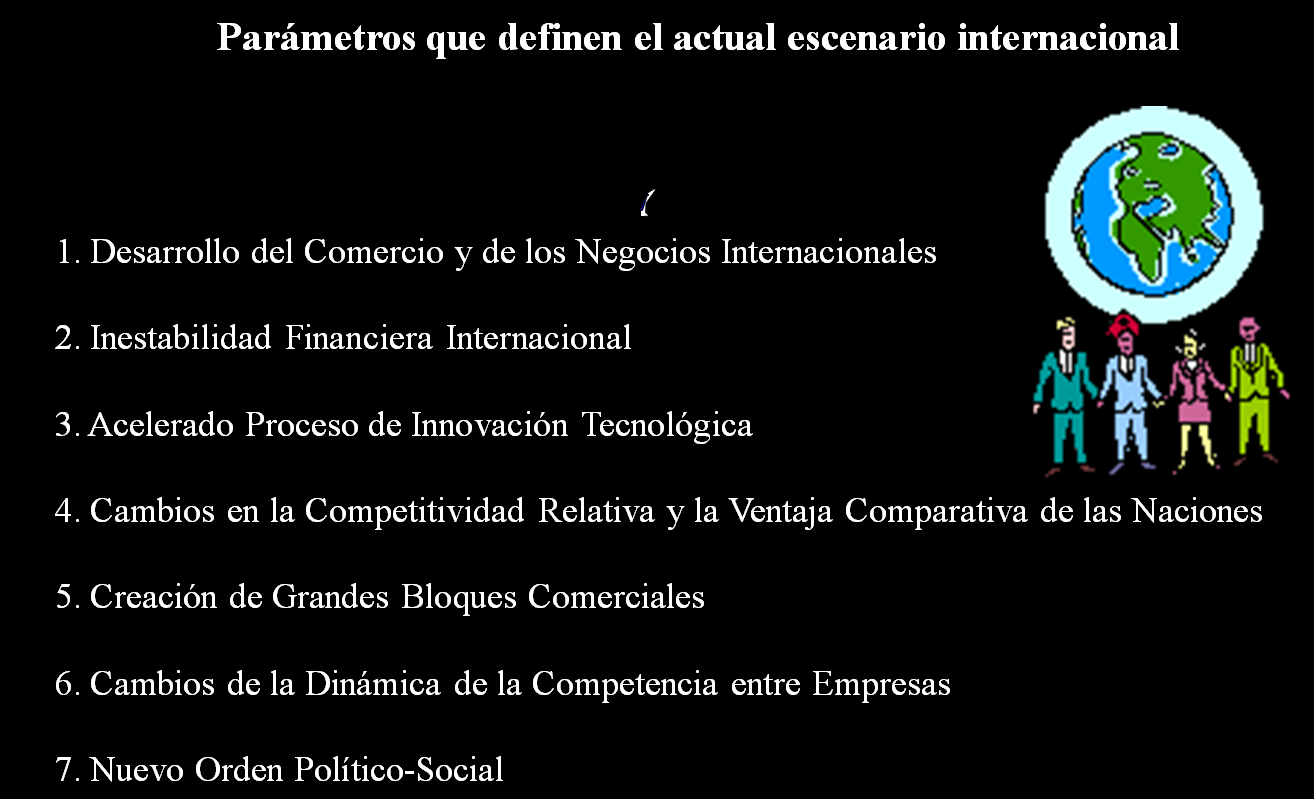 Observe el siguiente diagrama que corresponde al circuito macroeconómico y brevemente realice una explicación de su funcionamiento.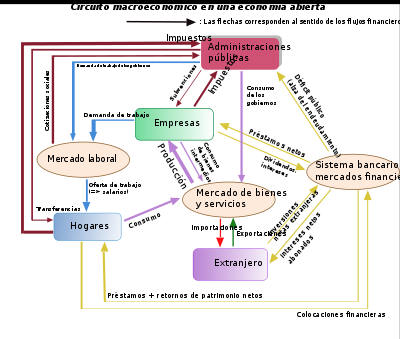 ¿ Qué es la macroeconomía ?La macroeconomía es la parte de la teoría económica que se encarga del estudio global de la economía en términos del monto total de bienes y servicios producidos, el total de los ingresos, el nivel de empleo, de recursos productivos, y el comportamiento general de los precios. La macroeconomía puede ser utilizada para analizar cuál es la mejor manera de influir en objetivos políticos como por ejemplo hacer crecer la economía, conseguir la estabilidad de precios, fomentar el empleo y la obtención de una sustentable y equilibrada balanza de pagos. La macroeconomía por ejemplo, se enfoca en los fenómenos que afectan las variables indicadoras del nivel de vida de una sociedad. Además objetiza más al analizador la situación económica de un país propio en el que vive, permitiendo entender los fenómenos que intervienen en ella. En contraposición, la microeconomía estudia el comportamiento económico de agentes individuales, como consumidores, empresas, trabajadores e inversores.¿Cuál es el origen de la macroeconomía moderna?John Maynard Keynes está considerado como el fundador de la macroeconomía moderna por su visión completamente renovada de esta rama de la economía.El origen de la macroeconomía moderna hay que situarlo en 1936, cuando el economista británico John Maynard Keynes, considerado como el fundador de la macroeconomía moderna por su visión completamente renovada de esta rama de la economía publicó su obra Teoría general de la ocupación, el interés y el dinero, que contenía una teoría explicativa de la Gran Depresión. Los economistas que le habían antecedido consideraron que los ciclos económicos no podían ser evitados, mientras que Keynes expuso la posibilidad de existencia de un elevado desempleo en un determinado momento y como la política fiscal y monetaria podían utilizarse como poderosas herramientas para incrementar el nivel de la producción y el empleo en una sociedad.¿En que basa su análisis la macroeconomía?La macroeconomía basa su análisis en datos derivados de la observación y la estadística, la medición y estudios de los mismos muestra el éxito o fracaso de una economía. Los principales datos que se utilizan en la macroeconomía son:Las macromagnitudes, extraídas de la Contabilidad nacional que resumen en una única cifra el valor monetario de la actividad económica, el indicador más utilizado es el producto interior bruto, que mide el valor de todos los bienes y servicios que produce un país durante un año. Indice de precios al consumoEl IPC es un índice en el que se cotejan los precios de un conjunto de productos - conocido como "cesta" o "canasta familiar" - en base a la Encuesta Continua de Presupuestos Familiares (ECPF), del Instituto Nacional de Estadística (INE), que una cantidad de consumidores adquiere de manera regular, en cierto intervalo de tiempo. Tasa de paroDesempleo, desocupación o paro, en el mercado de trabajo, hace referencia a la situación del trabajador que carece de empleo y, por tanto, de salario. Por extensión es la parte de la población que estando en edad, condiciones y disposición de trabajar -población activa- carece de un puesto de trabajo.[1Del video de macroeconomía de youtube dado  a conocer. Vea , escuche  y emita un comentario máximo en 10 lineas,  Con elevada precisión y de manera resumida, sobre el contenido del mismo, esto es consumo, suma de decisiones macroeconómicas, crack de 1929, crisis económica mundial, producto nacional bruto, pib, medicion del pib, rol del gobierno, indicadores económicos, economía saludable, ajustes.Con el siguiente indicador macroeconómico, complete el siguiente cuadro.COMPETENCIASDel glosario de términos que se entregó en el último encuentro, defina los siguientes (2) : Los términos se precisarán al inicio del examen.	LOS CICLOS ECONOMICOS	http://www.auladeeconomia.com42.	¿Qué son los ciclos económicos?Los ciclos económicos son fluctuaciones recurrentes, no periódicas, en el nivel de actividad económica a lo largo de los años.43.	¿En los ciclos económicos, qué es una recesión? Una recesión es un declive significativo en la actividad económica, que dura más de unos pocos meses, y es perceptible en la producción industrial, el empleo, el ingreso real, y el comercio al por mayor y al por menor.44.	¿Cuándo empieza una recesión? Una recesión empieza justo después de que la economía alcanza un pico de actividad (auge) y termina cuando la economía llega a su valle (depresión).45.	Precise si  las fases de los ciclos económicos son iguales.Las fases de los ciclos económicos en ningún momento son iguales, ni en su intensidad ni en su duración.  Es sumamente difícil predecir o determinar el inicio de una fase y el fin de otra.DESEMPLEO46.	¿Precise cuales son los tipos de desempleo?.  En que consiste el desempleo friccional.Desempleo friccionalDesempleo estructuralDesempleo estacionalDesempleo cíclicoDesempleo friccional.- La evolución tecnológica y los cambios en la demanda provocan una continua rotación en el empleo, existe siempre una masa flotante de personas que han dejado o perdido su antiguo empleo y esperan uno nuevo.47.	¿El desempleo estructural, consecuencia de qué es, y que factores lo influyen  ?Es consecuencia de una inadecuada estructura económica,Influyen el cambio tecnológico, factores étnicos, sociales, desplazamientos geográficos de la actividad económica o de la población, etc.48.	¿Cuáles son las consecuencias de las tasas altas de inflación?.Disminuye el poder adquisitivo del dineroEs una distorsión para el mercado de créditoCostos administrativos e ineficienciasAfecta ciertas inversiones productivasAfecta la balanza de pagosDistorsiona el papel orientador del mercado49.		¿Cuál es la diferencia entre crecimiento y desarrollo?Crecimiento: Aumento continuo de la producción nacionalDesarrollo: Proceso en el que se da un aumento continuo de la producción nacional, que produce transformaciones significativas en las estructuras productivas y en la distribución del ingreso nacional, incremento del ingreso per-cápita durante un periodo prolongado.OFERTA Y DEMANDA AGREGADA50.	¿Defina la oferta agregada y precise de qué depende?La oferta agregada es la cantidad total de bienes y servicios  que las empresas de un país están dispuestos a producir y vender en un determinado período.La oferta agregada (OA) depende  del nivel general de precios, de la capacidad productiva y en nivel de costos.51.	¿Precise los factores que determinan la oferta agregada?Nivel de precios y costosProducción potencialCapital, trabajo y tecnología52.	¿Defina la demanda agregada y precise  de qué depende?La demanda agregada se refiere  a la cantidad total que están dispuestos  a gastar  los diferentes  sectores de la economía  en un determinado período, la demanda agregada (DA) depende del nivel  de precios, así como de la política Monetaria , la fiscal  y otros factores.Fuente: Guía  Entorno macroeconómico – Espoch53.	¿Qué se mide el Informe Global de Competitividad?El Informe Global de Competitividad (The Global CompetitivenessReport 200-2010) elaborado por el Foro Económico Mundial (Word EconomicForum) mide 110 indicadores de la competitividad, agrupados en 12 pilares: instituciones, infraestructura, estabilidad macroeconómica, salud y educación primaria, educación superior y capacitación, eficiencia del mercado de bienes, eficiencia del mercado laboral, sofisticación del mercado financiero, preparación tecnológica, tamaño del mercado, sofisticación del comercio e innovación.54.	¿Cómo, define El Informe Global de Competitividad a la competitividad?Define la competitividad como “la capacidad que tiene un país para lograr altas tasas de crecimiento, por lo que es necesario desarrollar un clima económico, político y social que le permita incrementar la productividad de sus factores de producción” (Plan Nacional de la Competitividad).55.	Para Michael Porter la competitividad  ¿a qué se  vincula? A la capacidad de conseguir el bienestar y por lo tanto está determinada por el nivel de productividad con la que una nación, región o clusters, utilizan sus recursos naturales, humanos y de capital.56.	Se dice que medir la competitividad no es fácil. ¿Por qué?. Cite un ejemploMedir la competitividad no es fácil, porque  se debe tener en cuenta diversos factores para definirla, analizarla y cuantificarla.  Por ejemplo es diferente medir la competitividad de una empresa o de un proceso de producción específico, que medir la competitividad de un país, o del procedimiento de registro de una propiedad.57.	¿Cuál es la importancia de los índices de competitividad?Los Índices de competitividad nos permiten analizar las condiciones en las que se desarrollan cada una de las economías incluidas, con el fin de comparar las ventajas competitivas que tiene cada una de las naciones, estableciendo así un benchmarking en base a los indicadores medidos.58.	¿Qué entiende por Deuda Pública?Se entiende por deuda pública al conjunto de obligaciones pendientes de pago que mantiene el Sector Público, a una determinada fecha, frente a sus acreedores. Constituye una forma de obtener recursos financieros por parte del estado o cualquier poder público y se materializa normalmente mediante emisiones de títulos de valores en los mercados locales o internacionales y, a través de préstamos directos de entidades como organismos multilaterales, gobiernos, etc.59.	¿Qué es el Servicio de la deuda?Monto de obligaciones por concepto del capital o principal de un préstamo que se encuentra pendiente de pago, así como de los intereses, comisiones y otros derivados de la utilización del préstamo, que se debe cancelar periódicamente según lo acordado en el respectivo Contrato de Préstamo.60.	¿Para qué fines se pueden acordar operaciones de endeudamiento público?Los recursos del endeudamiento público, pueden  destinarse a realizar proyectos de inversión pública, la prestación de servicios, para el apoyo a la balanza de pagos, y el cumplimiento de la función previsional del Estado. En el caso de las operaciones de endeudamiento de corto plazo, éstas sólo pueden estar destinadas a financiar proyectos de inversión y la adquisición de bienes de capital.http://www.mef.gob.pe/index.php?view=items&cid=7%3Adeuda-publica&id=94%3Aique-es-un-saldo-por-desembolsar&option=com_quickfaq&Itemid=100324&lang=esCOMPETEENCIAS GENERALESDe las sugerencias obtenidas de los grupos de educación, historia, matemáticas y administración, de incorporar nuevas competencias que para el país son importantes, se concluye que la posición ecuatoriana será incorporar adicionalmente  las siguientes competencias:. CREARCREAR.- EN ESTE MODULO E TENIDOLAOPORTTUNIDAD DE CREAR UN PORTAFOLIO ESTUDIANTIL, GRACIAS A LA ENSEÑANSA DENUESTRO CATEDRATICO.EVALUAR.-ESTE TRABAJO ESTA VALORADOEN MI ESFUERZO, DEDICACION,EMPEÑO PARA PODERAPLICAR EN ESTE PORTAFOLIO. APLICAR.- E PODIDO APLICAR LAS TECNICAS QUE NOS A OTORGADO , EL CATEDRATICO MAS ELMATERIALDE APOYO.COMPRENDER.- E PODIDO COMPRENDER QUE ELMERCADO DE BIENES ES TODOSERVIO BIEN OPRODUCTO QUE SE OFERTA.PREPARACION.- EN ESTE PORTAFOLIO ESTAPREPARADO LOS TIPOS DE MERCADOS, MERCADO DE BIENES.RESPUESTAS GUIADA.- TUBE QUE CORREGUIR GRACIAS A LA OPORTUNA  AYUDA DEL ECONOMISTALOSGRAFICOS, ELPROBLEMA.PERCIBIR ENTORNO.- E  PERCIBIDO EN EL MERCADO DE BIENES QUE A MAAYORVENTAS MAYOR GANANCIA.VALORAR.- VALORO QUE ME DESAFIE PARA APRENDER Y PODER AYUDAR A MI COMPAÑERO Y LOLOGRE, DISTRIBUYENDO BIEN EL TIEMPO.Exportaciones es la Venta de bienes y servicios de un país al extranjero; es de uso común denominar así a todos los ingresos que recibe un país por concepto de venta de bienes y servicios, sean estos tangibles o intangibles. Los servicios tangibles corresponden generalmente a los servicios no factoriales tales como, servicios por transformación, transportes diversos, fletes y seguros; y los intangibles corresponden a los servicios, como servicios financieros que comprenden utilidades, intereses, comisiones y algunos servicios no financieros. Salida de mercancías y de otros bienes, por la frontera aduanera de un país, incluidas las compras directas en el interior del país, efectuadas por las organizaciones extraterritoriales y las personas no residentes. Comprende el valor FOB (libre abordo) de las exportaciones de bienes y los servicios por fletes, seguros y servicios de transformación que se venden al exterior.Balanza Comercial y Saldo en Cuenta Corriente Definición de Balanza Comercial La balanza comercial mide el saldo neto (positivo o negativo) de las exportaciones de bienes de un país al resto del mundo menos sus importaciones de bienes desde el resto del mundo en un período determinado. No incluye la prestación ni la contratación de servicios al y con el exterior, como por ejemplo, transporte, seguros o intereses.  En el caso del Ecuador, dada la importancia de las exportaciones petroleras en la economía, es necesario separar la balanza comercial en petrolera y no petrolera, a fin de tener una idea del desenvolvimiento de las transacciones netas con el exterior de los sectores no petroleros de la economía. La balanza comercial petrolera mide el saldo neto de las exportaciones de petróleo y derivados del petróleo del país al resto del mundo menos las importaciones de derivados de petróleo desde el resto del mundo en un período determinado.  La balanza comercial no petrolera mide el saldo neto de las exportaciones de bienes, distintos del petróleo, del país al resto del mundo menos sus importaciones de bienes, distintas de los derivados de petróleo, desde el resto del mundo en un período determinado.  El saldo en cuenta corriente mide el saldo neto (positivo o negativo) de las exportaciones de bienes y servicios de un país al resto del mundo menos sus importaciones de bienes y servicios desde el resto del mundo en un período determinado. La diferencia con la balanza comercial es que incluye las donaciones o transferencias unilaterales y la prestación y contratación de servicios al y con el exterior, como por ejemplo, transporte, seguros o intereses. La balanza comercial es parte del saldo en cuenta corriente.  DEFINICIÓNBalanza comercial en millones de dólares. Si el valor de las exportaciones es mayor al valor de las importaciones se tiene una balanza comercial favorable o superavitaria, en el caso contrario, se tiene una balanza comercial desfavorable o deficitaria. Su forma de cálculo es la siguiente: BC = X - M donde BC es la balanza comercial, X son las exportaciones de bienes en millones de dólares FOB y M son las importaciones de bienes en millones de dólares FOB. El término FOB (“free onboard”) es el valor de los bienes puestos a bordo en el puerto de embarque. La forma de cálculo de las balanzas comerciales petrolera y no petrolera es la misma, con la salvedad del tipo de bienes que se consideran, los que deben corresponder a las definiciones señaladas anteriormente.  Balanza comercial como porcentaje del PIB, mide el tamaño del saldo comercial con relación al tamaño de la economía: donde BC es la balanza comercial como porcentaje del PIB, X son las exportaciones de bienes en millones de dólares FOB, M son las importaciones de bienes en millones de dólares FOB y PIB es el producto interno bruto en millones de dólares. La forma de cálculo de las balanzas comerciales petrolera y no petrolera como porcentaje del PIB es la misma, con la salvedad del tipo de bienes que se consideran, los que deben corresponder a las definiciones señaladas anteriormente. El saldo en cuenta corriente es el resultante de la suma de los saldos en la balanza comercial, en la balanza de servicios y renta y de las transferencias unilaterales. Se mide en millones de dólares y como porcentaje del PIB. Si el saldo es negativo se tiene un déficit en cuenta corriente y significa que el país ha obtenido un préstamo neto del resto del mundo.  OBSERVACIONES SOBRE LA BALANZA COMERCIALEn la balanza comercial las importaciones se registran en valores FOB, en tanto, que en las Cuentas nacionales las importaciones se registran en valores CIF. Esto se debe a que en la balanza de pagos, los costos y fletes se registran en la balanza de servicios y renta. El término CIF (“cost, insurance and freight”) es el valor de los bienes puestos en el puerto de destino, por lo que al valor FOB se deben sumar los costos de los seguros y de los fletes. El término FOB (“free onboard”) es el valor de los bienes puestos a bordo en el puerto de embarque. 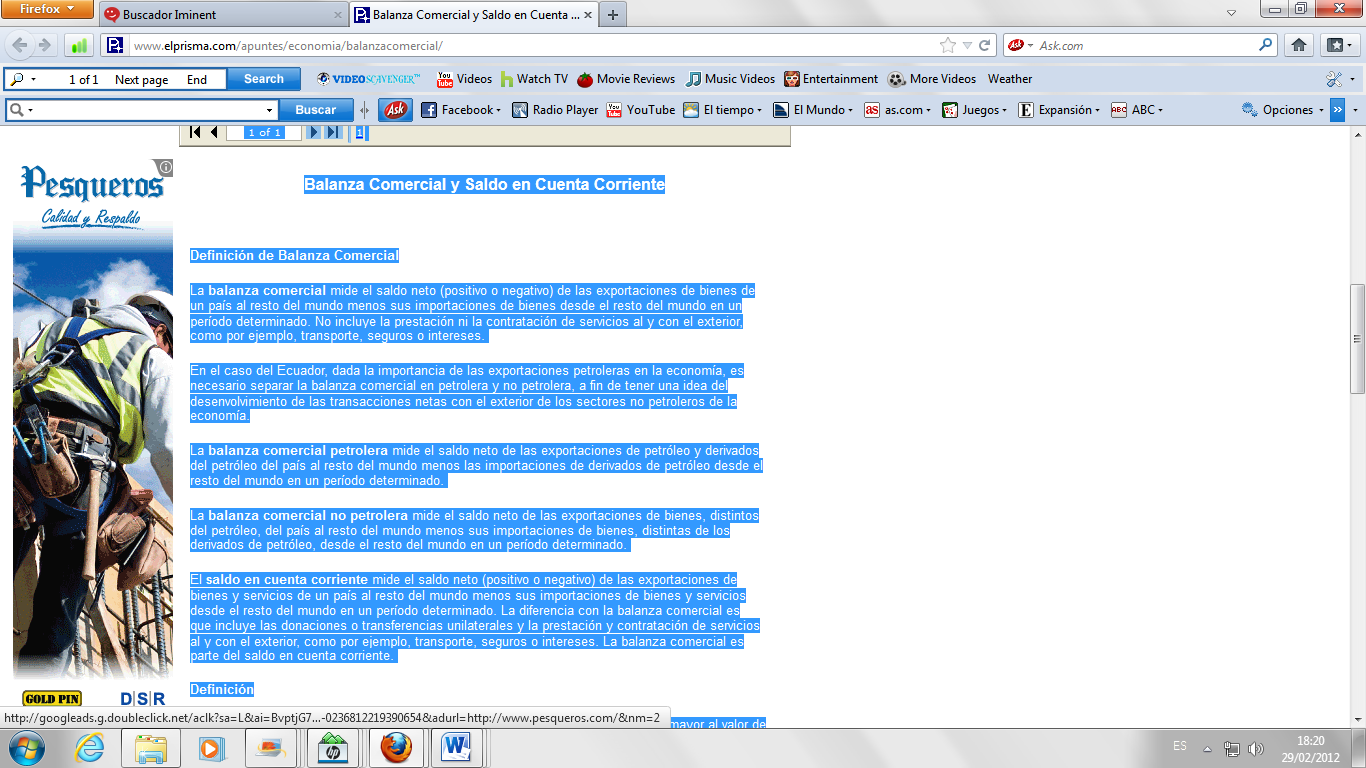 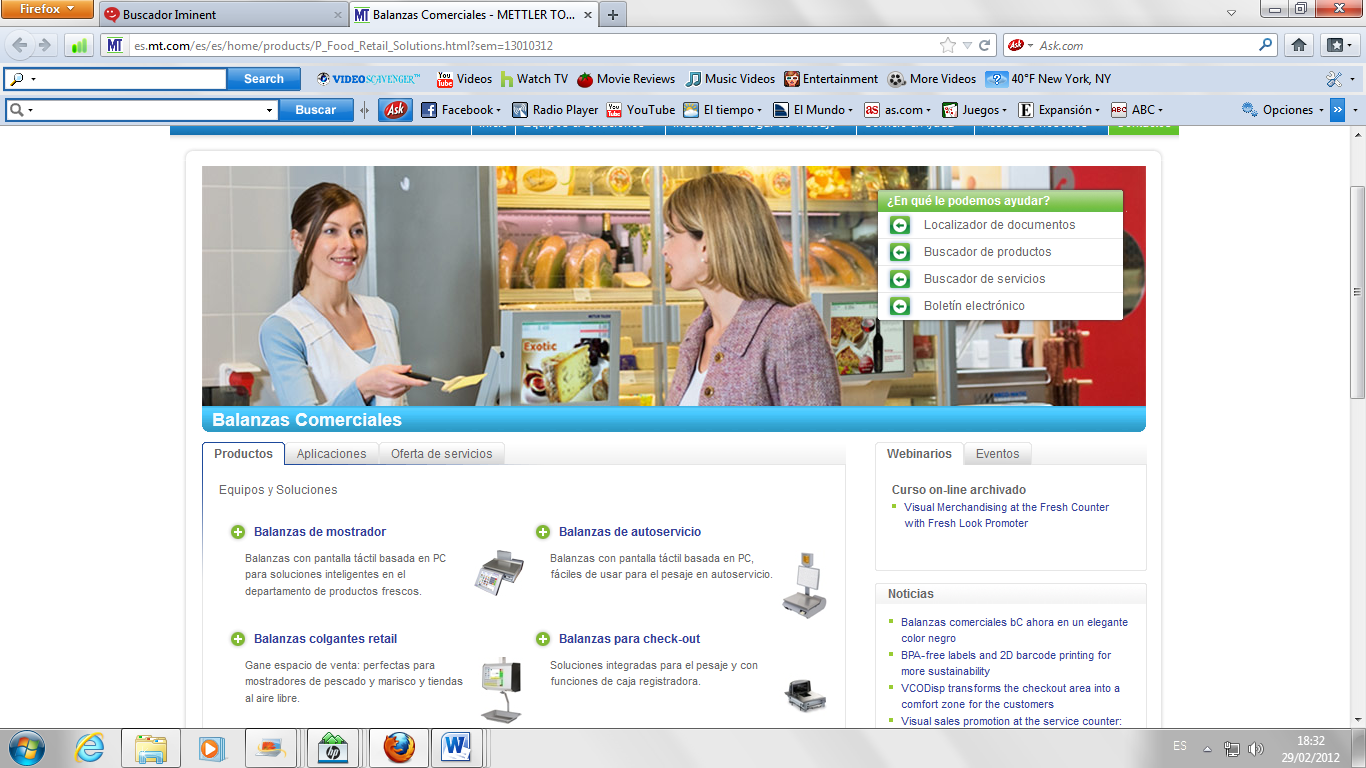 http://www.elprisma.com/apuntes/economia/balanzacomercial/Puesto que el saldo negativo de la balanza comercial fue incrementándose, a partir de 1976 el gobierno de turno aplico algunas medidas para restringir las importaciones e incrementar las exportaciones. Entre las medidas restrictivas destacan el incremento de la tasa arancelaria y la prohibición de las importaciones. Según Boloña (1981) en estos años el 18% de las partidas arancelarias estaba prohibida su importación, se recurrió a la inscripción de los importadores en el Registro Nacional de Manufacturas y se elevó drásticamente la tasa cambiara. Las medidas antes mencionadas y el incremento del precio en el mercado internacional de los minerales y el petróleo, lo cual se refleja en el incremento del índice de precios de exportaciones, permitieron que el saldo de la balanza comercial se torne positivo en los años 1978 a 1980.Este saldo de la balanza comercial indujo al gobierno de Morales - Bermúdez a desacelerar la devaluación de la moneda nacional, disminuir la tasa arancelaria y levantar la prohibición permanente y temporal de las importaciones.En la década del 70, donde observamos que las exportaciones en relación con el PBI disminuyo drásticamente en los años 1975 y 1976, para luego incrementarse en los años subsiguientes. En términos generales, tanto las exportaciones como las importaciones en relación con el PBI se incrementaron durante esa década, lo que significa que la economía peruana ha ido insertándose cada vez más al mercado internacional, puesto que el volumen del comercio exterior (exportaciones más importaciones) de lo que apenas representa 26.7% del PBI en 1970 pasó a ser 40% en 1980.Estructura del comercio exteriorDurante el periodo 1972 - 1980, el valor de las exportaciones también fue fluctuante, lo mismo que su estructura, en 1972 las exportaciones tradicionales (conformada por productos mineros y agrícolas básicamente) representaban casi el 95% de las exportaciones totales, mientras que solamente el 5% correspondía a las exportaciones no tradicionales (productos transformados). Esta estructura, con el correr del tiempo, ha ido cambiando, es así que, en 1980 las exportaciones tradicionales disminuyeron su participación a 78.4% y la exportaciones no tradicionales se incrementaron hasta representar 21.6% de las exportaciones totales. Esta variación en las exportaciones peruanas, se debió a los incentivos otorgados a los exportadores no tradicionales con las medidas antes mencionadas.Con la relación a la estructura de las importaciones, en el año 1972, casi el 46% de las importaciones estaba conformada por los insumos o bienes intermedios, seguido de las importaciones de bienes de capital con 24.3% y con solamente 11.2% la importación de bienes de consumo. A medida que se iba profundizando el modelo de Industrialización por Sustitución de Importaciones, el peso de las importaciones de los bienes intermedios iba aumentando, mientras que la importancia de los bienes de consumo fue reduciéndose hasta el año 1978.En los dos últimos años de esa década, la tendencia ligeramente se revierte, puesto que la importación de bienes de consumo aumenta hasta 12.5%, la importación de bienes intermedios disminuye hasta 38% y permanece casi constante la importación de bienes de capital hasta el año de 1980.Las variaciones ocurridas tanto en la estructura de las exportaciones como de las importaciones han sido resultado de las políticas comerciales y cambiarias fundamentalmente, y complementadas con las medidas crediticias y tributarias.Objetivos:Objetivo GeneralConocer las principales causas que habrían originado las constantes variaciones del saldo de la balanza comercial peruana, analizar sus posibles consecuencias y proponer algunas medidas para corregir el actual saldo negativo de la balanza comercial.Objetivos EspecíficosIdentificar a las variables más importantes que habrían determinado las variaciones del saldo de la balanza comercial peruana en las últimas tres décadas. Identificar a los factores que estarían generando el incremento del déficit de la balanza comercial peruana en los últimos seis años.Proponer algunas medidas para revertir el saldo negativo de la balanza comercial en el mediano plazo.http://www.google.com.ec/search?q=OBJAETIVOS+de+balanza+comercial&hl=es&gbv=2&gs_sm=3&gs_upl=6000l1BANCO1BONOS1BONOS1BONOS1EDIFICIOS1EDIFICIOS1EDIFICIOS1MERCANCÍAS1MERCANCÍAS1MERCANCÍAS1ACCIONES1ACCIONES1ACCIONES1CUENTASPOR COBRAR1CUENTASPOR COBRAR1LETRASPOR COBRAR1LETRASPOR COBRAR1LETRASPOR COBRAR1PAGARÉSPOR COBRAR1PAGARÉSPOR COBRAR1PAGARÉSPOR COBRAR1INTERESESPOR COBRAR1INTERESESPOR COBRAR1INTERESESPOR PAGAR1COMISIONESPOR PAGAR1VENTAS1INTERESESGANADOS1COMISIONESGANADAS1DESCUENTOSOBTENIDOS5ACTIVOS5PASIVOS5PASIVOS5PASIVOS5INGRESOS5INGRESOS5INGRESOS5GASTOS5GASTOS5GASTOS10DEUDORAS10DEUDORAS10DEUDORAS10ACREEDORAS10ACREEDORAS15REALES15REALES15REALES15NOMINALES15NOMINALES15NOMINALES20CAPITAL20CAPITALEn el campo político-administrativo es preciso contribuir a la construcción de un proyecto colectivo de nación y de un pensamiento de largo plazo que oriente la modernización del Estado y coordine las políticas públicas nacionales y regionales. Es el momento de generar alternativas de solución al conflicto armado y pensar el país que emergerá del posconflicto. Es vital acompañar técnicamente la elaboración e implementación de los planes de desarrollo al nivel municipal y departamental, identificar y gestionar macro proyectos de desarrollo territorial y sectorial.b) En el campo económico es vital pensar y afrontar la transformación productiva del país y el desarrollo de sectores estratégicos, mejorar la eficiencia del gasto público y disminuir el proceso de endeudamiento de largo plazo del país y evaluar el desempeño de las instituciones y su papel en la generación de crecimiento económico.c) En el campo social es necesario formar talento humano de primer nivel, capaz de afrontar las demandas crecientes del entorno internacional y alcanzar conocimiento de frontera en las diferentes disciplinas. Así mismo las universidades están en capacidad de generar puentes con el sector productivo.d) En el campo educativo Es básico el desarrollo de una política pública que le dé cabal importancia al papel de la Universidad y otros centros de generación de conocimiento en la mejora de la productividad y de la competitividad global. Es necesaria la formación de docentes, funcionarios públicos y dirigentes políticos.e) En el campo de la salud es prioritario responder al actual perfil epidemiológico, consolidar el Sistema Nacional de Salud y mejorar la capacidad investigativa del país, sobretodo en temas tales como salud escolar, administración y políticas en salud, convivencia pacífica, salud materno infantil y enfermedades infecciosas.f) En el campo ambiental es básico contribuir al conocimiento y aprovechamiento de la biodiversidad y de los ecosistemas estratégicos del país, racionalizar el consumo del agua y aplicar el conocimiento biotecnológico al desarrollo de la agroindustria y a la salud humana y animal.g) En el campo ético-cultural es pertinente ampliar la comprensión de nuestra identidad cultural y de la transformación de los valores y de los imaginarios colectivos, así como la generación de un proyecto de nación que facilite la internacionalización del país, la formación de una ética de lo público y el establecimiento de un diálogo constructivo entre las diferentes fuerzas en conflicto en la sociedad colombiana.h) En el campo científico y tecnológico es fundamental explorar y desarrollar nichos de innovación y tecnologías críticas para el desempeño competitivo del país en el contexto de los próximos acuerdos de libre comercio. Pero, también es necesario mejorar la apropiación de la ciencia y la tecnología por parte de la población y la disminución de las brechas cognitivas y tecnológicas y digitales.i) En el campo de las organizaciones resulta fundamental preparar a las nuevas generaciones para crear y dirigir empresas capaces de competir en un cubrimiento global, comprender las dinámicas propias de la integración comercial internacional, generar empleo productivo y añadir valor a la producción mediante la incorporación de conocimiento y el desarrollo tecnológicoEn la presente situación del país, a pesar de las restricciones dadas por los bajos índices de crecimiento económico, el aumento en la exclusión social, el entorno político, los problemas de gobernabilidad, la migración de capital humano al exterior, la falta de una política adecuada de medio ambiente, existen múltiples oportunidades relevantes para la acción de la universidad pública en todas las dimensiones de la vida social, a saber:A QUE SE LLAMAMOS ENTORNO NACIONALEL ENTORNO INTERNACIONALEl entorno es TODO lo que ocurre en tu área geográfica. Este enfoque puede ser tan amplio a como lo desees, por supuesto que la información que detalles debe de ir relacionada con tu producto/empresa etc.

Usualmente hablas sobre la economía del país (PIB, Ingreso perca pita, niveles de desempleo, impuestos que afecten tu empresa etc.La división internacional del trabajo experimentó cambios trascendentales en su estructura durante el siglo XX, jalonados por impresionantes avances tecnológicos durante las décadas que siguieron a la segunda guerra mundial. El mapa político surgido de la conflagración mundial condujo a la conformación de dos campos antagónicos: el socialista y el capitalista, los cuales ejercieron gran influencia en el avance del conocimiento. Con el derrumbe del sistema socialista la economía de mercado salió fortalecida, intensificándose el proceso de globalización a nivel planetario, sin que ello condujese a disminuir la brecha entre un pequeño grupo de potencias tecnológicamente desarrolladas.Escuela Superior Politécnica de Chimborazo Facultad de Administración de Empresas Carrera :FACTOR:  ECONOMICOEscuela Superior Politécnica de Chimborazo Facultad de Administración de Empresas Carrera :Definición: Escuela Superior Politécnica de Chimborazo Facultad de Administración de Empresas Carrera :Causas: Escuela Superior Politécnica de Chimborazo Facultad de Administración de Empresas Carrera :Efectos:  Escuela Superior Politécnica de Chimborazo Facultad de Administración de Empresas Carrera :INDICADOR NO. 1Escuela Superior Politécnica de Chimborazo Facultad de Administración de Empresas Carrera :Bibliografía: www.nrl.gob.ec/-en-el-ecuador.htmEscuela Superior Politécnica de Chimborazo Facultad de Administración de Empresas Carrera :Fecha: 03 –diciembre - 2011Fuente: www.mdf.gov.ec/elestadoenlaeconomíaFuente: www.mdf.gov.ec/elestadoenlaeconomíaAnálisis de la situación actual Análisis de la situación actual COMPETENCIAS GENERICAS COMPETENCIAS GENERICAS  Iniciativa y espíritu emprendedorAL REALIZAR EL GRÁFICO DE MERCADO DE BIENES Toma de decisionesSOLUCIÓN AL PROBLEMAConocimientos básicos de la profesiónREVISIÓN MODULO DE MACROECONOMÍACapacidad de aplicar los conocimientos en la prácticaINTERPRETACIÓN DE LOS INDICADORESCapacidad para generar nuevas ideas (creatividad)TECNICA DE ESTUDIO Compromiso éticoREALICE EL TRABAJO EN  CASA Preocupación por la calidadBUSCAR INFORMACION Habilidades de investigaciónBUSQUEDA  EN INTERNETCapacidad de análisis y síntesis   AL DAR LA SOLUCIÓN AL PROBLEMA DE MERCADO DE BIENESDiseño y gestión de proyectosPORTAFOLIO ESTUDIANTILLiderazgoAL COMUNICARNOSConocimiento de una segunda lenguaEN ALGUNOS TERMINOS DEL MERCADO DE BIENES Resolución de problemasAL DAR LA SOLUCIÓN AL PROBLEMA DEL MERCADODE BIENESTrabajo en equipoTAREAS EN CLASEHabilidad para trabajar en un contexto internacionalSI PORQUE ESTAMOS TRABAJANDO CON INDICADORES INTERNACIONALES Habilidades de gestión de la información (habilidad para buscar y analizar información proveniente de fuentes diversas)SI.- AL BUSCAR INFORMACIÓN  PROVENIENTES DE DIFERENTES FUENTES PARA ANALIZAR EL PROBLEMAPlanificación y gestión del tiempoSI AL DISTRIBUIR EL TIEMPO PARA REALIZAR TODO EL TRABAJO Motivación de logroSI AL IR ADQUIRIENDO CONOCIMIENTOS Y LOGRAR AVANZAR LA TAREAHabilidades básicas de manejo del ordenadorComunicación oral y escrita en la propia lenguaSI AL COMUNICARME CON MI COMPAÑERA PARA HABLAR SOBRE EL TRABAJOCapacidad crítica y autocríticaSI AL DAR LA SOLUCIÓN AL PROBLEMAConocimientos generales básicos sobre el área de estudioSI POR LAS FUENTES   DE INFORMACIÓN QUE NOS FACILITA EL TUTORCapacidad para adaptarse a nuevas situacionesSI AL REALIZAR LAS TAREAS CON LA NUEVA METODOLOGÍA IMPARTIDAS POR EL TUTORCapacidad de trabajar en un equipo interdisciplinarioSI AL PONERNOS DE ACUERDO CON MIS COMPAÑEROS PARA RESOLVER LAS TAREASHabilidad para trabajar de forma autónomaSI AL HACER EL TRABAJO PERSONALIZADO Habilidades interpersonalesSI AL INTERCAMBIAR IDEAS E INFORMACIÓNCapacidad de aprenderSI PORQUE  AL IR DESARROLLANDO LA TAREA HE APRENDIDO LOS PUNTOS MÁS RELEVANTES DE LA MACROECONOMÍA EN UN CONTEXTO NACIONAL E INTERNACIONALCapacidad para comunicarse con personas no expertas en la materia.SI PORQUE NO TODOS EN EL AULA TENEMOS EL MISMO NIVEL DE CONOCIMIENTOS PERO ESTAMOS PARA APRENDER DE NUESTRA GUÍA  EN ESTE CASO NUESTRO TUTORApreciación de la diversidad y multiculturalidadNOConocimiento de culturas y costumbres de otros paísesSI PORQUE LA INVESTIGACIÓN LA REALIZAMOS JUNTANDO INFORMACIÓN DE VARIOS PAÍSESCOMPETENCIAS GENERICAS DE MENOR IMPORTANCIA PARA EL GRUPO ADMINISTRACION (EMPREARIALES)COMPETENCIAS GENERICAS DE MENOR IMPORTANCIA PARA EL GRUPO ADMINISTRACION (EMPREARIALES)SICapacidad para comunicarse con personas no expertas en la materia.SIHabilidad para trabajar en un contexto internacionalConocimiento de culturas y costumbres de otros paísesSICapacidad de analizar la realidad regional, nacional e internacional.SICompromiso social.SIActitud Humanista.SICompromiso ambientalSICapacidad para intervenir en la política pública. 